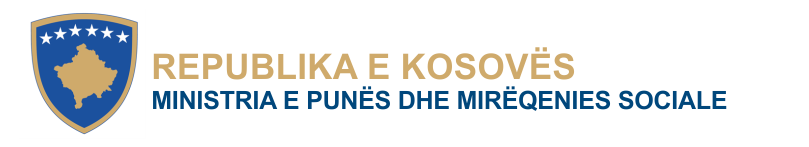 Strategjia Sektoriale e Ministrisë së Punës dhe Mirëqenies Sociale2018 – 2022Raporti Vjetor i Monitorimit 2020Mars 2021Lista e shkurtesave ABEF		Anketa e Buxhetit të Ekonomive Familjare 
AFP		Anketa e Fuqisë Punëtore
AKK		Autoriteti Kombëtar i Kualifikimeve
APRK		Agjencia e Punësimit e Republikës së Kosovës
ATK		Administrata Tatimore e KosovësDIEKP              Departamenti për Integrim Europian dhe Koordinim të Politikave
DPSF		Departamenti për Politika Sociale dhe Familjare
GIZ		Agjencia Gjermane për Zhvillim
IP		Inspektorati i Punës
KES		Këshilli Ekonomik-Social 
KPSHSF 	Këshilli për Shërbime Sociale dhe Familjare 
MF		Ministria e Financave
MIE		Ministria e Integrimeve Evropiane
MPMS		Ministria e Punës dhe Mirëqenies Sociale
NJMP		Njohja e Mësimit Paraprak 
OJQ		Organizata Jo-Qeveritare
OSBE		Organizata për Siguri dhe Bashkëpunim Evropian 
UNDP		Programi për Zhvillim i Kombeve të Bashkuara
UNICEF	Fondi i Kombeve të Bashkuara për Fëmijët
USAID		Agjencia e SHBA-ve për Zhvillim Ndërkombëtar
SDC		Zyra Zviceriane për Zhvillim 
SNS		Skema e Ndihmës Sociale 
SS		Strategjia Sektoriale
QAP		Qendra e Aftësimit Profesional
QPS		Qendrat për Punë Sociale 
YES		Youth Employment and Skills 
ZPS		Zyra për Planifikim StrategjikLista e figuraveFigura 1: Procesi i përpilimit të raportit vjetor të monitorimit	12Figura 2: Numri i përfituesve të veteranëve dhe anëtarëve të familjeve të dëshmorëve dhe të invalidëve të luftës, si dhe viktimave të dhunës seksuale	18Figura 3: Numri i përfituesve të skemave pensionale në Kosovë	19Figura 4. Përqindja e realizimit të aktiviteteve gjatë 2018, 2019 dhe 2020, sipas kategorive...............20Figura 5 : Realizimi i aktiviteteve të Strategjisë Sektoriale, sipas objektivave.....................................21Figura 6: Realizimi i aktiviteteve të objektivit strategjik 1	22Figura 7: Realizimi i treguesve sasiorë të objektivit specifik 1.1.	26Figura 8: Realizimi i treguesve sasiorë të objektivit specifik 1.2.	27Figura 9: Realizimi i treguesve sasiorë të objektivit specifik 1.3.	27Figura 10: Realizimi i aktiviteteve të objektivit strategjik 2	28Figura 11: Realizimi i treguesve sasiorë të objektivit specifik 2.1.	31Figura 12: Realizimi i treguesve sasiorë të objektivit specifik 2.2	32Figura 13: Realizimi i treguesve sasiorë të objektivit specifik 2.3	32Figura 14: Realizimi i aktiviteteve të objektivit strategjik 3	33Figura 15: Realizimi i treguesve sasiorë të objektivit specifik 3.1.	35Figura 16: Realizimi i treguesve sasiorë të objektivit specifik 3.2.	36Figura 17: Realizimi i treguesve sasiorë të objektivit specifik 3.3.	36Figura 18: Realizimi i treguesve sasiorë të objektivit specifik 3.4.	37Figura 19: Realizimi i aktiviteteve të objektivit strategjik 4	38Figura 20: Realizimi i treguesve sasiorë të objektivit specifik 4.1.	40Figura 21: Realizimi i treguesve sasiorë të objektivit specifik 4.2.	41Figura 22: Realizimi i treguesve sasiorë të objektivit specifik 4.3.	43Figura 23: Realizimi i treguesve sasiorë të objektivit specifik 4.4.	43Lista e tabelaveTabela 1: Realizimi i aktiviteteve te Strategjise Sektoriale, sipas objektivave...............................Lista e shtojcaveShtojca 1: Zbatimi i aktiviteteve të Strategjisë Sektoriale gjatë 2020	Përmbledhje ekzekutive Strategjia Sektoriale 2018-2022, e shoqëruar nga Plani i Veprimit 2018-2020, janë dokumentet kryesore sektoriale të Ministrise së Punës dhe Mirëqenies Sociale (MPMS), në të cilat paraqiten objektivat, aktivitetet për përiudhen 2018-2022. Këto dokumente paraqesin një përpjekje të MPMS për të punuar mbi një vizion ku të gjithë qytetaret do të kenë mundësi të barabarta në punësim si dhe mbrojta dhe përfshirja sociale të jetë e garantuar për të bërë një jetë sociale dhe ekonomike të dinijiteshme. Për të arritur të gjitha këto janë paraparë katër (4) objektiva të cilat të cilat adresojnë nevojën për ndryshim dhe përmirësim të kualitetit të jetës së qytetarëve tanë. Këto objektiva mbulojnë dhe përshijnë: a) punësimin dhe aftësimin profesional, b) punën, sigurinë dhe shëndetin në punë, c) mirëqenien sociale, d) sistemin pensional. SS është pjesë përbërëse e spektrit të dokumenteve strategjike të Republikës së Kosovës, të cilat si bosht orientues në nivel shtetëror e kanë Strategjinë Kombëtare për Zhvillim (SKZH) 2016-2021. Kapitali njerëzor si një prej katër shtyllave kryesore të SKZH, është ndër fushat prioritare të përkushtimit në kuadër të prioriteteve strategjike në nivel nacional të cilat janë proklamuar në Strategjinë Kombëtare për Zhvillim. Në këtë drejtim, akteret institucional janë zotuar që të mobilizohen në nivel të ministrisë por edhe atë të koordinimit ndërinstitucional që të trajtojnë përfshirjen shoqërore (ku përfshihen punësimi dhe mirëqenia). SS është miratuar në shkurt të vitit 2018 dhe përfshinë periudhën e zbatueshmërisë deri në vitin 2022. Në funksion të monitorimit dhe zbatimit të SS, MPMS kishte krijuar Grupin Drejtues si mekanizem formal, i cili është i obliguar ta shqyrtojë zbatimin dhe monitorimin e Strategjisë dhe të dorëzojë raport tek menaxhmenti i MPMS.Andaj, meqenëse ky është viti i tretë i zbatimit të SS, respektivisht i Planit të Veprimit, ky raport paraqet monitorimin e rregullt të zbatimit të Strategjisë Sektoriale të Ministrisë së Punës dhe Mirëqenies Sociale. Për më tepër përmes këtij raporti synohet vlerësimi afatmesëm i Planit të Veprimit të Strategjisë Sektoriale, duke ofruar një përmbledhje të hapave të ndërmarrë në fushat e sipërpërmendura. Pra, raportimi mbi realizimin e aktiteteve merr në konsideratë edhe zbatimin e tyre gjatë viteve të mëparshme. Andaj, për çështje të këtij raporti, sa herë që flitet për vitin 2020, poashtu nënkuptohen edhe vitet paraprake. Kësisoj, raportimi mbi realizimin paraqet përparimin kumulativ. Në fushën e punësimit, raporti analizon tregun e punës dhe shërbimet publike të punësimit, informalitetin dhe inspektimet e punës, kushtet e punës, siguria në punë dhe të drejtat e punonjësve. Në pjesën e mirëqenies sociale, raporti analizon dhe ofron informacion mbi shkallën e varfërisë, mbulimin e familjeve të varfra, sociale shërbimet dhe lidhja e shërbimeve sociale me skemat sociale. Në fushën e pensioneve, raporti përqendrohet në skemat e pensioneve, barazinë në këto skema dhe trendet e përfituesve gjatë periudhes referuese.Sa i përket procesit të marrjes së informatave, është përdorur forma e raportimit e cila është zhvilluar në ciklet e kaluara të monitorimit (për vitet 2018-2019). Kjo formë e raportimit është përpiluar për të identifikuar realizimin e aktiviteteve dhe të treguesve sasiorë. Departamenti për Integrim Europian dhe Koordinim të Politikave (DIEKP) ka dërguar kërkesën për marrjen e inputeve nga ana e institucioneve gjegjëse, të cilat në muajin shkurt/mars 2021 kanë raportuar përmes postës elektronike. Në shumicën e rasteve, lidhur me aspektin e monitorimit dhe raporimit të dokumenteve strategjike, ende mbetet sfidues  raportimi lidhur me shpenzimet buxhetore.Raporti është ekskluzivisht i bazuar mbi inputet që janë dërguar nga dikasteret gjegjëse të MPMS. Zbatimi i aktiviteteve, bazuar në raportimet nga dikasteret gjegjëse, është klasifikuar në tri kategori kryesore: plotësisht e realizuar; pjesërisht e realizuar; e parealizuar. Kësisoj, sipas gjetjeve kryesore të raportit del se, nga gjithsej 91 aktivitete të parapara të Strategjisë:37 aktivitete, apo 41 %, u realizuan plotësisht;36 aktivitete u realizuan pjesërisht, që përbëjnë 39% e të gjitha aktiviteteve të planifikuara të Strategjisë; 18 aktivitete, nga gjithesejt 91 aktivitete nuk u realizuan që perbejne 20% Hyrje Ky raport paraqet vlerësimin e zbatimit të Strategjisë Sektoriale (tutje referuar si “Strategjia” ose “SS”) Ministrisë së Punës dhe Mirëqenies Sociale (MPMS). Raporti i vlerësimit është nuk është i kufizuar vetem tek monitorimi i zbatimit të aktiviteteve të parapara vetëm për vitin 2020, i cili paraqet vitin e tretë të implementimit të Strategjisë, por tenton të ofroje një permbledhje të të arriturave të cilat janë realizuar edhe gjatë viteve të kaluara. Strategjia Sektoriale e MPMS-së, është miratuar në vitin 2018 dhe përfshinë periudhën e zbatueshmërisë deri në vitin 2022. Ky është raporti i tretë vjetor i vlerësimit të zbatimit të Planit të Veprimit të Strategjisë.Ky raport synon të ofrojë një pamje të qartë lidhur me shkallën e zbatueshmërisë së Strategjisë në raport me aktivitetet e planifikuara. Si i tillë, raporti vlerësues, si instrument i rëndësishëm i përcaktimit të nivelit të zbatimit, synon t’i ofrojë përpiluesve dhe zbatuesve të Strategjisë një pasqyrë objektive lidhur me progresin e deritanishëm, duke identifikuar poashtu edhe fushat në të cilat ka pasur ngecje. Pra, raporti shërben, ndër tjerash, si udhërrëfyes për përshpejtimin e realizimit të aktiviteteve dhe objektivave të Strategjisë në fushat ku kërkohet përparim më i madh. Raporti vlerësues, përveç matjes së zbatimit, poashtu synon të identifikojë fushat të cilat mund të çojnë në përditësimin e Strategjisë Sektoriale. Strategjia është përpiluar gjatë viteve 2016 dhe 2017 dhe ka përfshirë një gamë të gjerë akterësh lokalë e ndërkombëtarë (p.sh. Zyrën e Bashkimit Evropian, Bankën Botërore, USAID, GIZ, UNDP, UNICEF, SDC, dhe Lux Development). Gjetjet e këtij raporti, ndonëse të parapara si raport vlerësues i brendshëm i Ministrisë së Punës dhe Mirëqenies Sociale, janë kyçe për identifikimin e fushave të cilat mund të shërbejnë si bazë e përditësimit dhe të plotësimit të Strategjisë Sektoriale. Përpilimi i këtij raporti bazohet në nje metodologji të qartë, i cili ka siguruar një përfshirje të gjerë të akterevë zbatues. Nën udhëheqjen e DIEKP, është administruar procesi i vjeljes së informatave nga departamentet dhe institucionet gjegjëse të cilat janë përgjegjëse për zbatimin e Strategjisë. Njësitë, departamentet dhe institucionet gjegjëse kanë raportuar për realizimin e aktiviteteve, duke përfshirë raportimin edhe lidhur me treguesit sasiorë.Përpilimi i këtij raporti të monitorimit hyn në kuadër të vendimit të Qeverisë së Kosovës. Specifikisht, sipas vendimit të datës 23 janar 2019, MPMS, konform legjislacionit në fuqi, ka nxjerr vendim për caktimin e Grupit Drejtues për zbatimin dhe monitorimin e Strategjisë Sektoriale 2018 – 2022 dhe Planin e Veprimit 2018 – 2020. Sipas këtij vendimi, Grupi Drejtues, me përbërje të gjerë ndërinstitucionale, është i obliguar ta shqyrtojë zbatimin dhe monitorimin e Strategjisë dhe më pas të dorëzojë raport tek menaxhmenti i MPMS. Poashtu, sipas vendimit të MPMS-së, Grupi Drejtues, duke monitoruar zbatimin e Strategjisë, të jetë në gjendje të bëjë “korrigjimin dinamik të procesit në bazë të rekomandimeve të nxjerra nga informatat e fituara nga procesi i monitorimit”. Ky raport i shërben pikërisht këtij procesi.Për më tepër, ky raport është konform përgjegjësive të përcaktuara sipas legjislacionit sekondar. Respektivisht, raporti i vlerësimit dhe monitorimit bëhet në bazë të Udhëzimit Administrativ Nr. 07/2018 për Planifikimin dhe Hartimin e Dokumenteve Strategjike dhe Planeve të Veprimit. Për më tepër, raporti vlerësues merr për bazë Udhëzuesin për Planifikimin, Hartimin dhe Monitorimin e Dokumenteve Strategjike dhe të Planeve të Tyre të Veprimit, i përpiluar nga Zyra për Planifikim Strategjik (ZPS). Ky udhëzues ofron kornizë të dobishme lidhur me mënyrën e përpilimit të raportit vjetor për zbatimin e strategjive sektoriale, i cili është marrë për bazë në përpilimin e këtij raporti. Sipas këtij udhëzimi të ZPS-së, raporti duhet të përshkruajë progresin lidhur me reformat e zbatuara me sukses, por edhe të bëjë identifikimin e fushave të cilat kanë nevojë për përmirësim në zbatim, si dhe të paraqes realizimin e buxhetit. Por, për shkak se në shumicën e rasteve institucionet gjegjëse nuk kanë qenë në gjendje të raportojnë lidhur me realizimin e buxhetit, kjo pjesë nuk është përfshirë në raportin vjetor. Ky raport është i ndarë në disa kapituj. Struktura e raportit është me sa vijon:Kapitulli 1 (ky kapitull) paraqet një hyrje të përgjithshme lidhur me synimet e raportit; Kapitulli 2 paraqet metodologjinë e raportit; Kapitulli 3 paraqet një përmbledhje të përgjithshme statistikore në fushën e punësimit, të mirëqenies sociale, dhe të mbrojtjes sociale; Kapitulli 4 paraqet të gjeturat kryesore të monitorimit të zbatueshmërisë së Strategjisë Sektoriale gjatë vitit 2020; dhe Kapitulli 5 paraqet konkluzën. Metodologjia Matja e shkallës së zbatueshmërisë së Strategjisë për këtë raport bazohet ekskluzivisht mbi raportimin e brendshëm institucional të akterëve gjegjës. Njësitë, departamentet, apo institucionet të cilat janë përfshirë në raportim janë sipas vendimit të MPMS të datës 23 janar 2019, sipas të cilit edhe është themeluar Grupi Drejtues për zbatimin dhe monitorimin e Strategjisë. Ky Grup, i kryesuar nga MPMS-ja, përfshinë, ndër tjerash:Anëtarë të tjerë brenda MPMS-së; Agjencinë e Punësimit të Republikës së Kosovës (APRK); Inspektoratin e Punës (IP); Zyrën për Planifikim Strategjik; Ministrinë e Financave (MF); Ministrinë e Integrimeve Evropiane (MIE); dhe Këshillin Ekonomik-Social (KES). Format e raportimit janë përpiluar bazuar në Planin e Veprimit të Strategjisë. Format e raportimit janë përshtatur duke u bazuar në Planin e Veprimit të Strategjisë Sektoriale. Këto forma janë përpiluar në ciklet e meparëshme të raportimit dhe janë përdorur edhe për vitin 2020. Format e raportimit janë përpiluar në formatin Excel dhe janë specifikuar kolonat për të cilat akterët gjegjës të Strategjisë është dashur të raportojnë. Këto kolona kanë përfshirë kërkesën që institucionet të raportojnë: Nëse aktiviteti i paraparë është përfunduar gjatë vitit 2020; poashtu, forma e raportimit ka përfshirë edhe raportimin mbi treguesit sasiorë sipas objektivave, aktiviteteve dhe akterëve gjegjës. Mënyra e raportimit nga akterët gjegjës është bazuar në dërgimin e inputeve përmes postës elektronike. DIEKP ka dërguar format e raportimit (sipas strukturës së përshkruar më lart) përmes emailit tek të gjithë anëtarët e Grupit Drejtues për zbatimin dhe monitorimin e Strategjisë. Anëtarëve iu është dhënë afat prej rreth dy javësh që t’i raportojnë inputet e tyre duke dërguar tek DIEKP format e plotësuara. Pas dërgimit të formave të plotësuara, DIEKP ka konsoliduar inputet dhe është zhvilluar analiza. Analiza e inputeve në raste të caktuara është shoqëruar me takime tematike me zyrtar gjegjës, por edhe me korrespondencë shtesë përmes postës elektronike për marrjen e informatave plotësuse për realizimin aktiviteteve. Cilësia e raportimit duhet të përmirësohet në ciklet e tjera raportuese. Përgjithësisht, raportimi nga ana e akterëve gjegjës është kufizuar në raportimin e aktiviteteve gjatë vitit 2020, pasi që në ciklet e me hereshme të raportimeve, është gjykuar si shumë ambicioze posaçërisht kërkesa për raportim të shpenzimit të buxhetit.Figura 1: Procesi i përpilimit të raportit vjetor të monitorimitPërmbledhje statistikore 3.1 Tregu i punësPandemia ka pasur ndikim të theksuar në trendet makroekonomike në Kosovë.  Kufizimi i lëvizjes së qytetarëve dhe mbyllja e bizneseve rezultuan në një ngadalësim të ekonomisë, duke shkaktuar probleme në tregun e punës e cili ka karakterizohet me një shkalle të lartë të papunesisë. Veqanrisht shkalla e pa punesëisë është jashtëzakonisht e lartë tek të rinjet (sipas AFP TM3 2020,  46.9  e të rinjve ishin të pa pune), përfshirë nivel të lartë të individëve që nuk janë të përfshirë në punësim, arsimim ose trajnim (i njohur si “NEET”). Niveli i joaktivitetet mbetet i lartë, me karakter të theksuar gjinor. Po ashtu, papunësia afatgjatë mbetet e lartë, ku 74.2% e të papunëve të regjistruar janë të papunë afatgjatë (mbi 12 muaj).Agjencia e Punësimit të Republikes së Kosovës përkunder boshllëqeve në kapacitetin institucional si dhe gjendjes së shkaktuar nga pandemia Covid 19 arriti të mbështesë 5632 punëkërkues përmes masave aktive të tregut.Në anën tjetër, të dhënat nga Agjencia e Punësimit e Kosovës tregojnë për një rritje të shpejtë të numrit të të papunëve. Duke marrë parasysh që pandemia e koronavirusit shkaktoi rënie të punëtorëve prej industrive të ndryshme, Pakoja Emergjente Fiskale ishte një hap i duhur për t’i zvogëluar efektet e pandemisë në ekonomi të Kosovës. Megjithatë, pasi që Masa 15 e pakos parasheh një pagesë mujore në vlerë prej 130 euro për qytetarët të lajmëruar si të papunë pranë entit të punësimit (dhe që janë me kushte të rënda sociale apo që nuk janë përfitues të asnjë të hyre mujore nga Buxheti i Kosovës), kjo mund të ketë quar në një rritje tejet të lartë të punëkërkuesve të regjistruar gjatë vitit 2020. Më saktësisht, nga muaji mars numri i punëkërkuesve shumëfishua, ku numri i përgjithshëm i punëkërkuesve pranë Agjencisë së Punësimit shkoj në 201,935 gjatë vitit 2020, një rritje enorme në krahasim me periudhën e fundit katërmujore të vitit 2019 kur numri i punëkërkuesve ishte vetëm 6,882.Sipas të dhënave të ATK sektori më i goditur nga pandemia sa i përket punësimit është sektori i tregtisë me shumicë dhe pakicë me që rast numri i të punësuarve në këtë sektorë nga 80 mijë në fillim të pandemisë ka zbritur në 43 mijë. Në përgjithësi, si pasojë e Covid 19, të dy gjinitë, femrat dhe mashkujt janë përballur me vështirësi ekonomike si rezultat i humbjes së vendeve të punës. Megjithatë përmasat e ndikimit të pandemisë në tregun e punës do të shihen pasi të përfundon pandemia sepse tani shumë punëdhënës janë duke i mbajtur punëtorët në pritje.Treguesit kryesorë të tregut të punësSipas Anketës së Fuqisë Punëtore për tre tremujorët e parë të vitit 2020, popullsia në moshë për punë në Kosovë ishte 1.2 milion njerëz. Për shkak të situatës së shkaktuar nga pandemia COVID-19 dhe masave të kufizimit, ka pasur ndryshime të konsiderueshme midis treguesve të tregut të punës mbi baza tremujore. Shkalla e punësimit në tremujorin e parë të vitit 2020 ishte 29.1%, duke shënuar një përmirësim prej 0.9 p.p. krahasuar me TM1 të vitit 2019. Shkalla e pjesëmarrjes në fuqinë punëtore ka mbetur pothuajse në të njëjtat nivele si në vitet e mëparshme, në rreth 38.8% (ku ajo e meshkujve ishte 57.1% dhe ajo e femrave 20.3%). Ndërsa, shkalla e papunësisë u ul me 1.9 p.p. në terma vjetorë duke arritur 25.0%. Në tremujorin e dytë, megjithatë, ka pasur një përkeqësim të ndjeshëm të treguesve të tregut të punës. Pjesëmarrja në forcën e punës ra me 8.7 p.p. në krahasim me tremujorin e dytë të vitit 2019. Shkalla e punësimit ra me 5.7 p.p. ndërsa shkalla e papunësisë u rrit me 1.9 p.p .. Tremujori i tretë, filloi me përmirësime të lehta në aktivitetin ekonomik pas lehtësimit të masave të kontrollit dhe rihapjes së bizneseve. Treguesit e tregut të punës u përmirësuan krahasuar me tremujorin e dytë. Ndërsa krahasuar me vitin 2019, shkalla e pjesëmarrjes në fuqinë punëtore ishte vetëm 1.9 p.p. më e ulët se tremujori i tretë i vitit 2019. Shkalla e punësimit është 1.5 p.p. më e ulët ndërsa shkalla e papunësisë mbeti në nivele të ngjashme me vetëm -0,1 p.p. ndryshim. Sektorët me punësim më të lartë vazhdojnë të jenë: tregtia me 17.2%; ndërtimtaria me 13.3%; prodhimi me 11.3%, dhe arsimi me 9.1; ndërsa sektorët e tjerë marrin pjesë me një përqindje më të ulët në punësim. Punësimi i meshkujve ishte më i lartë në sektorët e ndërtimit dhe prodhimit, ndërsa punësimi i femrave ishte më i lartë në sektorët e arsimit, kujdesit shëndetësor dhe tregtisë       Tabela 3 Treguesit kryesorë të tregut të punësShkalla e papunësisëKosova ka pasur një rritje të papunësisë në vitin 2020 në krahasim me vitin paraprak. Sipas tremujorit të tretë të AFP-së 2020 në Kosovë ka pasur 120,348 persona të moshës 15- 64 vjeç, që ishin të papunë, 76,272 nga të cilët ishin meshkuj dhe 44,076 femra. Shkalla e papunësisë ishte 24.6 %, më e lartë ishte tek femrat me 33.1% se sa te meshkuj, 21.5 %. Krahasuar me tremujorin paraprak të AFP-së (TM2-2020) në Kosovë, kemi rënie të shkallës së papunësisë me 2.6%, ku kjo rënie te meshkujt ishte me 4.2%, përderisa te femrat kemi rritje me 1.7%. Krahasuar me periudhën e njëjtë të vitit të kaluar (TM3-2019) të AFP-së në Kosovë, kemi rritje të shkallës së papunësisë me 0.1%, ku kemi rritje te meshkujt me 1.3% përderisa te femrat kemi rënie të shkallës së papunësisë me 3.3%. Nderkaq shkalla e punësimit, duke matur numrin e të punësuarve në krahasim me popullsinë në moshë pune, ka qëndruar në 28.8% në 2018 dhe 30.1% në 2019, si dhe 30.1 në TM3 2020Pjesëmarrja e fuqisë punëtore mbetet e ulet. Sipas AFP (TM3 2020) nga numri i popullsisë prej 1.79 milion, mbi dy të tretat, ose 1.2 milion kosovarë, konsiderohet se janë në moshë pune, nga të cilët afërsisht 603,957 janë burra dhe 617,724 janë gra. Nga 40.0 % (488,424 persona) e popullsisë, që është ekonomikisht aktive, 24.6 % (120,348 persona) janë të papunë. Nga popullsia në moshë pune, 60.0 % nuk janë ekonomikisht active. Kjo përfaqëson forcën punëtore të Kosovës. Të ndarë sipas gjinisë, 355,430 ishin meshkuj, ndërsa 132,994 ishin femra. Gratë janë veçanërisht të prira të jenë ekonomikisht joaktive. Pjesa e kosovarëve në moshë pune që ishin ekonomikisht aktivë u rrit nga 59.5% 2019, në 60.0 në (TM3) 2020. Megjithatë, shkalla e grave kosovare në moshë pune mbetet e lartë në krahasim me burrat. Ndërkohë që shkalla e joaktivitetit midis grave – ato jashtë fuqisë punëtore - ra për 0.4 pikë përqindje në vitin 2020, në krahasim me një vit më parë, duke mbetur në një nivel tronditës prej 78.5% në vitin 2020.Hendeku gjinor në tregun e punësNdërkohë që shkalla e pjesëmarrjes në fuqinë punëtore qëndroi në 40.0% në 2020, ka pasur një hendek të gjerë gjinor. Veçanërisht, niveli i pjesëmarrjes në fuqinë punëtore të grave ishte 21.5% në 2020, krahasuar me 58.9% në mesin e burrave. Në vitin 2018, shkalla e pjesëmarrjes në fuqinë punëtore në shkallë kombëtare ishte 40.9%, ndërsa shkalla e pjesëmarrjes së fuqinë punëtore të grave ishte 18.4% krahasuar me 63.3% të burrave. Vlen të përmendet se rritja e fuqisë punëtore e dëshmuar në vitin 2020, në krahasim me dy vite më parë, ishte nxitur nga rritja e numrit të grave që kërkonin punë. Ndërkohë që përafërsisht 379,000 burra përbenin fuqinë punëtoe në vitin 2018, ky numër pësoi rënie në 361,500 në 2019 dhe 355,430 në vitin 2020 Ndërkohë, numri i grave që përbëjnë fuqinë punëtore u rrit nga 110,000 në 2018 dhe 127,000 në 2019 në 132994  në vitin 2020Hendeku i gjerë gjinor në tregun e punës vazhdon gjithashtu sa i përket punësimit dhe papunësinë. Shkalla e papunësisë së femrave në vitin 2018 ishte 31.8%, krahasuar me 26.2% tek meshkujt. Shkalla e papunësisë tek femrat ishte 36.6% në 2017 në krahasim me 28.7% tek meshkujt, ndërsa ishte 33.4% tek femrat dhe 28.5% tek meshkujt në 2018. Në vitin 2019, shkalla e papunësisë tek femrat ishte 34.4%, ndërsa ishte në 22.6 % tek meshkujt.Shkalla NEET dhe papunësia afatgjatë (PA)Papunësia tek të rinjtë është shumë e lartë në Kosovë. Në tremujorin e tretë të vitit 2020, të rinjtë në Kosovë kishin gjasa dy herë më shumë të jenë të papunë krahasuar me të rriturit. Në mesin e personave të moshës 15-24 vjeçare dhe në fuqinë punëtore, 46.9 % ishin të papunë. Papunësia është më e lartë te femrat e reja (61.0 %) se te të rinjtë meshkuj (40.8%).  Megjithatë krahasuar me vitin 2019 papaunësia në vitin 2020 pëesoi një renie nga 49.4 në 46.9 (AFP TM3 2020). Në vitin  2019 shikuar aspektin në gjinor papunësia tek të rejat ishte 60.3 % dhe tek meshkujt 44.1%, perderisa në vitin 2020 shkalla e papunësisë tek të femrat e reja ishte 61.0 % nderkaq tek meshkujt 40.8%Më shumë se një e treta (37.7 %) e personave të moshës 15 deri 24 vjeçare në Kosovë nuk ishin në shkollim, punësim apo trajnim (NEET). Kjo shifër është 38.1 % për femrat e reja krahasuar me 37.4 % për të rinjtë meshkuj. Krahasuar një vit me parë shkalla e  të rinjeve NEET ka trend të rritjes. Në vitin 2019 NEET ishte 32.7% në (34.2% tek femrat e reja dhe 31.4% tek meshkujt).Natyra e punësimitSipas Anketes se Fuqisë Punëtore të TM3 2020 (AFP), nga e gjithë popullsia në moshë pune, 30.1 % ishin të punësuar. Shkalla e punësimit ishte më e lartë për meshkuj se sa për femra: 46.2 % të meshkujve në moshë pune ishin të punësuar krahasuar me 14.4 % të femrave po ashtu ne moshë pune.Krahasuar me tremujorin paraprak të AFP-së (TM2-2020) në Kosovë, kemi rritje të shkallë së punësimit me 6.0 %, kjo rritje te meshkujt ishte 10.0 % derisa te femrat kemi rritje me 2.3 %.Nderkaq krahasuar me periudhën e njëjtë të vitit të kaluar (TM3-2019) të AFP-së në Kosovë, kemi ulje të shkallës së punësimit nga 31.6 në 30.1 me një diference prej 1.5 %, ku kjo ulje te meshkujt ishte 2.8 % përderisa të femrat kemi rritje për 0.3%.Pjesa më e madhe e atyre që janë të punësuar raportojnë të punojnë me orar të plotë.  Refeuar AFP TM3 2020, 92.5 % e të intervistuarve raportuan se punojnë me orar të plotë në punën e tyre kryesore. Krahasuar me vitin paraprak ku 93.3% e të punësuarve raportuan se kishin punë me orar të plotë. Arsyet e të punuarit me orar të pjesshëm dallojnë midis dy gjinive, pasi gratë, duke marrë përsipër më shumë rolin e kujdesit brenda familjes, reduktojnë orët në dispozicion për punësim. Arsyeja numër një për meshkujt pse nuk punojnë me orar të plotë, ishte mungesa e një pune me orar të plotë.  Sipas AFP TM3 2020, 17.5 % e personave të punësuar i përkiste kategorisë së punësimit të paqëndrueshëm, nderkaq 19.6% në 2018 dhe 18.8% në 2019.  Kjo do të thotë se ata ose janë të punësuar në biznesin e tyre (punëtorë për llogari vetanake), ose kontribuojnë në një biznes familjar (të paguar ose të papaguar).  Vetëm 42.1 % e personave të punësuar kishin kontratë të përhershme në punën e tyre kryesore, me 2.9% më i lartë te femrat se sa te meshkujt (44.2 % me 41.3%), ndërkohë që 57.9 % kishin kontratë të përkohshme, me 2.9% më i lartë te meshkujt se sa te femrat. Në 2017, afër një e treta, ose 29.4% e të punësuarve kishin një kontratë të përhershme, krahasuar me 25.5% në 2018, por sipas statistikave zyrtare, kjo u rrit në 45.3% në 2019 dhe në vitin 2020 gjendja është 42.1 %.Mirëqenia socialeNumri i familjeve që kanë përfituar nga Skema e Ndihmës Sociale (SNS) gjatë vitit 2020, muaji dhjetor, ka shënuar një rritje të lehtë në krahasim me muajin e njejtë të vitit paraprak.  Kjo rritje është për 1.327 familje apo 5% më shumë. Numri mesatar i familjeve, përfituese të Skemës së Ndihmës Sociale gjatë vitit 2020, për muaj ishte 24.644 familje, ndërsa gjatë vitit 2019 numri mesatar i familjeve në SNS ishte 24.891 familje në muaj. Shprehur në terma të anëtarëve të familjes që kanë përfituar nga Skema e Ndihmës Sociale gjatë vitit 2020, muaji dhjetor, vërehet një rritje e lehtë në krahasim me muajin e njejtë të vitit 2019. Rritja është për 4.433 anëtarë të familjes apo 4% më shumë. Numri mesatar i anëtarëve të familjes që kanë përfituar nga SNS gjatë vitit 2020, për muaj ka qenë 99.653 anëtarë, ndërsa gjatë vitit 2019 kjo mesatare ishte 100.687 anëtarë të familjes në muaj.Disa komuna mbizotërojnë për nga numri i anëtarëve të familjeve, të cilët përfituan nga Skema e Ndihmës Sociale. Bazuar në të dhënat e muajit dhjetor 2020, prinë Komuna e Mitrovicës me 9.930 anëtarë, shoqëruar nga Komuna e Vushtrrisë me 6.342 anëtarë, Komuna e Prishtinës me 6.032 anëtarë, Komuna e Lipjanit me 5,807 anëtarë, Komuna e Gllogovcit me 5,090 anëtarë; Komuna e Podujevës me 4,445 anëtarë; Komuna e Ferizajt me 4,110 anëtarë, Komuna e Gjakovës me 4,058 anëtarë dhe Komuna e Pejës me 4.020 anëtarë. Në Skemën për Përkrahje Materiale Familjeve të Fëmijëve me Aftësi të Kufizuara të Përhershme (FFAKP), numri total i përfitusve në muajin dhjetor 2020 ka shënuar rritje për 160 fëmijë apo 7% më shumë krahasuar me muajin e njejtë të vitit parapra. Numri mesatar i fëmijëve që kanë përfituar nga kjo Skemë gjatë vitit 2020, për muaj ishte 2.321 fëmijë ndërsa gjatë vitit 2019 numri mesatar i fëmijëve ishte 2.166 fëmijë në muaj.Në muajin dhjetor 2020, numri më i madh i fëmijëve përfitues të Skemës së FFAKP-së ishte në Komunën e Prishtinës, 328 fëmijë, shoqëruar nga Komuna e Prizerenit me 207 fëmijë,  Komuna e Gjilanit me 138 fëmijë, Komuna e Mitrovicës me 129 fëmijë, Komuna e Gjakovës me 120 fëmije dhe Komuna e Vushtrisë me 114 fëmijë. Në skemat e veteranëve të luftës, pensionet për familjet e dëshmorëve dhe invalidëve të luftës, si dhe viktimave të dhunës seksuale ka nje trend të rritjes së përfituesve në vitin 2020 krahasuar me vitin paraprak. Sipas të dhënave të administrative, numri i veteranëve të cilët përfituan nga shteti u rrit nga 38,101 në vitin 2019 në 38,216 në vitin 2020. Ndërkaq, në kuadër të pensioneve për familjet e dëshmorëve dhe të invalidëve të luftës, numri i përfituesve është rritur nga 10.493 në vitin 2019 në 13,550  në vitin 2020.Figura 2: Numri i përfituesve të veteranëve dhe anëtarëve të familjeve të dëshmorëve dhe të invalidëve të luftës, si dhe viktimave të dhunës seksualeNumri i përfituesve të skemave pensionale në Kosovë përgjithësisht ishte rritur në vitin 2020 krahasuar me atë paraprak. Numri i përfituesve të pensioneve bazike të moshës është rritur me 8,363 përfitues të rinj në vitin 2020 krahasuar me vitin praprak, nga 133,917 përfitues në 2019 në 142,280 përfitues në vitin 2020. Numri i përfituesve të pensioneve kontributpaguese të moshës është rritur për 1,965 persona nga 47,486 në vitin 2019 në 49,451 persona në vitin 2020. Poashtu, numri i përfituesve të pensionit për persona me aftësi të kufizuara është rritur nga 17,791 sa ishin në 2019 në 19,266 në vitin 2020. Nderkohë, tek numri i përfituesve të pensionit të Trepçës verehet një trend i uljes së përfitueseve ku nga 2635  në vitin 2019 është ulur  në 2,341 persona në vitin 2020. Numri i përfituesve të pensionit të Forcës së Sigurisë së Kosovës është rritur për nga 546 sa ishin në 2019 në 583 në vitin 2020. Numri i përfituesve të pensionit të Trupave Mbrojtëse të Kosovës po ashtu është rritur për nga 1,098 sa ishin në 2019 në 1166 në vitin 2020. Figura 3: Numri i përfituesve të skemave pensionale në KosovëGjetjet kryesore 4.1 Pasqyrë e përgjithshme e realizimit të aktiviteteve gjatë 2020Vlerësimi i realizimit të aktiviteteve dhe të treguesve sasiorë bazohet ekskluzivisht në raportimet nga ana e institucioneve gjegjëse. Bazuar në inputin e departamenteve dhe njësive raportuese, të gjitha aktivitetet janë vlerësuar sipas tri (3) kategorive kryesore. Më saktësisht, janë përcaktuar këto kategori të vlerësimit: “Plotësisht e realizuar” – e aplikuar në rastet kur aktivitetet gjykohen të jenë realizuar në plotëni, duke përfshirë aktivitetet që kanë arritur cakun për vitin 2020 (në rast se ky cak është përcaktuar në Strategji), si dhe në rastet kur – kumulativisht për vitet 2018, 2019 dhe 2020 – është arritur caku i përcaktuar kohor;“Pjesërisht e realizuar” – e aplikuar në rastet kur përpjekjet për realizimin e aktivitetit të paraparë kanë filluar, por shkalla e zbatueshmërisë dallon nga aktiviteti në aktivitet, por që nuk janë realizuar plotësisht; “Nuk është realizuar” – e aplikuar në rastet kur nuk është ndërmarrë asnjë aktivitet i cili është paraparë të fillojë gjatë 2018-2020;Sipas vlerësimit të zbatimit të Strategjisë Sektoriale, shumica e aktiviteteve janë cilësuar si “plotësisht të realizuara”. Nga gjithsej 91 aktivitete të parapara të Strategjisë, 37 aktivitete, apo 41% e të gjitha aktiviteteve të planifikuara, u realizuan plotësisht. Tetëtmbëdhjetë (18) aktivitete nuk janë realizuar, që përbëjnë 20% e të gjitha aktiviteteve të planifikuara të Strategjisë. Ndërsa 39% e të gjitha aktiviteteve janë “realizuar pjesërisht”, apo 36 nga 91 aktivitete. Për më tepër informata shih figurën e mëposhtme.  Figura 4. Përqindja e realizimit të aktiviteteve gjatë 2018, 2019 dhe 2020, sipas kategoriveGjendja e aktiviteteve sipas objektivave strategjike, në këtë drejtim vrejmë se:Në kuadër të objektivit strategjik 1 të Strategjisë Sektoriale, 16 aktivitete u realizuan plotësisht; 7 u realizuan pjesërisht, dhe 5 nuk u realizuan fare. Në kuadër të objektivit strategjik 2, u realizuan plotësisht 11 aktivitete; 3 u realizuan pjesërisht, dhe 3 aktivitete nuk u realizuan; Në kuadër të objektivit strategjik 3, u realizuan plotësisht 7 aktivitete; 17 u realizuan vetëm pjesërisht, dhe 1 aktivitet nuk u realizua; Ndërkaq, në kuadër të objektivit strategjik 4, 3 aktivitete u realizuan plotësisht; 9 u realizuan pjesërisht; dhe 8 aktivitete nuk u realizuan fare; Për më tepër informata, shih figurën Figura 5 : Realizimi i aktiviteteve të Strategjisë Sektoriale, sipas objektivave 4.2 Realizimi i aktiviteteve dhe treguesve sasiorë sipas objektivave4.2.1 Objektivi strategjik 1: Rritja e punësimit, zhvillimi i shkathtësive në përputhje me kërkesat e tregut të punës dhe administrimi më i mirë i tregut të punësRealizimi i aktivitetevePjesa dërmuese e aktiviteteve në kuadër të objektivit strategjik 1 janë “realizuar plotësisht”. Në kuadër të objektivit strategjik 1, janë planifikuar gjithsej 28 aktivitete, dhe nga ky numër: Aktivitete të cilat mundë të cilësohen si “plotësisht të realizuara” ishin 16, që përbëjnë 57% të numrit total të aktiviteteve; Nga gjithsej 28 aktivitete, 7 prej tyre, apo 25%, mund të cilësohen si “pjesërisht të realizuara”, dheNdërkohë, 5 aktivitete, apo 18% të totalit, mundë të cilësohen se “nuk janë realizuar”. Figura 6: Realizimi i aktiviteteve të objektivit strategjik 1 Shih shtojcën 1 lidhur me hollësitë për zbatimin e secilit aktivitet individualisht.  Paraqitja tabelare e aktiviteteve të objektivit strategjik 1Janë 16 aktivitete të cilat u realizuan plotësisht, dhe atë,Trajnimi i stafit për ofrim të shërbimeve të migrimit në kuadër të Sistemit të Brendshëm të Trajnimeve (SBT) – në kuadër të Departamentit të Tregut të Punës, është funksionalizuar Divizioni për Shërbime të Migracionit, ku janë caktuar dhe trajnuar katërmbëdhjetë (14) zyrtarë të Zyrave të Punësimit, me qëllim të zbatimit të programeve të këtij Divizioni. Po ashtu, është duke u zhvilluar moduli per mobilitet dhe integritet në kuadër të uebit të APRK-së. Shërbimet për Migrimin në punësim janë duke u dhënë në të gjitha ZP-të. Janë realizuar dy (2) trajnime sa i përket fushës së migracionit: njëra ka pasur për qëllim përcaktimin e nevojave të trajnimeve; si dhe pasqyrë e përgjithshme e gjendjes së tregut të punës në Austri, duke përfshirë dhe prezantim gjithëpërfshirës i legjislacionit të tregut të punës në Austri dhe Slloveni.Trajnimi i stafit për ofrim të shërbimeve të këshillimit dhe orientimit në karrierë në kuadër të SBT – Është mbajtur trajnimi i fundit i 14 këshilltarëve të punësimit përmes projektit të SëissContact, "Këshillimi drejt punësimit dhe sipërmarrjes".  Poashtu janë mbajtur punëtori në ngritjen e shkathtësive profesionale në monitorimin e grant skemave, si dhe janë monitoruar direkt në terren përfituesit e granteve.Trajnimi i stafit dhe pilotimi i qasjes së këshillimit drejt punësimit dhe sipërmarrjes – Trajnimi stafit të APRK-së është bërë si në përdorimin e SIMP-it, ashtu edhe në ofrimin e shërbimeve për punëkërkues dhe punëdhënës. Është mbajtur trajnimi i fundit i 14 këshilltarëve të punësimit përmes projektit të SëissContact, "Këshillimi drejtë punësimit dhe sipërmarrjes”.Hartimi/rishikimi i ligjeve dhe akteve nënligjore - Divizioni i Politikave të Punësimit: Sa i përket rishikimit të Ligjit dhe të akteve nënligjore Divizionit të Politikave të Punësimit dhe të Aftësimit Profesiona ka ndërmarrë këto aktivitete:                                     Ka përfunduar hartimi i raportit të vlerësimit ex post të Ligjit për Agjencinë e Punësimit;                                               Kemi hartuar Politikën e Punësimit 2019 - 2021 si dhe të njëjtën e kemi ri shikuar çdo fund vit;                                         Janë hartuar dhe aprovuar këto akte nënligjore: Rregulloren për lehtësirat tatimore dhe doganore për punëdhënësit që punësojnë persona me aftësi të kufizuar si dhe për personat me aftësi të kufizuar që ushtrojnë veprimtari të pavarur; Udhëzimin Administrativ për punëdhënësit që nuk punësojnë personat me aftësi të kufizuar; Udhëzimin Administrativ për vlerësimin e aftësisë së mbetur për punë; Udhëzimi Administrativ për Komisionin Mediko – Social për vlerësimin e aftësisë së mbetur për punë;                                                                                             Është hartuar projektrregullorja për plotësim ndryshimin e rregullores për masat aktive të tregut të punës;                                                                              Është hartuar projektudhëzimi adminitrativ për plotësim ndryshim të udhëzimit administrativ licencim të ofruesve jo publik të shërbimeve të punësimit;            Sa i përket APRK, ka vazhduar përgatitja dhe vlerësimi i një numri të Marrëveshjeve të Bashkëpunimit në mes të APRK dhe akterëve tjerë. Janë përgatitur më shumë se 10 marrëveshje dhe vendime si dhe kontrata nga fushëveprimtaria e APRK. I tërë aktiviteti cilësohet si “pjesërisht i realizuar”, marrë parasysh faktin se iniciativat ligjore, siç është përditësimi i Ligjit të Punës, nuk ka marrë epilog.Zhvillimi i analizës së nevojave të tregut të punës – Është përfunduar dhe prezantuar Hulumtimi i Vlerësimit të Nevojave në Tregun e Punës.Monitorimi dhe vlerësimi i efekteve të MATP-ve (përfshirë aftësimit profesional) në punësim të qëndrueshëm – MPMS, APRK, dhe Divizioni i Politikave të Punësimit dhe të Aftësimit Profesional, në bashkëpunim me projektin e GIZ-it, kanë realizuar hulumtimin me temë: Masat aktive të tregut të punës: A janë vegla efektive për adresimin e sfidave të punësimit dhe aftësimit të fuqisë punëtore në Kosovë? Gjithashtu, MPMS dhe Divizioni i Politikave të Punësimit dhe të Aftësimit Profesional, në bashkëpunim me projektin KOSINT, kanë realizuar studimin e tematik lidhje me efektivitetin e Masave Aktive të Tregut të Punës (MATP-ve) për punësimin e pjesëtarëve të komuniteteve rome, ashkali dhe egjiptiane.Ofrimi i MATP-ve të dedikuara për gratë - Gjatë vitit 2018-2020 13242 të papunë të regjistruar që kanë marrë pjesë në MATP (përveç aftësimit profesional). Nga ky numër, 6308  ishin femra.  Gjatë vitit 2020  përfshirja e grave në MATP  ka qenë e lartë. Bazuar në të dhënat e SIMP janë mbi 51.2% përfshirja e tyre.Funksionalizimi i SITP – është bërë lanësimi i Sistemit Informativ të Tregut të Punës (sitp.rks-gov.net) dhe mund të përdoret për marrje të informacioneve të ndryshme të tregut të punës. Është bërë avancimi i Sistemit Informativ të Tregut të Punës me mbështetje të ALLED2 dhe tani është në funksion me emërtim të ri si “Barometri i Tregut të Punës” gjatë vitit 2020 është funksionalizuar.Promovimi i punës së QAP-ve dhe ZP-ve, duke adresuar përfshirjen e grave dhe segregimin profesional në baza gjinore - Sa i përket promovimit të punës së QAP-ve dhe ZP-ve është bërë një video promovuese për shërbimet e që ofrohen nga Zyret e Punësimit dhe qendrat Aftësimit Profesinal Gjithashtu promovimi  i ketyre sherbimeve  është bërë edhe  përmes formave te ndryshme; mjeteve lokale te informimit, rrjeteve sociale, shpërndarjes së fletpalosjeve nga QAP-at, takimet dhe marrëveshjet me shoqerinë civile.Analiza e shkallës së shfrytëzimit të QAP-ave, për secilin profesion, duke përfshirë një kost-benefit analizë për profesionet e ofruara (çdo vit, një numër i profesioneve) - Analiza ka filluar gjatë vitit 2018, por është përfunduar në vitin 2019. Analiza është zhvilluar nga UBO Consulting dhe është financuar nga Regional Cooperation Council / BE. Emri i analizës është: Analiza e Impaktit të Programeve të Qendrave për Aftësim Profesional në Punësim në Kosovë. Analiza e kost-benefitit nuk është bërë gjatë 2019. Për këtë shkak, është cilësuar si aktivitet “pjesërisht i realizuar”.  Ndersa në vitin 2020 nuk është bërë ndonjë analize, pasi që QAP deri ne shtator të vitit 2020  nuk kanë punuar  sepse kane qenë të ndalura me vendim tëQeverisë për shkak të Covid -19. Zhvillimi i standardeve të profesionit (bazuar në rezultatet e të nxënit) për profesionet e kërkuara në tregun e punës – Standardet e zhvilluara dhe miratuara nga sektori privat dhe të miratuara nga AKK janë përdorur nga QAP-at për hartimin e kurrikulave duke u bazuar në këto standarde. Ka përfunduar procesi i riakreditimit të 7 Qendrave të Aftësimit Profesional dhe janë rivaliduar profilet: Asistent Administrativ; Saldim; Instalime Eleketrike. Ndërsa, tre profilet të reja janë validuar: Furrtari; Grimer; dhe Përpunim i Qumështit.  Gjithashtu është validuar profesioni metalpunues në QAP gjilan dhe Mitrovice për nivelin e katert në bazë të KKK.Hartimi i kurikulave për profesionet e reja në përputhje me standardet e profesionit dhe rifreskimi i kurrikulave ekzistuese, duke përdorur qasjen e bazuar në rezultatet e të nxënit – Janë zhvilluar, në kuadër të projektit ndërkufitar me Shqipërinë, kurrikulat duke u bazuar në standard të profesionit: Mbledhje dhe Përpunim të Frutave të Malit dhe Mbledhje dhe Përpunim të Bimëve Mjekësore dhe janë në shfrytëzim të Qendrave te Aftësimit Profesional; Janë zhvilluar paketat mësimore për profesionin e Rrobaqepsisë dhe Autoelektrik, Mbështetur nga projekti GIZ, është finalizuar Korrniza e Kurrikulit dhe planprogrami mësimor për profilin Metalpunues dhe tani është duke u punuar në paketën mësmore; dhe sipas kërkesës se eksperteve të AKK nga trajnerët e TIK, është zhvilluar pjesë shtesë në kurrikulë dhe material trajnimi të ndërlidhura me sistemin e sigurisë në TIK. Ky është aktivitet që vijon.Furnizimi i punëtorive të QAP-ave me pajisje dhe vegla pune: për profesionet e reja dhe ato ekzistuese – është bërë furnizimi me pajisje për profesionin e Floktarisë nga përfaqësuesit e DVV Internacional në QAP-Podujevë. Është bërë edhe hapja e QAP-Podujevë në katër profile: TIK, Rrobaqepesi, Parukeri dhe Grim. Nga projekti i GIZ, është bërë furnizimi i 7 punëtorive të QAP-ve për profilin e vetëpunësimit me nga 15 kompjuterë nga një TV dhe Lloptop, ku në total janë shpërnda 105. Ky është aktivitet që vijon.Ngritja e kapaciteteve të trajnerëve (për profesionet e reja dhe ato ekzistuese) - bashkëpunim potencial GIZ - Organizuar nga MASHT dhe GIZ, janë zhvilluar trajnime për koordinatorë të cilësisë dhe për trajnerë të QAP-ve në temat e moduleve si vijon: Moduli 1 – Sigurimi i Cilësisë në AAP në kontekstin europian dhe kombëtarModuli 2 – Korniza Ligjore që rregullon AAP dhe Sigurimin Kombëtar të CilësisëModuli 3 – Vetëvlerësimi – Plani i Përmirësimit dhe Plani Zhvillimor i ShkollësModuli 4 – Raporti i Vetëvlerësimit- Kriteret Themelore, Kriteret e Cilësisë, Treguesit dhe Dëshmitë.Me mbështetje nga DVV-International kanë përfunduar trajnimin 25 trajnerë të Qendrave të Aftësimit Profesional në 4 module me temën Coriculum Globale ku në fund të trajnimit dhe janë certifikuar. Trajnerët e saldimit e kanë përfunduar trajnimin në Dortmund të Gjermanisë, poashtu edhe në BAU Akademi, për t’u trajnuar në një makinë që do të ndihmonte shumë në testimin e kandidatëve ku në fund edhe janë certifikuar. Me mbështetje të projektit të GIZ është zhvilluar trajnimi individual me trajnerët  e profilit Metal Punues për përdorimin e pajisjeve të reja përpunim Metali me të cilat projekti i ka mbështet Qendrat e Aftësimit Profesional -Mitrovicë Gjilan dhe Pejë.  Angazhimi i trajnerëve të rinj të përkohshëm për profesionet e reja - Në 2019, janë angazhur rreth 13 trajnerë për trajnim të punëkërkuesve në QAP-a. Me mbështetje të DVV është sigurar paga e trajneres së QAP-Gjilan, i cili profil është hapur në vitin 2020.  Organizimi i fushatave të informimit për trajnimet e ofruara nga QAP-at, duke adresuar segregimin profesional në baza gjinore - Sa i përket promovimit të shërbimeve të aftësimit profesional, QAP kanë marrë pjesë në panairet e punës që janë organizuar nga GIZ dhe APRK. Gjithashtu Qendrat e Aftësimit Profesional kanë marrë pjesë edhe panairin e edukimit dy ditor që është organizuar nga kompania CEO-Congress & Event, ku në këtë panir është bërë promovimi i punës së shtatë Qendrave të Aftësimit Profesional (QAP) dhe Agjencisë së Punësimit.Gjate vitit 2020  është realizuar një video për sherbimet të cilat ofrohen në QAP-a si dhe në ËEB faqja e ARPK është azhurnuar me të dhënat lidhur me shërbimet që ofrohen nga Qendrat e Aftësimit Profesional. Nuk ka dëshmi nëse është adresuar segregimi profesional në baza gjinore. Janë 5 aktivitete të cilat nuk janë realizuar.Licencimi dhe monitorimi i ndërmarrjeve sociale – Ende nuk ka filluar licencimi dhe monitorimi i ndërmarrjeve sociale, sepse paketa me aktet nënligjore të cilat rregullojnë kushtet, kriteret dhe procedurat e licencimit dhe monitorimit të ndërmarrjeve sociale nuk është aprovuar nga Qeveria e Kosovës.Realizimi i studimit të fizibilitetit lidhur me zhvillimin e partneriteteve publiko-private në ofrimin e aftësimit profesional – në procesin e rishikimit, MPMS ka raportuar se propozon që të hiqet nga plani i veprimit. Për qëllime të raportimit, konsiderohet aktivitet i “parealizuar”.  Pilotimi i 2 modeleve në bazë të rekomandimeve të studimit të fizibilitetit – në procesin e rishikimit, MPMS ka raportuar se propozon që të hiqet nga plani i veprimit. Për qëllime të raportimit, konsiderohet aktivitet i “parealizuar”.Krijimi i kushteve për rritjen e të hyrave vetanake për QAP-at – Ky aktivitet nuk është realizuar, pasi që nuk është hartuar baza ligjore. Është menduar që të bëhet një udhëzim adminstrativ për thjeshtësimin e procedurave për krijimin e të hyrave në QAP-a, dhe duke u bazuar në rimbursimin e shërbimeve të ofruara nga QAP-at.Akredtimi i QAP-ave për Njohjen e Mësimit Paraprak – ky aktivitet është i varur nga AKK të cilët nuk janë ende të gatshëm për këtë proces.  Mbështetur nga projekti i GIZ janë hartuar dokumentet e brendshme qe kërkohen për aplikim në AKK për NJMP dhe njëherit është bërë kërkesa në AKK për akreditim në NJMP në profilin e Saldimit ne Gjilan dhe Mitrovicë.Detajet lidhur me aktivitetet “pjesërisht të realizuara” gjinden në shtojcën 1 të këtij dokumenti. Realizimi i treguesve sasisorëFigura 7: Realizimi i treguesve sasiorë të objektivit specifik 1.1.  Figura 8: Realizimi i treguesve sasiorë të objektivit specifik 1.2.Figura 9: Realizimi i treguesve sasiorë të objektivit specifik 1.3.Ofrimi i shërbimeve cilësore të aftësimit profesional në përputhje me kërkesat e tregut të punës4.2.2 Objektivi strategjik 2: Përmirësimi i kushteve të punës dhe zvogëlimi i punësimit joformal përmes fuqizimit të mekanizmave të mbikëqyrjes dhe forcimit të dialogut social.Realizimi i aktiviteteve Më shumë se gjysma e aktiviteteve në kuadër të objektivit strategjik 2 janë “realizuar plotësisht”. Saktësisht, në kuadër të objektivit strategjik 2, janë planifikuar gjithsej 18 aktivitete. Nga ky numër, aktivitete të cilat mundë të cilësohen si “plotësisht të realizuara” ishin 11, që përbëjnë 61% të numrit total të aktiviteteve. Nga gjithsej 18 aktivitete, 3 prej tyre, apo 17%, mundë të cilësohen si “pjesërisht të realizuara”. Ndërkohë, 4 aktivitet, apo 22% të totalit, mundë të cilësohet se “nuk janë realizuar”. Shih shtojcën 1 lidhur me hollësitë për zbatimin e secilit aktivitet individualisht.Figura 10: Realizimi i aktiviteteve të objektivit strategjik 2Paraqitja tabelare e aktiviteteve të objektivit strategjik 2Janë 11 aktivitete të cilat u realizuan plotësisht, dhe atë:Hartimi i legjislacionit në fushën e marrëdhënieve të punës sipas direktivave të BE-së – 17 direktiva të BE-së janë transpozuar në Projektligjin e Punës dhe Projektligjin për Pushimin e Lehonisë dhe Prindëror.Hartimi i akteve nënligjore nga fusha e sigurisë dhe shëndetit në punë sipas direktivave të BE-së – Ky aktivitet është përfunduar në vitin 2018, ndërsa gjatë vitit 2019, ka vazhduar me transpozimin e dy direktivave të BE-së për transpozimin e plotë në aktet nënligjore. Janë miratuar Rregullorja Nr 01/2020, për ndryshimin dhe plotësimin e Rregullores Nr. 04/2014 për kërkesat minimale të sigurisë dhe shëndetit në vendin e punës dhe Rregullorja Nr. 02/2020, për ndryshimin dhe plotësimin e Rregullores Nr. 05/2015 për kërkesat minimale të sigurisë dhe shëndetit në përdorimin e pajisjeve të punës në vendin e punës.Zhvillimi i dokumenteve të politikave mbi sigurinë dhe shëndetit në punë të punësuarve – në këtë drejtim është hartuar dokumenti i politikave, “Draft Strategjia ndersektoraiale për SSHP 2021-2025"; Është hartuar analiza me raportin dhe Tabela krahasuese për Vlerësimin e Riskut; (si rrjedhoj eshte hartuar Rregullore e re per Vleresimin e Riskut gjate viit 2020/2021; Është hartuar analiza me raportin dhe Tabela për certifikimin e personave fizik dhe juridik të ët kryejnë punë nga fusha e SSHP-së; Ështe hartuar Projekt-rregullorja e re për kualifikimin e personave përgjegjës për sigurinë dhe shëndetin në punë, licencimin e kompanive të shërbimeve dhe trajnimeve për sigurinë dhe shëndetin në punë, Po ashtu, janë nënshkruar dhe miratuar dy Rregullore: Rregullorja Nr.01/2021, për kualifikimin e personave përgjegjës për sigurinë dhe shëndetin në punë, licencimin e kompanive të shërbimeve dhe trajnimeve për sigurinë dhe shëndetin në punë dhe Rregullorja Nr.02/2021, për vlerësimin e rriskut në vendin e punës.Organizimi i fushatave vetëdijësuese dhe lansimi i fushatave për të drejtat e të punësuarave lidhur me kornizën e re ligjore - Në vitin 2018 eshtë mbajtur konferencë lidhur me prezentimin e legjislacionit te ri nga siguria dhe shëndeti në punë, Gjatë vitit 2019 kemi realizuar dy fushata vetëdijësuese dhe kanë përfshirë dy fushat: Marrëdhënien e Punës si dhe Sigurinë dhe Shëndetin në Punë. Gjatë vitit 2020 është organizaur një fushatë në kuadër të Javës së Sigurisë dhe shëndetit në punë., nga Ministri i MPMS dhe Inspektorati i Punës, me qellimin e ngritjes së vetedijes së punëdhënësve me sigurin dhe shendetin ne vendet e punes.Trajnimi dhe certifikimi i personave që kryen aktivitete nga siguria dhe shëndeti në punë – gjatë viteve 2018-2019 janë certifikuar 130 persona fizik të cilët kryejnë aktivitet nga Siguria dhe Shëndeti në Punë. Janë certifikuar 258 ekspertë nga SSHP-ja. Po ashtu, gjatë vitit 2020 janë certifikuar 32 persona fizik të cilët kryejnë aktivitet nga Siguria dhe Shëndeti në Punë.Funksionalizimi i procesit të licencimit të kompanive / bizneseve që kryejnë aktivitete nga siguria dhe shëndeti në punë – Janë licencuar 12 kompani. Forcimi i kapaciteteve të Inspektoratit të Punës – Gjatë vitit 2019, IP ka rekrutuar tre (3) inspektor të punës, si dhe ka transferuar me procedura te brendshme 1 inspektor te punes Gjatë vitit 2020 Inspektorati i Punës edhe pse kishte te miratuar buxhetin edhe për 20 pozita të lira për Inspektor të Punës ai nuk arriti që te plotësoi këto pozita te lira per shkakë të pengesave procedurale për zbatimin e konkurseve publike sipas Ligjit për zyrtarët publik, dhe perkunder nevojave ne gjate vitit 2020 kemi pasur zvoglim të numrit të Inspektorëve të Punë gjë që ka ndikuar edhe në mos realizimin e plotë të objektivave. Përforcimi i mekanizmave dhe bashkërendimi i veprimeve institucionale për zvogëlimin e punësimit joformal – Jane nxjerrë 1432 vendime të shkallës së dytë, që kanë vlerësuar ligjshmërinë e vendimeve të inspektorëve të Punës. Gjatë 2020, në territorin e Kosovës, janë monitoruar inspektoret për ligjshmërinë e vendimeve të tyre, por edhe u janë realizuar vizita në terren nga stafi menaxherial. Jane nxjerrë 506 vendime të shkallës së dytë, që kanë vlerësuar ligjshmërinë e vendimeve të inspektorëve të Punës.Rifreskimi i kornizës ligjore nga fusha e dialogut social – Projektligji për ndryshimin dhe plotësimin e Këshillit Ekonomiko Social, është hartuar dhe është miratuar nga QeveriGjatë vitit 2020 është hartuar dhe miratuar Udhëzimi Nr.04/2020, për rregullimin dhe përcaktimin e kritereve dhe procedurave për regjistrimin e organizatave sindikale.Gjithashtu është miratuar Udhëzimi Administrativ Nr. 05/2020, për ndryshimin dhe plotësim e Udhëzimit Nr. 12/2011 për regjistrimin e Marrëveshjeve kolektive.Funksionalizimi i plotë i komisioneve profesionale nga KES-i - Janë funksionalizuar pesë Komisionet profesionale të KES-it. Gjatë këtij viti Komisionet profesionale kanë dal me dy rekomandime. Komisioni profesional për financa, ekonomi dhe privatizim ka dal me rekomandimin për pagën minimale dhe Komisioni profesional për legjislacion trepalësh ka hartuar Draft Marrëveshjen e përgjithshme Kolektive të Kosovës.Forcimi i kapaciteteve të partnerëve socialë për negocimin, hartimin dhe zbatimin e marrëveshjeve kolektive (në nivel të ndërmarrjes, degës dhe nacional) - Janë organizuar rreth 20 tryeza regjionale në qytete të ndryshme, seminare, konferenca, trajnime dhe fushata vetdijësuese, për ngritjen e vetëdijësimit dhe kapaciteteve të punëdhënsëve dhe punëmarrësve në krijimin e sindikatave në sektorin privat, promovimin e pushimit prindëror, vetëdijesimin mbi sigurinë dhe shëndetin në punë, si dhe negocimin e kontratave kolektive në nivel të ndërmarrjesJanë katër (4) aktivitete të cilat nuk janë realizuar, dhe atë:Përgatitja e vlerësimit të ndikimit rregullativ për sigurimet e aksidenteve në punë dhe sëmundjeve profesionale – Aktiviteti është planifikuar për vitin 2021-2022. Ky aktivitet ka filluar dhe perfundon në shtator 2021.Shkëmbimi i të dhënave me institucionet relevante dhe partnerët socialë për adresimin e punësimit joformal - Nuk është kryer sistemi, por është nënshkruar një projekt i cili do të finalizoj këtë sistem.Hartimi i strategjisë dhe planit të punës së KES-it – nuk ka filluar fare hartimi i kësja strategjie.Angazhimi i palëve të interesit dhe publikut të gjerë në punën e KES-it – gjithashtu edhe ky aktivitet nuk është realizuar.Detajet lidhur me aktivitetet “pjesërisht të realizuara” gjinden në shtojcën 1 të këtij dokumenti. Realizimi i treguesve sasisorëFigura 11: Realizimi i treguesve sasiorë të objektivit specifik 2.1.Përmirësimi i të drejtave të punëtorëve dhe garantimi i standardeve minimale të sigurisë dhe shëndetit në punë, konform standardeve ndërkombëtare nëpërmjet avancimit të kornizës ligjoreFigura 12: Realizimi i treguesve sasiorë të objektivit specifik 2.2Përforcimi i mekanizmave mbikëqyrës për zvogëlimin e punësimit joformalFigura 13: Realizimi i treguesve sasiorë të objektivit specifik 2.34.2.3 Objektivi strategjik 3: Rritja e mirëqenies sociale përmes zgjerimit dhe ngritjes së cilësisë së mbrojtjes sociale, arritjes së barazisë gjinore dhe ngritjes së cilësisë së shërbimeve sociale e familjare, me përqendrim të veçantë në grupet e cenueshme(a) Realizimi i aktiviteteve Pjesa dërmuese e aktiviteteve në kuadër të objektivit strategjik 3 mbesin vetëm “pjesërisht të realizuara”. Në kuadër të objektivit strategjik 3, janë planifikuar gjithsej 25 aktivitete. Nga ky numër: Aktivitete të cilat mundë të cilësohen si “plotësisht të realizuara” ishin 7, që përbëjnë vetëm 28% të numrit total të aktiviteteve; Nga gjithsej 25 aktivitete, 17 prej tyre, apo 68%, mundë të cilësohen si “pjesërisht të realizuara”; Ndërkohë, 1 aktivitet, apo 4% të totalit, mundë të cilësohet se “nuk është realizuar”.Shih shtojcën 1 lidhur me hollësitë për zbatimin e secilit aktivitet individualisht. Figura 14: Realizimi i aktiviteteve të objektivit strategjik 3Paraqitja tabelare e aktiviteteve të objektivit strategjik 3Janë 7 aktivitete të cilat u realizuan plotësishtAnaliza për koston e shportës së ushqimit për caktimin e vlerës së ndihmës sociale për një familje – Divizioni i Politikave Sociale në kuadër të Departamentit të Politikave Sociale dhe Familjre (DPSF), ka përfunduar hulumtimin në bashkëpunim me Agjencinë e Statistikave të Kosovës dhe Ministrisë së Financave. Më saktësisht, është përgatitur analiza “Kostoja e shportës së konsumit në Kosovë”, e cila është një pasqyrë e saktë e të dhënave që kanë të bëjnë me mirëqenien e qytetarëve të Kosovës. Lidhur me testin e varfërisë, është finalizuar draft udhëzimi administrativ si dhe manuali, të cilët janë përcjellë në Ministrinë e Shëndetësisë, e cila është kompetente për lansimin e tyre në konsultim publik.Studimi dhe analiza për rishikimin e skemës së ndihmës sociale – është finalizur procesi i studimit dhe analiza për rishikimin e Skemës së Ndihmës Sociale, nga DPSF/MPMS në bashkëpunim me Bankën Botërore. Analiza titullohet: Studimi mbi Skemën e Ndihmës Sociale në Kosovë (Vlerësimi dhe opsionet për reformë).Dizajnimi i formulës së financimit (grantit specifik) dhe kritereve për alokimin e buxheteve për shërbime sociale nga komunat – Është hartuar dhe aprovuar Koncept Dokumenti për fushën e Financave te Pushtetit Lokal, ku është përfshirë edhe Granti Specifik për Shërbime Sociale (formula e financimit), andaj konsiderohet nga MPMS se me aprovimin e këtij koncept dokumenti themelohet Granti Specifik për Shërbime Sociale. Licencimi i punëtorëve socialë për ofrimin e shërbimeve sociale dhe familjare – Gjatë vitit 2019, Këshilli për Shërbime Sociale dhe Familjare, KPSHSF-ja, ka licencuar 348 ofrues të shërbimeve sociale dhe familjare, prej tyre 184 janë licencuar në nivel profesional, ndërsa 164 janë licencuar në nivel bazik dhe të mesëm. Gjate vitit 2020 KPSHSF-ja ka licencuar 76 ofrues individual të shërbimeve sociale dhe familjare, ndërsa deri në fund të këtij viti planifikon të licencoj edhe 36 ofrues të tjerë që janë në fazën e shqyrtimit, pra gjithsej 112 ofrues individual të shërbimeve sociale dhe familjareFunksionalizmi i skemës së granteve për financimin e projekteve nga sektori joqeveritar dhe ndërmarrjet sociale – në fillim të vitit 2019, nga gjithesejt 37 që kanë aplikuar, 26 organizata janë aprovuar, ndërsa 11 janë refuzuar ngase nuk kanë ofruar licencë nga MPMS-ja. Ndërsa në vitin 2020 kan përfituar 39 Organizata Jo-qeveritare që ofrojnë shërbime sociale dhe familjare.Monitorimi dhe inspektimi i ofruesve publikë dhe jopublikë të shërbimeve sociale dhe familjare – Inspektimet janë realizuar në tre (3) Qendra për Punë Sociale, një (1) në institucion publik për persona me aftësi të kufizuar (të rritur) - shtëpi me bazë në komunitet; dhe dhjetë (10) OJQ. Gjatë periudhës Janar – Dhjetor 2020, Njësia për Monitorimin/Inspektimin (NJMI) Shërbimeve Sociale dhe Familjare, ka realizuar monitorim/inspektim në pesë (5) Organizata Joqeveritare (OJQ) të licencuara.Zhvillimi i kapaciteteve të anëtarëve të Këshillimit të Përgjithshëm për Shërbime Sociale dhe Familjare (KPSHSF) – KPSHSF-ja në bashkëpunim me Organizatën Save the Children ka mbajtur dhe organizuar trajnime për trajnerë, dhe si rezultat i kësaj janë trajnuar 14 anëtarë të KPSHSF-së. Përshak të masave anticovid, gjatë vitit 2020, nuk kemi mbajtur trajnime për ofruesit e shërbimeve sociale dhe familjare.Është një (1) aktivitet i cili nuk është realizuarKrijimi i partneriteteve lokale për ofrimin e shërbimeve sociale – Ende nuk ka një iniciativë dhe gadishmëri nga nivelet komunale për inicimin e themelimit të partneriteteve komunale. Në kuadër të procesit të rishkimit të Planit të Veprimit 2020-2022, është propozuar të fshihet.Detajet lidhur me aktivitetet “pjesërisht të realizuara” gjinden në shtojcën 1 të këtij dokumenti. (b)Realizimi i treguesve sasisorëFigura 15: Realizimi i treguesve sasiorë të objektivit specifik 3.1.Zvogëlimi i varfërisë dhe përjashtimit social duke ofruar shërbime dhe përfitime të integruara për gratë dhe burrat në nevojë sociale dhe për grupet tjera të cenueshmeFigura 16: Realizimi i treguesve sasiorë të objektivit specifik 3.2.Zhvillimi i mekanizmave për financim në komuna dhe krijimi i infrastrukturës fizike për qëndrueshmëri të ofrimit të shërbimeve sociale nga sektori publik dhe joqeveritarFigura 17: Realizimi i treguesve sasiorë të objektivit specifik 3.3.Rritja e vëllimit dhe cilësisë së shërbimeve sociale përmes zhvillimit të formave alternative dhe inovative për promovimin e përfshirjes sociale dhe licencimit e monitorimit të të gjithë ofruesveFigura 18: Realizimi i treguesve sasiorë të objektivit specifik 3.4.Përmirësimi i cilësisë së shërbimeve sociale dhe familjare përmes ngritjes së kapaciteteve njerëzore të ofruesve publik dhe jo-qeveritar4.2.4 Objektivi strategjik 4: Realizimi i të drejtave në përfitime për pensionistët dhe pensionistët dhe kategoritë e dalura nga lufta (a) Realizimi i aktiviteteve Një pjesë jo e vogël e aktiviteteve në kuadër të objektivit strategjik 4 mbesin “të pa realizuara”, dhe përqindja më e madhe ngelën “pjesërisht të realizuara”. Respektivisht, Në kuadër të objektivit strategjik 4, janë planifikuar gjithsej 20 aktivitete. Nga ky numër:Aktivitete të cilat mund të cilësohen si “plotësisht të realizuara” ishin vetëm 3, që përbëjnë 15% të numrit total të aktiviteteve;Nga gjithsej 20 aktivitete, 9 prej tyre, apo 45%, mund të cilësohen si “pjesërisht të realizuara”;Ndërkohë, 8 aktivitete, apo 40% të totalit, mund të cilësohet se “nuk është realizuar”. Shih shtojcën 1 lidhur me hollësitë për zbatimin e secilit aktivitet individualisht. Figura 19: Realizimi i aktiviteteve të objektivit strategjik 4Paraqitja tabelare e aktiviteteve të objektivit strategjik 4Janë 3 aktivitete të cilat janë realizuar plotësisht, dhe atë:Rifunksionalizmi i Skemave të Familjeve të Dëshmorëve, Viktimave Civile, Invalidëve Civil, Invalidëve të Luftës, Kujdestarëve të Invalidëve – Janë rifunksionalizuar të gjitha kategoritë e Skemës së DFDIL-së. Në vitin 2018 ka filluar zbatimi i plotë i Ligjit 04/L-054 për të gjitha kategoritë.Rifunksionalizimi i Komisionit Mjekësor për Invalidët e Luftës dhe Invalidët Civil të Luftës – Qysh në vitin 2016, është rifunksionalizuar Komisioni Mjekësor për shkallën e parë dhe shkallën e dytë. Përmirësimi i infrastrukturës fizike për Zyrat e Pensioneve – Nga buxheti i MPMS-së është bërë renovimi i objekteve në: Mitrovicë, Pejë dhe Ferizaj. Shuma e mjeteve të shpenzuara €65,565. Në kuadër të Projektit për Efiçiencë të Energjisë dhe Energji të Ripertritshme, kontrata për renovimin e gjashtë (6) ndërtesave të pensioneve është nënshkruar në mes të Ministrisë së Zhvillimit Ekonomik dhe kontraktorit, të cilat kanë filluar punët dhe do të përfundojnë gjatë këtij viti. Objektet për të cilat është nënshkruar Kontrata për Efiçiencë të Energjisë dhe Energji të Ripertritshme janë:Objekti i Pensioneve, Mitrovicë, me vlerë     €186,337.05 Objekti i Pensioneve, Gjilan, me vlerë          €95,422.64 Objekti i Pensioneve, Ferizaj, me vlerë         €108,416.74 Objekti i Pensioneve, Prizren, me vlerë        €178,744.78 Objekti i Pensioneve, Pejë, me vlerë             €69,574.93 Objekti i Pensioneve, Gjakovë, me vlerë      €41,037.90  Janë 8 aktivitete të cilat nuk janë realizuar, dhe atë:Hartimi i legjislacionit primar dhe sekondar për rregullimin dhe menaxhimin e fushës se pensioneve dhe beneficioneve – Nuk është punuar në hartimin e legjislacionit primar dhe sekondar për rregullimin dhe menaxhimin e fushës se pensioneve dhe beneficioneve. Ngritja e resurseve profesionale për zbatimin dhe monitorimin e politikave pensionale – Nuk janë mbajtur trajnime profesionale në ngritjen e resurseve njerzore për zbatimin dhe monitorimin e politikave pensionale.Azhurnimi i listave te pensionistëve përmes marrëveshjeve të bashkëpunimit me bashkësitë fetare katolike dhe ortodokse – Deparatamenti i Pensioneve nuk ka arritur marrëveshje të bashkëpunimit me bashkësitë fetare katolike dhe ortodokse. Çdo muaj bëhet krahasimi i listave me Bashkësitë Fetare për verifikimin e rasteve të vdekjes. Kategorizimi i invalidëve dhe veteranëve të luftës në përputhje me legjislacionin – Komisioni për Kategorizimin e Veteranëve Luftëtarë të UÇK-së do të fillon punën pas miratimit të Rregullores dhe ndryshimit dhe plotësimit të  vendimit nr. 03/150, të datës 21/07/2017.Ngritja e kapaciteteve njerëzore për negocimin dhe zbatimin e marrëveshjeve bilaterale – nuk është punuar në ngritjen e kapaciteteve njerëzore për negocimin dhe zbatimin e marrëveshjeve bilaterale.Zhvillimi dhe avancimi i Sistemit të Integruar Informativ për të gjitha skemat e pensioneve dhe beneficioneve (DP dhe DFDIL) – nuk është punuar në avancimin e Sistemit të Integruar Informativ për të gjitha skemat pensionale dhe beneficioneve të shtyllës së parë që menaxhohen nga DP dhe DFDIL.Zhvillimi i modulit të bazës së të dhënave për pensionet e botës së jashtme – nuk është punuar në krijimin e një ueb-aplikacioni për Divizionin e Pensioneve të Jashtme, e në veçanti krijimin e bazës për shkëmbimin e të dhënave në mënyrë elektronike. Dixhitalizimi i të dhënave për përvojën e punës Skemën e Pensioneve Kontribut-paguese – nuk është punuar në dixhitalizimin e dosjeve fizike të pensionistëve të skemës së pensoneve kontributpagugese, si dhe të të dhënave për përvojen e punës para vitit 1999.Detajet lidhur me aktivitetet “pjesërisht të realizuara” gjinden në shtojcën 1 të këtij dokumenti(b)Realizimi i treguesve sasiorëFigura 20: Realizimi i treguesve sasiorë të objektivit specifik 4.1.Rishikimi, harmonizimi, dhe zbatimi i plotë i kornizës ligjore për realizimin e së drejtës në pensione dhe beneficionveFigura 21: Realizimi i treguesve sasiorë të objektivit specifik 4.2.Realizimi i së drejtës në pensione dhe beneficione për kategoritë e dalura nga lufta përmes zbatimit të plotë të kornizës ligjore dhe rifunksionalizimit të mekanizmave administrativeFigura 22: Realizimi i treguesve sasiorë të objektivit specifik 4.3.Realizimi i së drejtës në pensione të jashtme përmes avancimit dhe koordinimit të sigurimeve sociale me zbatimin e marrëveshjeve bilaterale ekzistuese dhe negocimin e marrëveshjeve të rejaFigura 23: Realizimi i treguesve sasiorë të objektivit specifik 4.4.Avancimi i menaxhimit dhe administrimit të skemave të pensioneve dhe beneficioneve përmes ngritjes së kapaciteteve institucionale, njerëzore dhe teknologjike5.PërfundimiKrahasuar me vlerësimin dhe monitorimin e Strategjisë në vitin 2018-2019, është shënuar progres solid në zbatimin e Strategjisë për këtë vit. Megjithate, bazuar në gjetjet e raportit ekziston akoma një numër i aktiviteteve të cilat nuk janë zbatuar ende. Qartazi vërehen efektet e pandemisë së COVID 19, në ngadalësimin ekonomik dhe situatën e tregut të punës, të cilat kanë ndikuar përformancen e portfolios sonë. Sidoqoftë këto aktivitete si dhe aktivitetet ku statusi i realizimit të tyre është i pjesërishëm, duhet të merren parasysh gjatë procesit të rishikimit të Planit të Veprimit të SS. Nisur nga fakti se validiteti i zbatimit të SS është deri në vitin 2022, disa nga rezultatet e reformave tona janë projektuar në një periudhë afatgjate. Prandaj, në fazën e ardhshshme planifukese Grupi për Menaxhim Strategjik i ministrisë duhet të konisderoj riprioritzimin e këtyre masave.Treguesit për arritjen e objektivave në disa raste nuk përcaktojnë arritjet specifike, dhe si rezultat, vlerësimi dhe krahasimi i tyre është i vështirë. Për më tepër, treguesit sasiorë nuk janë të mjaftueshëm për të vlerësuar arritjet. Prandaj, përveç përqendrimit në arritjen e këtyre indikatorëve të parashikuar në SS, duhet të përqendrohemi në standardizimin dhe menaxhimin e duhur të këtyre treguesve.  Përkundër qasjes dhe kërkesave të ZPS, në raport me identifikimin e treguesve, rekomandohet të punohet që caqet të vendosen për secilin vit, duke përfshirë edhe përmirësimin e cilësisë së formulimit të treguesve.Raporti monitorues qartësisht ka identifikuar, përmes kategorizimit të shkallës së zbatueshmërisë, fushat në të cilat kërkohet vëmendje më e madhe. Kësisoj, raporti monitorues shërben si mjet i paralajmërimit të hershëm lidhur me zbatimin e Strategjisë Sektoriale. Posaçërisht, raporti monitorues ofron kornizë udhëzuese, duke identifikuar saktësisht aktivitetet të cilat kanë ngecur. Është e qartë se, në ciklet e radhës, cilësia e raportimit nga ana e njësive e departamenteve gjegjëse duhet të jetë edhe më e plotë dhe më cilësore. Përkundër përpilimit të formave të raportimit të cilat janë bazuar në udhëzuesin përkatës të Zyrës për Planifikim Strategjik, informatat në masë të madhe nuk janë ofruar lidhur me shpenzimet buxhetore, identifikimin e pengesave dhe rreziqeve.Shtojca 1: Zbatimi i aktiviteteve të Strategjisë Sektoriale gjatë 2020Treguesi2018TM1 2019TM2 2019TM3 2019TM1 2020TM2 2020TM3 2020Popullsia totale1,793,4671,798,5061,795,6061,795,6661,795,6661,795,6661,795,666Mashkull903,959908,499902,646899,795908,434904,500892,232Femër889,508890,007893,020895,871887,232891,166903,434Popullsia në moshë pune1,198,2731,207,2161,198,3081,207,6171,218,1121,220,4061,221,681Mashkull600,092607,921600,061606,104611,511609,915603,957Femër590,180599,295598,247601,513606,601610,491671,724Fuqia punëtore490,103466,731478,652 5505,936472,669404,883488,424Mashkull379,763350,095356,731372,191349,319297,549355,430Femër110,340116,636121,921133,744123,350107,334132,994Të punësuar345,131341,014357,340382,035 3354,672294,641368,976Mashkull271,623261,180275,278 2296,932269,071221,044279,158Femër73,50879,83482,06285,10385,60173,59788,918Shkalla e Pjesëmarrjes në Forcën e Punës (LFPR)40.9%38.7%39.9%41.9%38.8%33.2%40.0%Shkalla e Punësimit28.8%28.2%29.8%31.6%29.1%24.1%30.1%Shkalla e papunësisë29.6%26.9%25.3%24.5%25.0%27.2% 2424.6%Skemat201820192020Skema Familjare – Familjet e Dëshmorëve , Invalidëve të Luftës dhe Viktimave Civile13,13810,49313,550Skema e Veteranëve 38,34538,10138,216Skema e Viktimave të Dhunës Seksuale 167606882SkemaViti 2018Viti 2019Viti 2020Pensioni Baze126888133917142280Pensioni Kontributiv453914748649451Pensionet e TMK81710981166Pensionet e PAK-së179981779119266Pensionet e FSK-së482546583Kompensimi per Persona të Verbër202119761848Pensionet e Parakohshme Trepça295026352341Pensioni Invalidor i Punës10110881Pensioni Familjar403139413713Kompensimi i Personave Paraplegjik dhe Tetraplegjik298631062797Kompensimi per punëtoret e arsimit01008711530Totali203665222691235056Objektivat strategjikëPlotesisht realizuarPjeserisht realizuarNuk është realizuarTotalObjektivi Strategjik 1167528Objektivi Strategjik 2113418Objektivi Strategjik 3717125Objektivi Strategjik 439820Total37361891Objektivat strategjikëPlotesisht e realizuarPjeserisht e realizuarNuk është realizuarTotalObjektivi Strategjik 1167528TreguesitBazaCaku 2020Realizimi 2020Përqindja e të papunëve dhe punëkërkuesve të trajnuar në QAP-a6.6% (6,736)10%Total 15540 punëkërkues janë trajnuar në aftësim profesional në QAP-a 2018:  5,497 punëkërkues 2019, 6,607 punëkërkues2020: 3436 punëkërkuesPërqindja e përfituesve nga trajnimi i kombinuar QAP dhe kompani1.4%5%880  përfitues në trajnimin e kombinuar në QAP dhe kompani2018: 162; 2019: 322;2020 : 396 Përqindja e të trajnuarve në QAP-a që janë punësuar, tre muaj pas përfundimit të trajnimit, në profesionin ku janë trajnuarNuk ka të dhëna10%Nuk ka të dhënaObjektivat strategjikëPlotesisht e realizuarPjeserisht e realizuarNuk është realizuarTotalObjektivi Strategjik 2113418IndikatoriBazaCaku 2020Realizimi 20201. Numri i ligjeve dhe akteve nënligjore të aprovuara(Nr i ligjeve dhe akte nënligjore të harmonizuara me legjislacionin e BE-së)(Nr i ligjeve dhe akte nënligjore të miratuara për shëndetin dhe sigurinë)(Nr i rregulloreve te miratuara në shëndetin dhe sigurinë në punë)2 ligje pjesërisht të përafruara me legjislacionin e BE-së (Ligji i Punës dhe Ligji për sigurinë dhe shëndetin në punë); 7 rregullore të aprovuara nga siguria dhe shëndeti në punëDraft i Ligjit të ri të Punës i përafruar plotësisht me legjislacionin e BE-së; 9 Rregullore nga fusha e sigurisë dhe shëndetit në punë17 direktiva të BE-së janë transpozuar në Projektligjin e Punës dhe Projektligjin për Pushimin e Lehonisë dhe Prindëror.Është hartuar draft Koncept Dokumentit për Avancimin e Legjislacionit nga Fusha e Sigurisë dhe Shëndetit në Punë, ndersa eshtë miratuar nga Qeveria me dhjetor 2020Numri i direktivave të BE-së të transpozuara7 direktiva te transpozuara plotësisht12 direktiva te transpozuara plotësisht17 direktiva të BE-së janë transpozuar në Projektligjin e Punës dhe Projektligjin për Pushimin e Lehonisë dhe Prindëror.Përqindja e ankesave të punëtorëve të trajtuara456 ankesa te shqyrtuara nga Inspektorati i Punës100 ankesa te paraqitura dhe trajtuara nga Inspektorati i PunësJanë trajtuar 10432 ankesa te palëveIndikatoriBazaCaku 2020Realizimi 2020Norma e zvogëlimit të punësimit joformal për çdo vit, shprehur në përqindje15%10%, çdo vit 5%Nuk ka të dhëna Përqindja e ngritjes së numrit të inspektimeve për çdo vit7,285 inspektimeRritet për 10% numri i shqyrtimit të ankesave17109 Inspektime të realizuar;10432 ankesa të trajtuaraObjektivat strategjikëPlotesisht e realizuarPjeserisht e realizuarNuk është realizuarTotalObjektivi Strategjik 3717125IndikatoriBazaCaku 2020Realizimi 2020Shkalla e varfërisë 17.6%15%17.6% e popullsisë në Kosovë jeton në varfëri të përgjithshme (absolute);5.3% e popullsisë jeton në kufirin e varfërisë së skajshmeShkalla e mbulueshmërisë së familjeve të varfëra nga Skema e Ndihmës Sociale45%50%Nga skema e ndihmës sociale në vitin 2020, kanë përfituar rreth 24.644 familje, me 99.653, anëtarë.Është raportuar se shkalla e mbulueshmerise së familjeve të varfëra është rreth 50% Indikatori cilësohet si i realizuar.Numri i personave që dalin nga varfëriaNuk ka të dhënaNuk ka të dhënaprogramet e përfitimeve nga të gjitha skemat dhe shërbimet mbulojnë 283,297 familje/individë, apo 15.56 % të popullsisë.IndikatoriBazaCaku 2020Realizimi 2020Zbatimi i Grantit Specifik për Shërbime SocialeShërbimet sociale në nivel lokal financohen nga Granti i PërgjithshëmShërbimet sociale në nivel lokal financohen nga Granti Specifik për Shërbime SocialeNuk është zbatuarNumri dhe lloji i shërbimeve sociale për të cilat është llogaritur kostoja për njësi (klient)5106Numri i qendrave rezidenciale dhe ditore të ndërtuara për ofrimin e shërbimeve sociale10152+Objektivi StrategjikPlotesisht e realizuarPjeserisht e realizuarNuk është realizuarTotalObjektivi Strategjik 439820IndikatoriBazaCaku 2020Realizimi 2020Numri i Skemave Pensionale të menaxhuara nga DP dhe DFDIL të përfshira në Ligjin për Pensionet e Financuara nga Shteti6 skema pensionaleTë gjitha skemat në zbatim të përfshira në ligjGjashtë (6) skema pensonale:1. Pensioni Bazë2. Pensioni Kontributpagues3. Pensioni i PPAK-së4. Pensioni i Parakohshëm Trepça5. Pensioni Invalidor i Punës6. Pensioni Familjar Numri i kërkesave për skema pensionale të reja të shqyrtuara, sipas skemaveNumri i kërkesave, sipas skemave pensionale Pensioni Invalidor i Punës: 0 përfituesPensioni Familjar: 0 përfituesKompensimi për Personat Paraplegjikë dhe Tetraplegjikë: 0 përfituesKompensimi për ish-deputetët e KaçanikutNumri i kërkesave për skemat pensionale ((1)-(6)), më i lartë se 0Pensioni Invalidor i Punës:0 3;Pensioni Familjar: 521;Kompensimi për Personat Paraplegjikë dhe Tetraplegjikë: 495; Kompenzimi për Punëtoret e arsimit nga viti shkollor 1990/1991 deri në vitin 1998/99 1427;Pension baze 15629;Pension kontributiv 3738;PPAK 3828;FSK 38;TMK 83;Trepça 31;Te verber 102.Ndërkohë, ishin:81 përfitues të Pensionit Invalidor të Punës;3,713 përfitues të Pensionit Familjar;2797 përfitues nga Kompensimi për Personat Paraplegjikë dhe Tetraplegjikë; dheKompenzimi për punëtoret e arsimit nga viti shkollor 1990/91 der ne vitin 1998/99: 11.530 përfitues.IndikatoriBazaCaku 2020Realizimi 2020Numri i kërkesave të reja të pranuara, sipas skemaveZero (që nga viti 2011, përveç skemës se të zhdukurve)Numri i kërkesave të reja të pranuara, sipas skemave është më i lartë se 02018: Janë pranuar 624 lëndë familjare; 2,577 lëndë te invalidëve; dhe 2,212 lëndë të veteranëve.2019: Janë pranuar 577 lendë të veteranëve; 135 lendë familjare; 135 lendë të invalidëve; dhe 439 lendë të viktimave të dhunës seksuale të cilat edhe janë procesuar.2020: Janë pranuar 477 lendë të veteranëve; 81 lendë familjare; 25 lendë të invalidëve; dhe 276 lendë të viktimave të dhunës seksuale të cilat edhe janë procesuar.Numri i vlerësimeve të gjendjes së përfituesve aktualë dhe rasteve të reja nga Komisioni Mjekësor për Skemën e Invalidëve të Luftës dhe Skemën e Invalidëve Civil të LuftësN/A11,500 (6,500 përfitues aktualë dhe të gjithë aplikuesit e rinj + aplikuesit e rinj 5,000)2018: janë mbajtur 109 seanca të komisionit mjekësor të shkallës së parë, ku janë shqyrtuar 2,725 lëndë; dhe janë mbajtur 14 seanca të shkallës së dytë, ku janë shqyrtuar 350 lëndë.  2019: Janë mbajtur 35 seanca të komisionit mjekësor të shkallës së parë ku janë shqyrtuar 830 lendë dhe 34 seanca të shkallës së dytë ku janë shqyrtuar 820 lendë. 2020: Janë mbajtur 16 seanca të komisionit mjekësor të shkallës së parë ku janë shqyrtuar 305 lendë te Invalidëve te Luftes dhe 44 lende te Invalideve Civil dhe 8 seanca të shkallës së dytë ku janë shqyrtuar 107 lende te invalideve te luftes dhe 25 lendë te Invalideve Civil. Numri i përfituesve nga Skema e Viktimave të Dhunës Seksuale të Luftës 2Zero (0)20,000 përfitues2018, numri i përfituesve të Skemës së Viktimave të Dhunës Seksuale të Luftës, ka qenë 1672019, numri i përfituesve të Skemës së Viktimave të Dhunës Seksuale të Luftës ka qenë 606. 2020, numri i përfituesve të Skemës së Viktimave të Dhunës Seksuale të Luftës ka qenë 882 (te gjtha rastet e paraqitura me status te viktimes janë futur ne pagesë) IndikatoriBazaCaku 2020Realizimi 2020Numri i marrëveshjeve të reja bilaterale të nënshkruara2 marrëveshje (Maqedoni, Mali i Zi)4 marrëveshje3 marrëveshje bilaterale në fushën e sigurimit social. (Mbretërinë e Belgjikës, Konfederatën e Zvicrës si dhe me Holanden)Numri i kërkesave për pensione të jashtme, sipas marrëveshjeve400 (gjithsej, që nga viti 2014)Rritje prej 15%Numri i kërkesave për të gjitha shtetet sipas skemave pensionale është:1. Pension të pleqërisë: 1,262;2. Pension invalidor: 108;3. Pension familjar: 725; dhe4. Kthimi i kontributeve: 16.IndikatoriBazaCaku 2020Realizimi 2020Numri i skemave të pensioneve dhe beneficioneve të integruara në sistemin e TI-sëskema pensionale + të gjitha skemat e  kategoritë të dalura nga lufta skemat e reja pensionale + skemat e kategorive te luftësGjatë 2018, u integruan 24 skema.  Vetem një skeme është integruar në TI gjatë vitit 2020. Pra, në total, konsiderohet aktivitet pjesërisht i realizuar.Përqindja e zyrtarëve (në nivel të departamentit dhe Zyrave të Pensionit) të trajnuar për sistemin e TI-seStafi teknik 0/150Stafi teknik 28/150Janë mbajtur kater  (4) trajnime dhe janë trajnuar 25 zyrtarëNumri i zyrave/objekteve me kushte të përmirësuara të infrastrukturës fizike18 zyre18 zyreGjashtë (6) zyra/objekte:• Objekti i Pensioneve, Mitrovicë;• Objekti i Pensioneve, Gjilan; • Objekti i Pensioneve, Ferizaj; • Objekti i Pensioneve, Prizren;  • Objekti i Pensioneve, Pejë; dhe • Objekti i Pensioneve, Gjakovë.Institucionet përgjegjëse për menaxhimin dhe administrimin e skemave të pensioneve dhe beneficioneveSkemat e pensioneve dhe beneficioneve menaxhohen dhe rregullohen nga DP dhe DFDILSkemat e pensioneve dhe beneficioneve menaxhohen dhe rregullohen nga agjencitë përkatëseDepartamenti i Pensioneve menaxhon dhjetë (10) Skema Pensionale:1. Pensionet Bazike2. Pensionet Kontributpagues3. Pensionet e PPAK-së4. Pensionet e TMK-së5. Pensionet e FSK-së6. Kompensimi për Persona të Verbër7. Pensioni Invalidor i Punës8. Pensioni Familiar9. Kompensimi i Personave Paraplegjik dhe Tetraplegjik10. Pensionet e Parakohshme TrepçaDFDIL- menaxhon tri (3) Skema Pensionale:Tre (3) Skemat DFDILPensionet e Familjeve teDeshmoreve dhe Invalideve te luftesPensionet e Veteranëve Pensionet e Viktimave te dhunes seksualePlanifikimiPlanifikimiPlanifikimiPlanifikimiPlanifikimiPlanifikimiPlanifikimiPlanifikimiPlanifikimiRealizimi 2020 Realizimi 2020 Realizimi 2020 Realizimi 2020 Objektivi strategjik 1: Rritja e punësimit, zhvillimi i shkathtësive në përputhje me kërkesat e tregut të punës dhe administrimi më i mirë i tregut të punësObjektivi strategjik 1: Rritja e punësimit, zhvillimi i shkathtësive në përputhje me kërkesat e tregut të punës dhe administrimi më i mirë i tregut të punësObjektivi strategjik 1: Rritja e punësimit, zhvillimi i shkathtësive në përputhje me kërkesat e tregut të punës dhe administrimi më i mirë i tregut të punësObjektivi strategjik 1: Rritja e punësimit, zhvillimi i shkathtësive në përputhje me kërkesat e tregut të punës dhe administrimi më i mirë i tregut të punësObjektivi strategjik 1: Rritja e punësimit, zhvillimi i shkathtësive në përputhje me kërkesat e tregut të punës dhe administrimi më i mirë i tregut të punësObjektivi strategjik 1: Rritja e punësimit, zhvillimi i shkathtësive në përputhje me kërkesat e tregut të punës dhe administrimi më i mirë i tregut të punësObjektivi strategjik 1: Rritja e punësimit, zhvillimi i shkathtësive në përputhje me kërkesat e tregut të punës dhe administrimi më i mirë i tregut të punësObjektivi strategjik 1: Rritja e punësimit, zhvillimi i shkathtësive në përputhje me kërkesat e tregut të punës dhe administrimi më i mirë i tregut të punësObjektivi strategjik 1: Rritja e punësimit, zhvillimi i shkathtësive në përputhje me kërkesat e tregut të punës dhe administrimi më i mirë i tregut të punësRealizimi 2020 Realizimi 2020 Realizimi 2020 Realizimi 2020 Objektivi specifik 1.1 Indikatori (-ët) për matjen e arritjes së objektivitIndikatori (-ët) për matjen e arritjes së objektivitIndikatori (-ët) për matjen e arritjes së objektivitIndikatori (-ët) për matjen e arritjes së objektivitIndikatori (-ët) për matjen e arritjes së objektivitBazaCaku 2020Caku 2022Realizimi i indikatorëve gjatë 2020Realizimi i indikatorëve gjatë 2020Realizimi i indikatorëve gjatë 2020Realizimi i indikatorëve gjatë 2020Forcimi i kapaciteteve të Shërbimeve Publike të PunësimitPërqindja e stafit të ShPP-ve të trajnuar nga SBTPërqindja e stafit të ShPP-ve të trajnuar nga SBTPërqindja e stafit të ShPP-ve të trajnuar nga SBTPërqindja e stafit të ShPP-ve të trajnuar nga SBTPërqindja e stafit të ShPP-ve të trajnuar nga SBT0100%100% Në kuadër të forcimit të kapacitetve të SHPP-ve 40 zyrtarë të APRK-së u trajnuan në kuadër të Sistemit të Brendshëm të Trajnimit. Në total, 24 zyrtarë, u trajnuan gjate vitit 2018, nderkaq si kumulativ për dy vite u trajnuan 64 zyrtarë të Agjencisë së Punësimit. Gjatë vitit 2020 janë caktuar dhe trajnuar edhe  katërmbëdhjetë (14) zyrtarë të Zyrave të Punësimit, me qëllim të zbatimit të programeve të këtij Divizioni. Shërbimet për Migrimin në punësim janë duke u dhënë në të gjitha ZP-të. Me mbështetje nga DVV-International kanë përfunduar trajnimin 25 trajnerë të Qendrave të Aftësimit Profesional në 4 module me temën Coriculum Globale ku në fund të trajnimit dhe janë certifikuar. 5 zyrtarë të Divizionit të Politikave të Punësimit dhe Aftësimit Profesional kanë marrë pjesë në aktivitete trajnuese dhe ngritje të kapaciteteve.Numri total i punëtorëve në vitin 2020 në Agjencionin e Punësimit ishte 251. Kjo i bie se rreth 108 zyrtar apo 43.1% e stafit të Agjencisë u trajnua si kumulativ gjatë viteve 2018,  2019 dhe 2020Në kuadër të forcimit të kapacitetve të SHPP-ve 40 zyrtarë të APRK-së u trajnuan në kuadër të Sistemit të Brendshëm të Trajnimit. Në total, 24 zyrtarë, u trajnuan gjate vitit 2018, nderkaq si kumulativ për dy vite u trajnuan 64 zyrtarë të Agjencisë së Punësimit. Gjatë vitit 2020 janë caktuar dhe trajnuar edhe  katërmbëdhjetë (14) zyrtarë të Zyrave të Punësimit, me qëllim të zbatimit të programeve të këtij Divizioni. Shërbimet për Migrimin në punësim janë duke u dhënë në të gjitha ZP-të. Me mbështetje nga DVV-International kanë përfunduar trajnimin 25 trajnerë të Qendrave të Aftësimit Profesional në 4 module me temën Coriculum Globale ku në fund të trajnimit dhe janë certifikuar. 5 zyrtarë të Divizionit të Politikave të Punësimit dhe Aftësimit Profesional kanë marrë pjesë në aktivitete trajnuese dhe ngritje të kapaciteteve.Numri total i punëtorëve në vitin 2020 në Agjencionin e Punësimit ishte 251. Kjo i bie se rreth 108 zyrtar apo 43.1% e stafit të Agjencisë u trajnua si kumulativ gjatë viteve 2018,  2019 dhe 2020Në kuadër të forcimit të kapacitetve të SHPP-ve 40 zyrtarë të APRK-së u trajnuan në kuadër të Sistemit të Brendshëm të Trajnimit. Në total, 24 zyrtarë, u trajnuan gjate vitit 2018, nderkaq si kumulativ për dy vite u trajnuan 64 zyrtarë të Agjencisë së Punësimit. Gjatë vitit 2020 janë caktuar dhe trajnuar edhe  katërmbëdhjetë (14) zyrtarë të Zyrave të Punësimit, me qëllim të zbatimit të programeve të këtij Divizioni. Shërbimet për Migrimin në punësim janë duke u dhënë në të gjitha ZP-të. Me mbështetje nga DVV-International kanë përfunduar trajnimin 25 trajnerë të Qendrave të Aftësimit Profesional në 4 module me temën Coriculum Globale ku në fund të trajnimit dhe janë certifikuar. 5 zyrtarë të Divizionit të Politikave të Punësimit dhe Aftësimit Profesional kanë marrë pjesë në aktivitete trajnuese dhe ngritje të kapaciteteve.Numri total i punëtorëve në vitin 2020 në Agjencionin e Punësimit ishte 251. Kjo i bie se rreth 108 zyrtar apo 43.1% e stafit të Agjencisë u trajnua si kumulativ gjatë viteve 2018,  2019 dhe 2020Në kuadër të forcimit të kapacitetve të SHPP-ve 40 zyrtarë të APRK-së u trajnuan në kuadër të Sistemit të Brendshëm të Trajnimit. Në total, 24 zyrtarë, u trajnuan gjate vitit 2018, nderkaq si kumulativ për dy vite u trajnuan 64 zyrtarë të Agjencisë së Punësimit. Gjatë vitit 2020 janë caktuar dhe trajnuar edhe  katërmbëdhjetë (14) zyrtarë të Zyrave të Punësimit, me qëllim të zbatimit të programeve të këtij Divizioni. Shërbimet për Migrimin në punësim janë duke u dhënë në të gjitha ZP-të. Me mbështetje nga DVV-International kanë përfunduar trajnimin 25 trajnerë të Qendrave të Aftësimit Profesional në 4 module me temën Coriculum Globale ku në fund të trajnimit dhe janë certifikuar. 5 zyrtarë të Divizionit të Politikave të Punësimit dhe Aftësimit Profesional kanë marrë pjesë në aktivitete trajnuese dhe ngritje të kapaciteteve.Numri total i punëtorëve në vitin 2020 në Agjencionin e Punësimit ishte 251. Kjo i bie se rreth 108 zyrtar apo 43.1% e stafit të Agjencisë u trajnua si kumulativ gjatë viteve 2018,  2019 dhe 2020Forcimi i kapaciteteve të Shërbimeve Publike të PunësimitPërqindja e stafit të ShPP-ve të trajnuar nga SBTPërqindja e stafit të ShPP-ve të trajnuar nga SBTPërqindja e stafit të ShPP-ve të trajnuar nga SBTPërqindja e stafit të ShPP-ve të trajnuar nga SBTPërqindja e stafit të ShPP-ve të trajnuar nga SBT0100%100% Pjesërisht e realizuarForcimi i kapaciteteve të Shërbimeve Publike të PunësimitNumri i objekteve të ZP-ve dhe QAP-ve të rinovuar dhe ndërtuarNumri i objekteve të ZP-ve dhe QAP-ve të rinovuar dhe ndërtuarNumri i objekteve të ZP-ve dhe QAP-ve të rinovuar dhe ndërtuarNumri i objekteve të ZP-ve dhe QAP-ve të rinovuar dhe ndërtuarNumri i objekteve të ZP-ve dhe QAP-ve të rinovuar dhe ndërtuarNA6Gjatë kësaj periudhe  janë rinovuar kater (4) Qendra të Aftësimit Profesional dhe dy (2) Zyra të Punësimit.2018: Është bërë renovimi i kulmeve të dy (2) QAP-ave: Prishtinë dhe -Ferizaj;2019-2020: Janë bërë rinovimet brenda dhe jashtë  të dy ( 2) QAP- Prizren dhe QAP-Gjilan, 2020: Ndertimi i një (1) ZP, në Kacanik Gjatë kësaj periudhe  janë rinovuar kater (4) Qendra të Aftësimit Profesional dhe dy (2) Zyra të Punësimit.2018: Është bërë renovimi i kulmeve të dy (2) QAP-ave: Prishtinë dhe -Ferizaj;2019-2020: Janë bërë rinovimet brenda dhe jashtë  të dy ( 2) QAP- Prizren dhe QAP-Gjilan, 2020: Ndertimi i një (1) ZP, në Kacanik Gjatë kësaj periudhe  janë rinovuar kater (4) Qendra të Aftësimit Profesional dhe dy (2) Zyra të Punësimit.2018: Është bërë renovimi i kulmeve të dy (2) QAP-ave: Prishtinë dhe -Ferizaj;2019-2020: Janë bërë rinovimet brenda dhe jashtë  të dy ( 2) QAP- Prizren dhe QAP-Gjilan, 2020: Ndertimi i një (1) ZP, në Kacanik Gjatë kësaj periudhe  janë rinovuar kater (4) Qendra të Aftësimit Profesional dhe dy (2) Zyra të Punësimit.2018: Është bërë renovimi i kulmeve të dy (2) QAP-ave: Prishtinë dhe -Ferizaj;2019-2020: Janë bërë rinovimet brenda dhe jashtë  të dy ( 2) QAP- Prizren dhe QAP-Gjilan, 2020: Ndertimi i një (1) ZP, në Kacanik Forcimi i kapaciteteve të Shërbimeve Publike të PunësimitNumri i objekteve të ZP-ve dhe QAP-ve të rinovuar dhe ndërtuarNumri i objekteve të ZP-ve dhe QAP-ve të rinovuar dhe ndërtuarNumri i objekteve të ZP-ve dhe QAP-ve të rinovuar dhe ndërtuarNumri i objekteve të ZP-ve dhe QAP-ve të rinovuar dhe ndërtuarNumri i objekteve të ZP-ve dhe QAP-ve të rinovuar dhe ndërtuarNA6Pjesërisht e realizuarForcimi i kapaciteteve të Shërbimeve Publike të PunësimitNumri i akteve ligjore nga fusha e punësimit dhe aftësimit profesional të hartuara si dhe ndryshuara dhe plotësuaraNumri i akteve ligjore nga fusha e punësimit dhe aftësimit profesional të hartuara si dhe ndryshuara dhe plotësuaraNumri i akteve ligjore nga fusha e punësimit dhe aftësimit profesional të hartuara si dhe ndryshuara dhe plotësuaraNumri i akteve ligjore nga fusha e punësimit dhe aftësimit profesional të hartuara si dhe ndryshuara dhe plotësuaraNumri i akteve ligjore nga fusha e punësimit dhe aftësimit profesional të hartuara si dhe ndryshuara dhe plotësuaraNA5//Sa i përket ri shikimit të Ligjit dhe të akteve nënligjore Divizionit të Politikave të Punësimit dhe të Aftësimit Profesiona ka ndërmarrë këto aktivitete:       1. Ka përfunduar hartimi i raportit të vlerësimit ex post të Ligjit për Agjencinë e Punësimit;                                                 2. Kemi hartuar Politikën e Punësimit 2019 - 2021 si dhe të njëjtën e kemi ri shikuar çdo fund vit; Janë hartuar dhe aprovuar këto akte nënligjore: 1. Rregulloren për lehtësirat tatimore dhe doganore për punëdhënësit që punësojnë persona me aftësi të kufizuar si dhe për personat me aftësi të kufizuar që ushtrojnë veprimtari të pavarur; 2. Udhëzimin Administrativ për punëdhënësit që nuk punësojnë personat me aftësi të kufizuar; Udhëzimin Administrativ për vlerësimin e aftësisë së mbetur për punë; 3. Udhëzimi Administrativ për Komisionin Mediko – Social për vlerësimin e aftësisë së mbetur për punë;                                                                                   4. Jemi në proces të rishikimit të Rregullores për masat aktive të tregut të punës;                                                                              5. Jemi në proces të ri shikimit të Udhëzimit Administrativ për licencim të ofruesve jo publik të shërbimeve të punësimit;   6. Janë hartuar dhe aprovuar aktet nënligjore nga fusha e ndërmarrësis sociale;    Sa i përket ri shikimit të Ligjit dhe të akteve nënligjore Divizionit të Politikave të Punësimit dhe të Aftësimit Profesiona ka ndërmarrë këto aktivitete:       1. Ka përfunduar hartimi i raportit të vlerësimit ex post të Ligjit për Agjencinë e Punësimit;                                                 2. Kemi hartuar Politikën e Punësimit 2019 - 2021 si dhe të njëjtën e kemi ri shikuar çdo fund vit; Janë hartuar dhe aprovuar këto akte nënligjore: 1. Rregulloren për lehtësirat tatimore dhe doganore për punëdhënësit që punësojnë persona me aftësi të kufizuar si dhe për personat me aftësi të kufizuar që ushtrojnë veprimtari të pavarur; 2. Udhëzimin Administrativ për punëdhënësit që nuk punësojnë personat me aftësi të kufizuar; Udhëzimin Administrativ për vlerësimin e aftësisë së mbetur për punë; 3. Udhëzimi Administrativ për Komisionin Mediko – Social për vlerësimin e aftësisë së mbetur për punë;                                                                                   4. Jemi në proces të rishikimit të Rregullores për masat aktive të tregut të punës;                                                                              5. Jemi në proces të ri shikimit të Udhëzimit Administrativ për licencim të ofruesve jo publik të shërbimeve të punësimit;   6. Janë hartuar dhe aprovuar aktet nënligjore nga fusha e ndërmarrësis sociale;    Sa i përket ri shikimit të Ligjit dhe të akteve nënligjore Divizionit të Politikave të Punësimit dhe të Aftësimit Profesiona ka ndërmarrë këto aktivitete:       1. Ka përfunduar hartimi i raportit të vlerësimit ex post të Ligjit për Agjencinë e Punësimit;                                                 2. Kemi hartuar Politikën e Punësimit 2019 - 2021 si dhe të njëjtën e kemi ri shikuar çdo fund vit; Janë hartuar dhe aprovuar këto akte nënligjore: 1. Rregulloren për lehtësirat tatimore dhe doganore për punëdhënësit që punësojnë persona me aftësi të kufizuar si dhe për personat me aftësi të kufizuar që ushtrojnë veprimtari të pavarur; 2. Udhëzimin Administrativ për punëdhënësit që nuk punësojnë personat me aftësi të kufizuar; Udhëzimin Administrativ për vlerësimin e aftësisë së mbetur për punë; 3. Udhëzimi Administrativ për Komisionin Mediko – Social për vlerësimin e aftësisë së mbetur për punë;                                                                                   4. Jemi në proces të rishikimit të Rregullores për masat aktive të tregut të punës;                                                                              5. Jemi në proces të ri shikimit të Udhëzimit Administrativ për licencim të ofruesve jo publik të shërbimeve të punësimit;   6. Janë hartuar dhe aprovuar aktet nënligjore nga fusha e ndërmarrësis sociale;    Sa i përket ri shikimit të Ligjit dhe të akteve nënligjore Divizionit të Politikave të Punësimit dhe të Aftësimit Profesiona ka ndërmarrë këto aktivitete:       1. Ka përfunduar hartimi i raportit të vlerësimit ex post të Ligjit për Agjencinë e Punësimit;                                                 2. Kemi hartuar Politikën e Punësimit 2019 - 2021 si dhe të njëjtën e kemi ri shikuar çdo fund vit; Janë hartuar dhe aprovuar këto akte nënligjore: 1. Rregulloren për lehtësirat tatimore dhe doganore për punëdhënësit që punësojnë persona me aftësi të kufizuar si dhe për personat me aftësi të kufizuar që ushtrojnë veprimtari të pavarur; 2. Udhëzimin Administrativ për punëdhënësit që nuk punësojnë personat me aftësi të kufizuar; Udhëzimin Administrativ për vlerësimin e aftësisë së mbetur për punë; 3. Udhëzimi Administrativ për Komisionin Mediko – Social për vlerësimin e aftësisë së mbetur për punë;                                                                                   4. Jemi në proces të rishikimit të Rregullores për masat aktive të tregut të punës;                                                                              5. Jemi në proces të ri shikimit të Udhëzimit Administrativ për licencim të ofruesve jo publik të shërbimeve të punësimit;   6. Janë hartuar dhe aprovuar aktet nënligjore nga fusha e ndërmarrësis sociale;    Forcimi i kapaciteteve të Shërbimeve Publike të PunësimitNumri i akteve ligjore nga fusha e punësimit dhe aftësimit profesional të hartuara si dhe ndryshuara dhe plotësuaraNumri i akteve ligjore nga fusha e punësimit dhe aftësimit profesional të hartuara si dhe ndryshuara dhe plotësuaraNumri i akteve ligjore nga fusha e punësimit dhe aftësimit profesional të hartuara si dhe ndryshuara dhe plotësuaraNumri i akteve ligjore nga fusha e punësimit dhe aftësimit profesional të hartuara si dhe ndryshuara dhe plotësuaraNumri i akteve ligjore nga fusha e punësimit dhe aftësimit profesional të hartuara si dhe ndryshuara dhe plotësuaraNA5//Plotësisht e realizuarAktivitetiAfati i zbatimitAfati i zbatimitKostoja totaleKostoja totaleBurimi i financimitInstitucioniudhëheqësInstitucionimbështetësProduktiRealizimi 2020Realizimi 2020Realizimi 2020Realizimi 20201.Trajnimi i stafit për ofrim të shërbimeve të migrimit në kuadër të Sistemit të Brendshëm të Trajnimeve (SBT)TM4 2018TM4 20187,000 EUR7,000 EURBRKAPRKStafi i ShPP ofrojnë shërbime të migrimit (raportuar në raportin vjetor të APRK)Ky aktivitet është realizuar gjatë vitit 2018. Përshkrimi lidhur me realizimin e këtij aktiviteti në vitin e 2018 është si vijon:Gjatë vitit 2018, në kuadër të Departamentit të Tregut të Punës, është funksionalizuar Divizioni për Shërbime të Migracionit, ku janë caktuar dhe trajnuar katërmbëdhjetë (14) zyrtarë të Zyrave të Punësimit, me qëllim të zbatimit të programeve të këtij Divizioni. Shërbimet për Migrimin në punësim janë duke u dhënë në të gjitha ZP-të. Po ashtu, është duke u zhvilluar moduli per mobilitet dhe integritet në kuadër të uebit të APRK-së. Bashkëpunimi është me MIMAK, DSHAM, DIMAK, Tëins Project etj.  Janë realizuar dy (2) trajnime sa i përket fushës së migracionit: njëra ka pasur për qëllim përcaktimin e nevojave të trajnimeve; si dhe pasqyrë e përgjithshme e gjendjes së tregut të punës në Austri, duke përfshirë dhe prezantim gjithëpërfshirës i legjislacionit të tregut të punës në Austri dhe Slloveni. Poashtu, është duke u zhvilluar moduli për mobilitet dhe integritet në kuadër të ëebit të APRK-së. Bashkëpunimi është me MIMAK, DSHAM, DIMAK, Tëins Project, etj.  Ky aktivitet është realizuar gjatë vitit 2018. Përshkrimi lidhur me realizimin e këtij aktiviteti në vitin e 2018 është si vijon:Gjatë vitit 2018, në kuadër të Departamentit të Tregut të Punës, është funksionalizuar Divizioni për Shërbime të Migracionit, ku janë caktuar dhe trajnuar katërmbëdhjetë (14) zyrtarë të Zyrave të Punësimit, me qëllim të zbatimit të programeve të këtij Divizioni. Shërbimet për Migrimin në punësim janë duke u dhënë në të gjitha ZP-të. Po ashtu, është duke u zhvilluar moduli per mobilitet dhe integritet në kuadër të uebit të APRK-së. Bashkëpunimi është me MIMAK, DSHAM, DIMAK, Tëins Project etj.  Janë realizuar dy (2) trajnime sa i përket fushës së migracionit: njëra ka pasur për qëllim përcaktimin e nevojave të trajnimeve; si dhe pasqyrë e përgjithshme e gjendjes së tregut të punës në Austri, duke përfshirë dhe prezantim gjithëpërfshirës i legjislacionit të tregut të punës në Austri dhe Slloveni. Poashtu, është duke u zhvilluar moduli për mobilitet dhe integritet në kuadër të ëebit të APRK-së. Bashkëpunimi është me MIMAK, DSHAM, DIMAK, Tëins Project, etj.  Ky aktivitet është realizuar gjatë vitit 2018. Përshkrimi lidhur me realizimin e këtij aktiviteti në vitin e 2018 është si vijon:Gjatë vitit 2018, në kuadër të Departamentit të Tregut të Punës, është funksionalizuar Divizioni për Shërbime të Migracionit, ku janë caktuar dhe trajnuar katërmbëdhjetë (14) zyrtarë të Zyrave të Punësimit, me qëllim të zbatimit të programeve të këtij Divizioni. Shërbimet për Migrimin në punësim janë duke u dhënë në të gjitha ZP-të. Po ashtu, është duke u zhvilluar moduli per mobilitet dhe integritet në kuadër të uebit të APRK-së. Bashkëpunimi është me MIMAK, DSHAM, DIMAK, Tëins Project etj.  Janë realizuar dy (2) trajnime sa i përket fushës së migracionit: njëra ka pasur për qëllim përcaktimin e nevojave të trajnimeve; si dhe pasqyrë e përgjithshme e gjendjes së tregut të punës në Austri, duke përfshirë dhe prezantim gjithëpërfshirës i legjislacionit të tregut të punës në Austri dhe Slloveni. Poashtu, është duke u zhvilluar moduli për mobilitet dhe integritet në kuadër të ëebit të APRK-së. Bashkëpunimi është me MIMAK, DSHAM, DIMAK, Tëins Project, etj.  Ky aktivitet është realizuar gjatë vitit 2018. Përshkrimi lidhur me realizimin e këtij aktiviteti në vitin e 2018 është si vijon:Gjatë vitit 2018, në kuadër të Departamentit të Tregut të Punës, është funksionalizuar Divizioni për Shërbime të Migracionit, ku janë caktuar dhe trajnuar katërmbëdhjetë (14) zyrtarë të Zyrave të Punësimit, me qëllim të zbatimit të programeve të këtij Divizioni. Shërbimet për Migrimin në punësim janë duke u dhënë në të gjitha ZP-të. Po ashtu, është duke u zhvilluar moduli per mobilitet dhe integritet në kuadër të uebit të APRK-së. Bashkëpunimi është me MIMAK, DSHAM, DIMAK, Tëins Project etj.  Janë realizuar dy (2) trajnime sa i përket fushës së migracionit: njëra ka pasur për qëllim përcaktimin e nevojave të trajnimeve; si dhe pasqyrë e përgjithshme e gjendjes së tregut të punës në Austri, duke përfshirë dhe prezantim gjithëpërfshirës i legjislacionit të tregut të punës në Austri dhe Slloveni. Poashtu, është duke u zhvilluar moduli për mobilitet dhe integritet në kuadër të ëebit të APRK-së. Bashkëpunimi është me MIMAK, DSHAM, DIMAK, Tëins Project, etj.  1.Trajnimi i stafit për ofrim të shërbimeve të migrimit në kuadër të Sistemit të Brendshëm të Trajnimeve (SBT)TM4 2018TM4 20187,000 EUR7,000 EURBRKAPRKStafi i ShPP ofrojnë shërbime të migrimit (raportuar në raportin vjetor të APRK)Plotësisht e realizuar2.Trajnimi i stafit për ofrim të shërbimeve të këshillimit dhe orientimit në karrierë në kuadër të SBTTM1 2019TM1 201911,000 EUR11,000 EURDonatorëtAPRKStafi i ShPP ofrojnë shërbime të këshillimit dhe orientimit në karrierë (raportuar në raportin vjetor të APRK)Trajnimi i stafit të APRK-së është bërë si në përdorimin e SIMP-it, ashtu edhe në ofrimin e shërbimeve për punëkërkues dhe punëdhënës. Është mbajtur trajnimi i fundit i 14 këshilltarëve të punësimit përmes projektit të SëissContact, "Këshillimi drejt punësimit dhe sipërmarrjes".  Poashtu janë mbajtur punëtori në ngritjen e shkathtësive profesionale në monitorimin e grant skemave, si dhe janë monitoruar direkt në terren përfituesit e granteve.Trajnimi i stafit të APRK-së është bërë si në përdorimin e SIMP-it, ashtu edhe në ofrimin e shërbimeve për punëkërkues dhe punëdhënës. Është mbajtur trajnimi i fundit i 14 këshilltarëve të punësimit përmes projektit të SëissContact, "Këshillimi drejt punësimit dhe sipërmarrjes".  Poashtu janë mbajtur punëtori në ngritjen e shkathtësive profesionale në monitorimin e grant skemave, si dhe janë monitoruar direkt në terren përfituesit e granteve.Trajnimi i stafit të APRK-së është bërë si në përdorimin e SIMP-it, ashtu edhe në ofrimin e shërbimeve për punëkërkues dhe punëdhënës. Është mbajtur trajnimi i fundit i 14 këshilltarëve të punësimit përmes projektit të SëissContact, "Këshillimi drejt punësimit dhe sipërmarrjes".  Poashtu janë mbajtur punëtori në ngritjen e shkathtësive profesionale në monitorimin e grant skemave, si dhe janë monitoruar direkt në terren përfituesit e granteve.Trajnimi i stafit të APRK-së është bërë si në përdorimin e SIMP-it, ashtu edhe në ofrimin e shërbimeve për punëkërkues dhe punëdhënës. Është mbajtur trajnimi i fundit i 14 këshilltarëve të punësimit përmes projektit të SëissContact, "Këshillimi drejt punësimit dhe sipërmarrjes".  Poashtu janë mbajtur punëtori në ngritjen e shkathtësive profesionale në monitorimin e grant skemave, si dhe janë monitoruar direkt në terren përfituesit e granteve.2.Trajnimi i stafit për ofrim të shërbimeve të këshillimit dhe orientimit në karrierë në kuadër të SBTTM1 2019TM1 201911,000 EUR11,000 EURDonatorëtAPRKStafi i ShPP ofrojnë shërbime të këshillimit dhe orientimit në karrierë (raportuar në raportin vjetor të APRK)Plotësisht e realizuar3.Trajnimi i stafit dhe pilotimi i qasjes së këshillimit drejt punësimit dhe sipërmarrjesTM4 2018 - 2020TM4 2018 - 2020Realizohet në kuadër të Marrëveshjes së Bashkëpunimit për zbatimin e projektit “Këshillimi drejt punësimit dhe sipërmarrjes” – SëisscontactRealizohet në kuadër të Marrëveshjes së Bashkëpunimit për zbatimin e projektit “Këshillimi drejt punësimit dhe sipërmarrjes” – SëisscontactRealizohet në kuadër të Marrëveshjes së Bashkëpunimit për zbatimin e projektit “Këshillimi drejt punësimit dhe sipërmarrjes” – SëisscontactAPRKSëisscontactKapacitetet e ngritura të stafit për pilotim të qasjes së këshillimit drejt punësimit dhe sipërmarrjes Trajnimi stafit të APRK-së është bërë si në përdorimin e SIMP-it, ashtu edhe në ofrimin e shërbimeve për punëkërkues dhe punëdhënës. Është mbajtur trajnimi i fundit i 14 këshilltarëve të punësimit përmes projektit të SëissContact, "Këshillimi drejt punësimit dhe sipërmarrjes".  Poashtu janë mbajtur punëtori në ngritjen e shkathtësive profesionale në monitorimin e grant skemave, si dhe janë monitoruar direkt në terren përfituesit e granteve.Trajnimi stafit të APRK-së është bërë si në përdorimin e SIMP-it, ashtu edhe në ofrimin e shërbimeve për punëkërkues dhe punëdhënës. Është mbajtur trajnimi i fundit i 14 këshilltarëve të punësimit përmes projektit të SëissContact, "Këshillimi drejt punësimit dhe sipërmarrjes".  Poashtu janë mbajtur punëtori në ngritjen e shkathtësive profesionale në monitorimin e grant skemave, si dhe janë monitoruar direkt në terren përfituesit e granteve.Trajnimi stafit të APRK-së është bërë si në përdorimin e SIMP-it, ashtu edhe në ofrimin e shërbimeve për punëkërkues dhe punëdhënës. Është mbajtur trajnimi i fundit i 14 këshilltarëve të punësimit përmes projektit të SëissContact, "Këshillimi drejt punësimit dhe sipërmarrjes".  Poashtu janë mbajtur punëtori në ngritjen e shkathtësive profesionale në monitorimin e grant skemave, si dhe janë monitoruar direkt në terren përfituesit e granteve.Trajnimi stafit të APRK-së është bërë si në përdorimin e SIMP-it, ashtu edhe në ofrimin e shërbimeve për punëkërkues dhe punëdhënës. Është mbajtur trajnimi i fundit i 14 këshilltarëve të punësimit përmes projektit të SëissContact, "Këshillimi drejt punësimit dhe sipërmarrjes".  Poashtu janë mbajtur punëtori në ngritjen e shkathtësive profesionale në monitorimin e grant skemave, si dhe janë monitoruar direkt në terren përfituesit e granteve.3.Trajnimi i stafit dhe pilotimi i qasjes së këshillimit drejt punësimit dhe sipërmarrjesTM4 2018 - 2020TM4 2018 - 2020Realizohet në kuadër të Marrëveshjes së Bashkëpunimit për zbatimin e projektit “Këshillimi drejt punësimit dhe sipërmarrjes” – SëisscontactRealizohet në kuadër të Marrëveshjes së Bashkëpunimit për zbatimin e projektit “Këshillimi drejt punësimit dhe sipërmarrjes” – SëisscontactRealizohet në kuadër të Marrëveshjes së Bashkëpunimit për zbatimin e projektit “Këshillimi drejt punësimit dhe sipërmarrjes” – SëisscontactAPRKSëisscontactKapacitetet e ngritura të stafit për pilotim të qasjes së këshillimit drejt punësimit dhe sipërmarrjes Plotësisht e realizuar4.Përmirësimi i infrastrukturës fizike të ZP-ve dhe QAP-veTM4 2020TM4 2020850,000 EUR850,000 EURBRKAPRKObjektet e ndërtuara/rinovuarGjatë kësaj periudhe janë rinovuar katër (4) Qendra të Aftësimit Profesional dhe një (1) Zyre e Punësimit. Është ndërtuar Zyra e Re e Punësimit në KAÇANIK e cila është në funksion. Është bërë renovimi i kulmeve të dy (2) QAP-ave: QAP-Prishtinë dhe QAP-Ferizaj, si dhe janë bërë rinovimet brenda dhe jashtë të dy QAP-Prizren dhe QAP-Gjilan. Gjatë kësaj periudhe janë rinovuar katër (4) Qendra të Aftësimit Profesional dhe një (1) Zyre e Punësimit. Është ndërtuar Zyra e Re e Punësimit në KAÇANIK e cila është në funksion. Është bërë renovimi i kulmeve të dy (2) QAP-ave: QAP-Prishtinë dhe QAP-Ferizaj, si dhe janë bërë rinovimet brenda dhe jashtë të dy QAP-Prizren dhe QAP-Gjilan. Gjatë kësaj periudhe janë rinovuar katër (4) Qendra të Aftësimit Profesional dhe një (1) Zyre e Punësimit. Është ndërtuar Zyra e Re e Punësimit në KAÇANIK e cila është në funksion. Është bërë renovimi i kulmeve të dy (2) QAP-ave: QAP-Prishtinë dhe QAP-Ferizaj, si dhe janë bërë rinovimet brenda dhe jashtë të dy QAP-Prizren dhe QAP-Gjilan. Gjatë kësaj periudhe janë rinovuar katër (4) Qendra të Aftësimit Profesional dhe një (1) Zyre e Punësimit. Është ndërtuar Zyra e Re e Punësimit në KAÇANIK e cila është në funksion. Është bërë renovimi i kulmeve të dy (2) QAP-ave: QAP-Prishtinë dhe QAP-Ferizaj, si dhe janë bërë rinovimet brenda dhe jashtë të dy QAP-Prizren dhe QAP-Gjilan. 4.Përmirësimi i infrastrukturës fizike të ZP-ve dhe QAP-veTM4 2020TM4 2020850,000 EUR850,000 EURBRKAPRKObjektet e ndërtuara/rinovuarPjesërisht e realizuar5.Ngritja e kapaciteteve të APRK dhe DPP në përputhje me mandatin e ri pas funksionalizimit të APRK-sëTM2 2018
TM3 2018TM 1 2019TM2 2018
TM3 2018TM 1 20191,029,000 EUR1,029,000 EURBRK 29,000 EUDonatorët (fondet IPA)1,000,000 EURAPRK dhe DPPStafi i DPP bën zhvillimin dhe monitorimin e zbatimit të politikave të punësimitAPRK: Janë zhvilluar trajnime dhe janë ngritur kapacitetet me të gjithë stafin relevant në fushën e komunikimit dhe medias nga eksperti i angazhuar.Lidhur me ngritjen e kapaciteteve të APRK-së, siç është raportuar edhe më lart, janë trajnuar 40 këshilltarë të punësimit.Divizioni i Politikave të Punësimit:Në fushën e ngritjes së kapaciteteve, stafi i Divizionit të Politikave të Punësimit dhe të Aftësimit Profesional në vitin 2019 ka marrë pjesë në këto trajnime brenda dhe jashtë vendit: 1. Vizita studimore në Letoni, me datë: 1-5 korrik, 2019, për informalitetin në tregun e punës.2. Trajnimi në ILO, me datë: 07-19 korrik, 2019, me temë: Akademia e migrimit për punë. 3. Pjesëmarrja në punëtorinë e organizuar nga European Training Fond (ETF) në bashkëpunim me Autoritetin Kombëtar të Kualifikimeve, me temë: Vlerësimi i raportit të njëfishtë për vlerësimin e mësimit joformal dhe informal në Kosovë.4. Pjesëmarrja në trajnimin treditor të organizuar nga projekti i BE-së, Përkrahje për Ministrinë e Punës dhe Mirëqenies Sociale për Implementimin Efikas dhe Efektiv të Masave Aktive për Tregun e Punës, me temë trajnimi: Menaxhimi Strategjik i Projekteve.Stafi i Divizionit të Politikave të Punësimit dhe të Aftësimit Profesional kanë marrë pjesë në dy trajnime të organizuara nga Organizata Ndërkombëtare e Punës (ILO):                                1. Dy zyrtarë kanë përfunduar trajnimin për 'Politikën Kombëtare të Punësimit' në Qendrën Ndërkombëtare të Trajnimeve të ILO-së në Turino të Italisë;                                    2. Një zyrtar i Divizionit ka përfunduar trajnimin për 'Akademin e Migrimit për Punë' në Qendrën Ndërkombëtare të Trajnimeve të ILO-së në Turino të Italisë; 3. Një zyrtar në muajin dhjetor të vitit 2020 online do të merr pjesë në trajnimin për  'Politikën Kombëtare të Punësimit'.APRK: Janë zhvilluar trajnime dhe janë ngritur kapacitetet me të gjithë stafin relevant në fushën e komunikimit dhe medias nga eksperti i angazhuar.Lidhur me ngritjen e kapaciteteve të APRK-së, siç është raportuar edhe më lart, janë trajnuar 40 këshilltarë të punësimit.Divizioni i Politikave të Punësimit:Në fushën e ngritjes së kapaciteteve, stafi i Divizionit të Politikave të Punësimit dhe të Aftësimit Profesional në vitin 2019 ka marrë pjesë në këto trajnime brenda dhe jashtë vendit: 1. Vizita studimore në Letoni, me datë: 1-5 korrik, 2019, për informalitetin në tregun e punës.2. Trajnimi në ILO, me datë: 07-19 korrik, 2019, me temë: Akademia e migrimit për punë. 3. Pjesëmarrja në punëtorinë e organizuar nga European Training Fond (ETF) në bashkëpunim me Autoritetin Kombëtar të Kualifikimeve, me temë: Vlerësimi i raportit të njëfishtë për vlerësimin e mësimit joformal dhe informal në Kosovë.4. Pjesëmarrja në trajnimin treditor të organizuar nga projekti i BE-së, Përkrahje për Ministrinë e Punës dhe Mirëqenies Sociale për Implementimin Efikas dhe Efektiv të Masave Aktive për Tregun e Punës, me temë trajnimi: Menaxhimi Strategjik i Projekteve.Stafi i Divizionit të Politikave të Punësimit dhe të Aftësimit Profesional kanë marrë pjesë në dy trajnime të organizuara nga Organizata Ndërkombëtare e Punës (ILO):                                1. Dy zyrtarë kanë përfunduar trajnimin për 'Politikën Kombëtare të Punësimit' në Qendrën Ndërkombëtare të Trajnimeve të ILO-së në Turino të Italisë;                                    2. Një zyrtar i Divizionit ka përfunduar trajnimin për 'Akademin e Migrimit për Punë' në Qendrën Ndërkombëtare të Trajnimeve të ILO-së në Turino të Italisë; 3. Një zyrtar në muajin dhjetor të vitit 2020 online do të merr pjesë në trajnimin për  'Politikën Kombëtare të Punësimit'.APRK: Janë zhvilluar trajnime dhe janë ngritur kapacitetet me të gjithë stafin relevant në fushën e komunikimit dhe medias nga eksperti i angazhuar.Lidhur me ngritjen e kapaciteteve të APRK-së, siç është raportuar edhe më lart, janë trajnuar 40 këshilltarë të punësimit.Divizioni i Politikave të Punësimit:Në fushën e ngritjes së kapaciteteve, stafi i Divizionit të Politikave të Punësimit dhe të Aftësimit Profesional në vitin 2019 ka marrë pjesë në këto trajnime brenda dhe jashtë vendit: 1. Vizita studimore në Letoni, me datë: 1-5 korrik, 2019, për informalitetin në tregun e punës.2. Trajnimi në ILO, me datë: 07-19 korrik, 2019, me temë: Akademia e migrimit për punë. 3. Pjesëmarrja në punëtorinë e organizuar nga European Training Fond (ETF) në bashkëpunim me Autoritetin Kombëtar të Kualifikimeve, me temë: Vlerësimi i raportit të njëfishtë për vlerësimin e mësimit joformal dhe informal në Kosovë.4. Pjesëmarrja në trajnimin treditor të organizuar nga projekti i BE-së, Përkrahje për Ministrinë e Punës dhe Mirëqenies Sociale për Implementimin Efikas dhe Efektiv të Masave Aktive për Tregun e Punës, me temë trajnimi: Menaxhimi Strategjik i Projekteve.Stafi i Divizionit të Politikave të Punësimit dhe të Aftësimit Profesional kanë marrë pjesë në dy trajnime të organizuara nga Organizata Ndërkombëtare e Punës (ILO):                                1. Dy zyrtarë kanë përfunduar trajnimin për 'Politikën Kombëtare të Punësimit' në Qendrën Ndërkombëtare të Trajnimeve të ILO-së në Turino të Italisë;                                    2. Një zyrtar i Divizionit ka përfunduar trajnimin për 'Akademin e Migrimit për Punë' në Qendrën Ndërkombëtare të Trajnimeve të ILO-së në Turino të Italisë; 3. Një zyrtar në muajin dhjetor të vitit 2020 online do të merr pjesë në trajnimin për  'Politikën Kombëtare të Punësimit'.APRK: Janë zhvilluar trajnime dhe janë ngritur kapacitetet me të gjithë stafin relevant në fushën e komunikimit dhe medias nga eksperti i angazhuar.Lidhur me ngritjen e kapaciteteve të APRK-së, siç është raportuar edhe më lart, janë trajnuar 40 këshilltarë të punësimit.Divizioni i Politikave të Punësimit:Në fushën e ngritjes së kapaciteteve, stafi i Divizionit të Politikave të Punësimit dhe të Aftësimit Profesional në vitin 2019 ka marrë pjesë në këto trajnime brenda dhe jashtë vendit: 1. Vizita studimore në Letoni, me datë: 1-5 korrik, 2019, për informalitetin në tregun e punës.2. Trajnimi në ILO, me datë: 07-19 korrik, 2019, me temë: Akademia e migrimit për punë. 3. Pjesëmarrja në punëtorinë e organizuar nga European Training Fond (ETF) në bashkëpunim me Autoritetin Kombëtar të Kualifikimeve, me temë: Vlerësimi i raportit të njëfishtë për vlerësimin e mësimit joformal dhe informal në Kosovë.4. Pjesëmarrja në trajnimin treditor të organizuar nga projekti i BE-së, Përkrahje për Ministrinë e Punës dhe Mirëqenies Sociale për Implementimin Efikas dhe Efektiv të Masave Aktive për Tregun e Punës, me temë trajnimi: Menaxhimi Strategjik i Projekteve.Stafi i Divizionit të Politikave të Punësimit dhe të Aftësimit Profesional kanë marrë pjesë në dy trajnime të organizuara nga Organizata Ndërkombëtare e Punës (ILO):                                1. Dy zyrtarë kanë përfunduar trajnimin për 'Politikën Kombëtare të Punësimit' në Qendrën Ndërkombëtare të Trajnimeve të ILO-së në Turino të Italisë;                                    2. Një zyrtar i Divizionit ka përfunduar trajnimin për 'Akademin e Migrimit për Punë' në Qendrën Ndërkombëtare të Trajnimeve të ILO-së në Turino të Italisë; 3. Një zyrtar në muajin dhjetor të vitit 2020 online do të merr pjesë në trajnimin për  'Politikën Kombëtare të Punësimit'.5.Ngritja e kapaciteteve të APRK dhe DPP në përputhje me mandatin e ri pas funksionalizimit të APRK-sëTM2 2018
TM3 2018TM 1 2019TM2 2018
TM3 2018TM 1 20191,029,000 EUR1,029,000 EURBRK 29,000 EUDonatorët (fondet IPA)1,000,000 EURAPRK dhe DPPStafi i DPP bën zhvillimin dhe monitorimin e zbatimit të politikave të punësimitPjesërisht e realizuar6.Hartimi/rishikimi i ligjeve dhe akteve nënligjoreTM3 2018 - TM1 2019TM3 2018 - TM1 201921,750 EUR21,750 EURBRKDPPAPRKAktet nënligjore të hartuaraDivizioni i Politikave të Punësimit:Sa i përket rishikimit të Ligjit dhe të akteve nënligjore Divizionit të Politikave të Punësimit dhe të Aftësimit Profesiona ka ndërmarrë këto aktivitete:                                     1. Ka përfunduar hartimi i raportit të vlerësimit ex post të Ligjit për Agjencinë e Punësimit;                                                     2. Kemi hartuar Politikën e Punësimit 2019 - 2021 si dhe të njëjtën e kemi ri shikuar çdo fund vit;                                           3. Janë hartuar dhe aprovuar këto akte nënligjore: Rregulloren për lehtësirat tatimore dhe doganore për punëdhënësit që punësojnë persona me aftësi të kufizuar si dhe për personat me aftësi të kufizuar që ushtrojnë veprimtari të pavarur; Udhëzimin Administrativ për punëdhënësit që nuk punësojnë personat me aftësi të kufizuar; Udhëzimin Administrativ për vlerësimin e aftësisë së mbetur për punë; Udhëzimi Administrativ për Komisionin Mediko – Social për vlerësimin e aftësisë së mbetur për punë;                                                                                      4. Është hartuar projektrregullorja për plotësim ndryshimin e rregullores për masat aktive të tregut të punës;                                                                              5. Është hartuar projektudhëzimi adminitrativ për plotësim ndryshim të udhëzimit administrativ licencim të ofruesve jo publik të shërbimeve të punësimit;            6. Janë hartuar dhe aprovuar aktet nënligjore nga fusha e ndërmarrësis sociale;    APRK:Vazhdon përgatitja dhe vlerësimi i një numri të Marrëveshjeve të Bashkëpunimit në mes të APRK dhe akterëve tjerë. Janë përgatitur më shumë se 10 marrëveshje dhe vendime si dhe kontrata nga fushëveprimtaria e APRK. I tërë aktiviteti cilësohet si “pjesërisht i realizuar”, marrë parasysh faktin se iniciativat ligjore, siç është përditësimi i Ligjit të Punës, nuk ka marrë epilog. Divizioni i Politikave të Punësimit:Sa i përket rishikimit të Ligjit dhe të akteve nënligjore Divizionit të Politikave të Punësimit dhe të Aftësimit Profesiona ka ndërmarrë këto aktivitete:                                     1. Ka përfunduar hartimi i raportit të vlerësimit ex post të Ligjit për Agjencinë e Punësimit;                                                     2. Kemi hartuar Politikën e Punësimit 2019 - 2021 si dhe të njëjtën e kemi ri shikuar çdo fund vit;                                           3. Janë hartuar dhe aprovuar këto akte nënligjore: Rregulloren për lehtësirat tatimore dhe doganore për punëdhënësit që punësojnë persona me aftësi të kufizuar si dhe për personat me aftësi të kufizuar që ushtrojnë veprimtari të pavarur; Udhëzimin Administrativ për punëdhënësit që nuk punësojnë personat me aftësi të kufizuar; Udhëzimin Administrativ për vlerësimin e aftësisë së mbetur për punë; Udhëzimi Administrativ për Komisionin Mediko – Social për vlerësimin e aftësisë së mbetur për punë;                                                                                      4. Është hartuar projektrregullorja për plotësim ndryshimin e rregullores për masat aktive të tregut të punës;                                                                              5. Është hartuar projektudhëzimi adminitrativ për plotësim ndryshim të udhëzimit administrativ licencim të ofruesve jo publik të shërbimeve të punësimit;            6. Janë hartuar dhe aprovuar aktet nënligjore nga fusha e ndërmarrësis sociale;    APRK:Vazhdon përgatitja dhe vlerësimi i një numri të Marrëveshjeve të Bashkëpunimit në mes të APRK dhe akterëve tjerë. Janë përgatitur më shumë se 10 marrëveshje dhe vendime si dhe kontrata nga fushëveprimtaria e APRK. I tërë aktiviteti cilësohet si “pjesërisht i realizuar”, marrë parasysh faktin se iniciativat ligjore, siç është përditësimi i Ligjit të Punës, nuk ka marrë epilog. Divizioni i Politikave të Punësimit:Sa i përket rishikimit të Ligjit dhe të akteve nënligjore Divizionit të Politikave të Punësimit dhe të Aftësimit Profesiona ka ndërmarrë këto aktivitete:                                     1. Ka përfunduar hartimi i raportit të vlerësimit ex post të Ligjit për Agjencinë e Punësimit;                                                     2. Kemi hartuar Politikën e Punësimit 2019 - 2021 si dhe të njëjtën e kemi ri shikuar çdo fund vit;                                           3. Janë hartuar dhe aprovuar këto akte nënligjore: Rregulloren për lehtësirat tatimore dhe doganore për punëdhënësit që punësojnë persona me aftësi të kufizuar si dhe për personat me aftësi të kufizuar që ushtrojnë veprimtari të pavarur; Udhëzimin Administrativ për punëdhënësit që nuk punësojnë personat me aftësi të kufizuar; Udhëzimin Administrativ për vlerësimin e aftësisë së mbetur për punë; Udhëzimi Administrativ për Komisionin Mediko – Social për vlerësimin e aftësisë së mbetur për punë;                                                                                      4. Është hartuar projektrregullorja për plotësim ndryshimin e rregullores për masat aktive të tregut të punës;                                                                              5. Është hartuar projektudhëzimi adminitrativ për plotësim ndryshim të udhëzimit administrativ licencim të ofruesve jo publik të shërbimeve të punësimit;            6. Janë hartuar dhe aprovuar aktet nënligjore nga fusha e ndërmarrësis sociale;    APRK:Vazhdon përgatitja dhe vlerësimi i një numri të Marrëveshjeve të Bashkëpunimit në mes të APRK dhe akterëve tjerë. Janë përgatitur më shumë se 10 marrëveshje dhe vendime si dhe kontrata nga fushëveprimtaria e APRK. I tërë aktiviteti cilësohet si “pjesërisht i realizuar”, marrë parasysh faktin se iniciativat ligjore, siç është përditësimi i Ligjit të Punës, nuk ka marrë epilog. Divizioni i Politikave të Punësimit:Sa i përket rishikimit të Ligjit dhe të akteve nënligjore Divizionit të Politikave të Punësimit dhe të Aftësimit Profesiona ka ndërmarrë këto aktivitete:                                     1. Ka përfunduar hartimi i raportit të vlerësimit ex post të Ligjit për Agjencinë e Punësimit;                                                     2. Kemi hartuar Politikën e Punësimit 2019 - 2021 si dhe të njëjtën e kemi ri shikuar çdo fund vit;                                           3. Janë hartuar dhe aprovuar këto akte nënligjore: Rregulloren për lehtësirat tatimore dhe doganore për punëdhënësit që punësojnë persona me aftësi të kufizuar si dhe për personat me aftësi të kufizuar që ushtrojnë veprimtari të pavarur; Udhëzimin Administrativ për punëdhënësit që nuk punësojnë personat me aftësi të kufizuar; Udhëzimin Administrativ për vlerësimin e aftësisë së mbetur për punë; Udhëzimi Administrativ për Komisionin Mediko – Social për vlerësimin e aftësisë së mbetur për punë;                                                                                      4. Është hartuar projektrregullorja për plotësim ndryshimin e rregullores për masat aktive të tregut të punës;                                                                              5. Është hartuar projektudhëzimi adminitrativ për plotësim ndryshim të udhëzimit administrativ licencim të ofruesve jo publik të shërbimeve të punësimit;            6. Janë hartuar dhe aprovuar aktet nënligjore nga fusha e ndërmarrësis sociale;    APRK:Vazhdon përgatitja dhe vlerësimi i një numri të Marrëveshjeve të Bashkëpunimit në mes të APRK dhe akterëve tjerë. Janë përgatitur më shumë se 10 marrëveshje dhe vendime si dhe kontrata nga fushëveprimtaria e APRK. I tërë aktiviteti cilësohet si “pjesërisht i realizuar”, marrë parasysh faktin se iniciativat ligjore, siç është përditësimi i Ligjit të Punës, nuk ka marrë epilog. Objektivi specifik 1.2. Indikatori (-ët) për matjen e arritjes së objektivitIndikatori (-ët) për matjen e arritjes së objektivitIndikatori (-ët) për matjen e arritjes së objektivitIndikatori (-ët) për matjen e arritjes së objektivitIndikatori (-ët) për matjen e arritjes së objektivit         BazaCaku 2020Caku 2022Realizimi i indikatorëve gjatë 2020Realizimi i indikatorëve gjatë 2020Realizimi i indikatorëve gjatë 2020Realizimi i indikatorëve gjatë 2020Zgjerimi i shërbimeve të punësimit dhe MATP-ve, si dhe ngritja e efiçencës dhe cilësisë së tyre1. Shkalla e punësimit1. Shkalla e punësimit1. Shkalla e punësimit1. Shkalla e punësimit1. Shkalla e punësimit28.0%31.6%     33.6%Sipas Anketës së Fuqisë Punëtore, shkalla e punësimit në 2020 ishte 30.1%,  e njejte me vitin me vitin 2019, nderkaq  krahasuar me vitin 2018 qe  ishte 28.8%. Sipas Anketës së Fuqisë Punëtore, shkalla e punësimit në 2020 ishte 30.1%,  e njejte me vitin me vitin 2019, nderkaq  krahasuar me vitin 2018 qe  ishte 28.8%. Sipas Anketës së Fuqisë Punëtore, shkalla e punësimit në 2020 ishte 30.1%,  e njejte me vitin me vitin 2019, nderkaq  krahasuar me vitin 2018 qe  ishte 28.8%. Sipas Anketës së Fuqisë Punëtore, shkalla e punësimit në 2020 ishte 30.1%,  e njejte me vitin me vitin 2019, nderkaq  krahasuar me vitin 2018 qe  ishte 28.8%. Zgjerimi i shërbimeve të punësimit dhe MATP-ve, si dhe ngritja e efiçencës dhe cilësisë së tyre2. Numri i të papunëve të regjistruar që përfitojnë nga këshillimi për karrierë2. Numri i të papunëve të regjistruar që përfitojnë nga këshillimi për karrierë2. Numri i të papunëve të regjistruar që përfitojnë nga këshillimi për karrierë2. Numri i të papunëve të regjistruar që përfitojnë nga këshillimi për karrierë2. Numri i të papunëve të regjistruar që përfitojnë nga këshillimi për karrierëNuk ka të dhëna20,000     20,000Gjatë kësaj periudhe (2018-2020), numri i të papunëve që përfituan këshillim në karrierë ishte: 79216 2018: 30,228.2019: 16,841.2020: 32147.Gjatë kësaj periudhe (2018-2020), numri i të papunëve që përfituan këshillim në karrierë ishte: 79216 2018: 30,228.2019: 16,841.2020: 32147.Gjatë kësaj periudhe (2018-2020), numri i të papunëve që përfituan këshillim në karrierë ishte: 79216 2018: 30,228.2019: 16,841.2020: 32147.Gjatë kësaj periudhe (2018-2020), numri i të papunëve që përfituan këshillim në karrierë ishte: 79216 2018: 30,228.2019: 16,841.2020: 32147.Zgjerimi i shërbimeve të punësimit dhe MATP-ve, si dhe ngritja e efiçencës dhe cilësisë së tyre3. Numri i të papunëve të regjistruar që marrin pjesë në MATP (përveç aftësimit profesional)3. Numri i të papunëve të regjistruar që marrin pjesë në MATP (përveç aftësimit profesional)3. Numri i të papunëve të regjistruar që marrin pjesë në MATP (përveç aftësimit profesional)3. Numri i të papunëve të regjistruar që marrin pjesë në MATP (përveç aftësimit profesional)3. Numri i të papunëve të regjistruar që marrin pjesë në MATP (përveç aftësimit profesional)2732 (948 F, 1784 M)8000 (3200, F 4800 M)8000 (4000, F 4000 M)Gjatë vitit 2018-2020 13242 të papunë të regjistruar që kanë marrë pjesë në MATP (përveç aftësimit profesional). Nga ky numër, 6934 ishin meshkuj dhe 6308  ishin femra.  2018:  3,000  (1,805 ishin meshkuj dhe 1,195 ishin femra);2019:  4,611 të papunë (2,413 ishin meshkuj dhe 2,198 ishin femra);2020:  5631 të papunë ( 2,915 ishin femra dhe 2,716 ishin meshkuj).  Gjatë vitit 2018-2020 13242 të papunë të regjistruar që kanë marrë pjesë në MATP (përveç aftësimit profesional). Nga ky numër, 6934 ishin meshkuj dhe 6308  ishin femra.  2018:  3,000  (1,805 ishin meshkuj dhe 1,195 ishin femra);2019:  4,611 të papunë (2,413 ishin meshkuj dhe 2,198 ishin femra);2020:  5631 të papunë ( 2,915 ishin femra dhe 2,716 ishin meshkuj).  Gjatë vitit 2018-2020 13242 të papunë të regjistruar që kanë marrë pjesë në MATP (përveç aftësimit profesional). Nga ky numër, 6934 ishin meshkuj dhe 6308  ishin femra.  2018:  3,000  (1,805 ishin meshkuj dhe 1,195 ishin femra);2019:  4,611 të papunë (2,413 ishin meshkuj dhe 2,198 ishin femra);2020:  5631 të papunë ( 2,915 ishin femra dhe 2,716 ishin meshkuj).  Gjatë vitit 2018-2020 13242 të papunë të regjistruar që kanë marrë pjesë në MATP (përveç aftësimit profesional). Nga ky numër, 6934 ishin meshkuj dhe 6308  ishin femra.  2018:  3,000  (1,805 ishin meshkuj dhe 1,195 ishin femra);2019:  4,611 të papunë (2,413 ishin meshkuj dhe 2,198 ishin femra);2020:  5631 të papunë ( 2,915 ishin femra dhe 2,716 ishin meshkuj).  Zgjerimi i shërbimeve të punësimit dhe MATP-ve, si dhe ngritja e efiçencës dhe cilësisë së tyre4. Numri i të papunëve që ndërmjetësohen në punësim të rregullt4. Numri i të papunëve që ndërmjetësohen në punësim të rregullt4. Numri i të papunëve që ndërmjetësohen në punësim të rregullt4. Numri i të papunëve që ndërmjetësohen në punësim të rregullt4. Numri i të papunëve që ndërmjetësohen në punësim të rregullt4022 (1550 F, 2742 M)4164 (1643 F, 2521 M)4470 (1846 F, 2623 M)Gjatë vitit 2018-2020, numri i të papunëve që u ndërmjetësuan në punësim të rregullt ishte 9254. Nga ky numër, 5,691 ishin meshkuj dhe 3,563 ishin femra. 2018: 3,764 Nga ky numër, 2,193 ishin meshkuj dhe 1,571 ishin femra;2019: 4,160. Nga ky numër, 2,366 ishin meshkuj dhe 1,794 ishin femra;2020: 1330. Nga ky numër, 574 ishin femra dhe 574 ishin meshkuj.Gjatë vitit 2018-2020, numri i të papunëve që u ndërmjetësuan në punësim të rregullt ishte 9254. Nga ky numër, 5,691 ishin meshkuj dhe 3,563 ishin femra. 2018: 3,764 Nga ky numër, 2,193 ishin meshkuj dhe 1,571 ishin femra;2019: 4,160. Nga ky numër, 2,366 ishin meshkuj dhe 1,794 ishin femra;2020: 1330. Nga ky numër, 574 ishin femra dhe 574 ishin meshkuj.Gjatë vitit 2018-2020, numri i të papunëve që u ndërmjetësuan në punësim të rregullt ishte 9254. Nga ky numër, 5,691 ishin meshkuj dhe 3,563 ishin femra. 2018: 3,764 Nga ky numër, 2,193 ishin meshkuj dhe 1,571 ishin femra;2019: 4,160. Nga ky numër, 2,366 ishin meshkuj dhe 1,794 ishin femra;2020: 1330. Nga ky numër, 574 ishin femra dhe 574 ishin meshkuj.Gjatë vitit 2018-2020, numri i të papunëve që u ndërmjetësuan në punësim të rregullt ishte 9254. Nga ky numër, 5,691 ishin meshkuj dhe 3,563 ishin femra. 2018: 3,764 Nga ky numër, 2,193 ishin meshkuj dhe 1,571 ishin femra;2019: 4,160. Nga ky numër, 2,366 ishin meshkuj dhe 1,794 ishin femra;2020: 1330. Nga ky numër, 574 ishin femra dhe 574 ishin meshkuj.Zgjerimi i shërbimeve të punësimit dhe MATP-ve, si dhe ngritja e efiçencës dhe cilësisë së tyre5. Përqindja e përfituesve të MATP-se që janë të punësuar 6 muaj pas përfundimit të angazhimit në masat aktive të tregut të punës5. Përqindja e përfituesve të MATP-se që janë të punësuar 6 muaj pas përfundimit të angazhimit në masat aktive të tregut të punës5. Përqindja e përfituesve të MATP-se që janë të punësuar 6 muaj pas përfundimit të angazhimit në masat aktive të tregut të punës5. Përqindja e përfituesve të MATP-se që janë të punësuar 6 muaj pas përfundimit të angazhimit në masat aktive të tregut të punës5. Përqindja e përfituesve të MATP-se që janë të punësuar 6 muaj pas përfundimit të angazhimit në masat aktive të tregut të punësNuk ka të dhënaBaza (2017) + 5 pikë të përqindjesBaza (2017) + 15 pikë të përqindjesBazuar ne Anketen për matjen e efektivitetit të MATP-ve eshtë raportuar norma prej 45%, por nuk është ofruar dëshmi se si është ardhur deri tek ky konstatim.Bazuar ne Anketen për matjen e efektivitetit të MATP-ve eshtë raportuar norma prej 45%, por nuk është ofruar dëshmi se si është ardhur deri tek ky konstatim.Bazuar ne Anketen për matjen e efektivitetit të MATP-ve eshtë raportuar norma prej 45%, por nuk është ofruar dëshmi se si është ardhur deri tek ky konstatim.Bazuar ne Anketen për matjen e efektivitetit të MATP-ve eshtë raportuar norma prej 45%, por nuk është ofruar dëshmi se si është ardhur deri tek ky konstatim.AktivitetiAfati i zbatimitAfati i zbatimit     Kostoja totale     Kostoja totaleBurimi i financimitInstitucioniudhëheqësInstitucionimbështetësProduktiRealizimi 2020Realizimi 2020Realizimi 2020Realizimi 20201.Zhvillimi i analizës së nevojave të tregut të punës.TM3 2018 - 2020TM3 2018 - 202060,000 EUR60,000 EURBRKAPRKDPP Analiza e publikuarËshtë përfunduar dhe prezantuar Hulumtimi i Vlerësimit të Nevojave në Tregun e Punës.Është përfunduar dhe prezantuar Hulumtimi i Vlerësimit të Nevojave në Tregun e Punës.Është përfunduar dhe prezantuar Hulumtimi i Vlerësimit të Nevojave në Tregun e Punës.Është përfunduar dhe prezantuar Hulumtimi i Vlerësimit të Nevojave në Tregun e Punës.2.Monitorimi dhe vlerësimi i efekteve të MATP-ve (përfshirë aftësimit profesional) në punësim të qëndrueshëmTM1 2019TM1 201932,000 EUR32,000 EURDonatorëtAPRKDPP Rezultatet e publikuara në raportin vjetor të APRKDivizioni i Politikave të Punësimit:MPMS, APRK, dhe Divizioni i Politikave të Punësimit dhe të Aftësimit Profesional, në bashkëpunim me projektin e GIZ-it, kanë realizuar hulumtimin me temë: Masat aktive të tregut të punës: A janë vegla efektive për adresimin e sfidave të punësimit dhe aftësimit të fuqisë punëtore në Kosovë? Qëllimi i këtij hulumtimi është të identifikohen sfidat dhe mundësitë në vlerësimin e efektivitetit dhe efikasitetit të masave aktive të tregut të punës të implementuar deri tani në Kosovë. Rezultatet e hulumtimit do të përdoren në hartimin e programeve dhe projekteve të reja për zbatim të masave aktive të tregut të punës. 
 
MPMS dhe Divizioni i Politikave të Punësimit dhe të Aftësimit Profesional, në bashkëpunim me projektin KOSINT, kanë realizuar studimin e tematik lidhje me efektivitetin e Masave Aktive të Tregut të Punës (MATP-ve) për punësimin e pjesëtarëve të komuniteteve rome, ashkali dhe egjiptiane. Të gjeturat e këtij raporti tregojnë se zbatimi i Strategjisë Sektoriale përballet me shumë vështirësi dhe nuk janë afër përmbushjes së aktiviteteve të përcaktuara, kryesisht për shkak të mungesës së angazhimit politik, burimeve të pamjaftueshme financiare dhe njerëzore për monitorimin e progresit, koordinimit jo të mirë të institucioneve në nivel qendror dhe local, si dhe, në anën tjetër, për shkak të kapaciteteve të kufizuara të komuniteteve rome, ashkali dhe egjiptiane në përgatitje shkollore, shkrim-lexim, gatishmëri për angazhim në punë, lidhja e ngushtë me familjen dhe mosgatishmëria e largimit nga rrethi ku jeton, varësia e madhe nga skema e asistencës sociale. 
  Divizioni i Politikave të Punësimit:MPMS, APRK, dhe Divizioni i Politikave të Punësimit dhe të Aftësimit Profesional, në bashkëpunim me projektin e GIZ-it, kanë realizuar hulumtimin me temë: Masat aktive të tregut të punës: A janë vegla efektive për adresimin e sfidave të punësimit dhe aftësimit të fuqisë punëtore në Kosovë? Qëllimi i këtij hulumtimi është të identifikohen sfidat dhe mundësitë në vlerësimin e efektivitetit dhe efikasitetit të masave aktive të tregut të punës të implementuar deri tani në Kosovë. Rezultatet e hulumtimit do të përdoren në hartimin e programeve dhe projekteve të reja për zbatim të masave aktive të tregut të punës. 
 
MPMS dhe Divizioni i Politikave të Punësimit dhe të Aftësimit Profesional, në bashkëpunim me projektin KOSINT, kanë realizuar studimin e tematik lidhje me efektivitetin e Masave Aktive të Tregut të Punës (MATP-ve) për punësimin e pjesëtarëve të komuniteteve rome, ashkali dhe egjiptiane. Të gjeturat e këtij raporti tregojnë se zbatimi i Strategjisë Sektoriale përballet me shumë vështirësi dhe nuk janë afër përmbushjes së aktiviteteve të përcaktuara, kryesisht për shkak të mungesës së angazhimit politik, burimeve të pamjaftueshme financiare dhe njerëzore për monitorimin e progresit, koordinimit jo të mirë të institucioneve në nivel qendror dhe local, si dhe, në anën tjetër, për shkak të kapaciteteve të kufizuara të komuniteteve rome, ashkali dhe egjiptiane në përgatitje shkollore, shkrim-lexim, gatishmëri për angazhim në punë, lidhja e ngushtë me familjen dhe mosgatishmëria e largimit nga rrethi ku jeton, varësia e madhe nga skema e asistencës sociale. 
  Divizioni i Politikave të Punësimit:MPMS, APRK, dhe Divizioni i Politikave të Punësimit dhe të Aftësimit Profesional, në bashkëpunim me projektin e GIZ-it, kanë realizuar hulumtimin me temë: Masat aktive të tregut të punës: A janë vegla efektive për adresimin e sfidave të punësimit dhe aftësimit të fuqisë punëtore në Kosovë? Qëllimi i këtij hulumtimi është të identifikohen sfidat dhe mundësitë në vlerësimin e efektivitetit dhe efikasitetit të masave aktive të tregut të punës të implementuar deri tani në Kosovë. Rezultatet e hulumtimit do të përdoren në hartimin e programeve dhe projekteve të reja për zbatim të masave aktive të tregut të punës. 
 
MPMS dhe Divizioni i Politikave të Punësimit dhe të Aftësimit Profesional, në bashkëpunim me projektin KOSINT, kanë realizuar studimin e tematik lidhje me efektivitetin e Masave Aktive të Tregut të Punës (MATP-ve) për punësimin e pjesëtarëve të komuniteteve rome, ashkali dhe egjiptiane. Të gjeturat e këtij raporti tregojnë se zbatimi i Strategjisë Sektoriale përballet me shumë vështirësi dhe nuk janë afër përmbushjes së aktiviteteve të përcaktuara, kryesisht për shkak të mungesës së angazhimit politik, burimeve të pamjaftueshme financiare dhe njerëzore për monitorimin e progresit, koordinimit jo të mirë të institucioneve në nivel qendror dhe local, si dhe, në anën tjetër, për shkak të kapaciteteve të kufizuara të komuniteteve rome, ashkali dhe egjiptiane në përgatitje shkollore, shkrim-lexim, gatishmëri për angazhim në punë, lidhja e ngushtë me familjen dhe mosgatishmëria e largimit nga rrethi ku jeton, varësia e madhe nga skema e asistencës sociale. 
  Divizioni i Politikave të Punësimit:MPMS, APRK, dhe Divizioni i Politikave të Punësimit dhe të Aftësimit Profesional, në bashkëpunim me projektin e GIZ-it, kanë realizuar hulumtimin me temë: Masat aktive të tregut të punës: A janë vegla efektive për adresimin e sfidave të punësimit dhe aftësimit të fuqisë punëtore në Kosovë? Qëllimi i këtij hulumtimi është të identifikohen sfidat dhe mundësitë në vlerësimin e efektivitetit dhe efikasitetit të masave aktive të tregut të punës të implementuar deri tani në Kosovë. Rezultatet e hulumtimit do të përdoren në hartimin e programeve dhe projekteve të reja për zbatim të masave aktive të tregut të punës. 
 
MPMS dhe Divizioni i Politikave të Punësimit dhe të Aftësimit Profesional, në bashkëpunim me projektin KOSINT, kanë realizuar studimin e tematik lidhje me efektivitetin e Masave Aktive të Tregut të Punës (MATP-ve) për punësimin e pjesëtarëve të komuniteteve rome, ashkali dhe egjiptiane. Të gjeturat e këtij raporti tregojnë se zbatimi i Strategjisë Sektoriale përballet me shumë vështirësi dhe nuk janë afër përmbushjes së aktiviteteve të përcaktuara, kryesisht për shkak të mungesës së angazhimit politik, burimeve të pamjaftueshme financiare dhe njerëzore për monitorimin e progresit, koordinimit jo të mirë të institucioneve në nivel qendror dhe local, si dhe, në anën tjetër, për shkak të kapaciteteve të kufizuara të komuniteteve rome, ashkali dhe egjiptiane në përgatitje shkollore, shkrim-lexim, gatishmëri për angazhim në punë, lidhja e ngushtë me familjen dhe mosgatishmëria e largimit nga rrethi ku jeton, varësia e madhe nga skema e asistencës sociale. 
  3.Ofrimi i MATP (në përputhje me rezultatet e vlerësimit)TM3 2018 - TM4 2020TM3 2018 - TM4 202013,800,000 EUR13,800,000 EURBRK7,800,000 EUR(2.6 mil. Në vit) Donatorët (EU-IPA 2016)6,000,000 EURAPRK/Numri i përfituesve të MATP-ve publikohet në raportin vjetor të APRKJanë nxjerrur rekomandimet për harmonizimin e rezultateve të MATP-ve me mënyrën e ofrimit të MATP-ve.Numri i personave që kanë përfituar, nga 4,473 sa janë gjithsej, prej grupmoshës se re 15-24 ështe rreth 1,285 persona, ndersa gra janë 2,129 persona, ndersa nga komuntieti RAE janë rreth 95 persona përfitues.Për shkak se është aktivitet i cili vazhdon edhe për vitin 2020, si dhe për shkak se indikatori specifik për këtë aktivitet nuk është arritur në plotëni, aktiviteti si i tillë kategorizohet si “pjesërisht i realizuar”.Është rishikuar Rregullorja e MATP-ve dhe janë rishikuar Manualet e MATP-ve bazuar në ligjin për regjsitrimin e punëkëkrkusve, të papaunëve dhe punëdhënësve. Ofrimi i MATP-ve bëhet sipas profilizimit në SIMP, ku përfitojnë vetëm personat e ndarë sipas kategorive. Janë nxjerrur rekomandimet për harmonizimin e rezultateve të MATP-ve me mënyrën e ofrimit të MATP-ve.Numri i personave që kanë përfituar, nga 4,473 sa janë gjithsej, prej grupmoshës se re 15-24 ështe rreth 1,285 persona, ndersa gra janë 2,129 persona, ndersa nga komuntieti RAE janë rreth 95 persona përfitues.Për shkak se është aktivitet i cili vazhdon edhe për vitin 2020, si dhe për shkak se indikatori specifik për këtë aktivitet nuk është arritur në plotëni, aktiviteti si i tillë kategorizohet si “pjesërisht i realizuar”.Është rishikuar Rregullorja e MATP-ve dhe janë rishikuar Manualet e MATP-ve bazuar në ligjin për regjsitrimin e punëkëkrkusve, të papaunëve dhe punëdhënësve. Ofrimi i MATP-ve bëhet sipas profilizimit në SIMP, ku përfitojnë vetëm personat e ndarë sipas kategorive. Janë nxjerrur rekomandimet për harmonizimin e rezultateve të MATP-ve me mënyrën e ofrimit të MATP-ve.Numri i personave që kanë përfituar, nga 4,473 sa janë gjithsej, prej grupmoshës se re 15-24 ështe rreth 1,285 persona, ndersa gra janë 2,129 persona, ndersa nga komuntieti RAE janë rreth 95 persona përfitues.Për shkak se është aktivitet i cili vazhdon edhe për vitin 2020, si dhe për shkak se indikatori specifik për këtë aktivitet nuk është arritur në plotëni, aktiviteti si i tillë kategorizohet si “pjesërisht i realizuar”.Është rishikuar Rregullorja e MATP-ve dhe janë rishikuar Manualet e MATP-ve bazuar në ligjin për regjsitrimin e punëkëkrkusve, të papaunëve dhe punëdhënësve. Ofrimi i MATP-ve bëhet sipas profilizimit në SIMP, ku përfitojnë vetëm personat e ndarë sipas kategorive. Janë nxjerrur rekomandimet për harmonizimin e rezultateve të MATP-ve me mënyrën e ofrimit të MATP-ve.Numri i personave që kanë përfituar, nga 4,473 sa janë gjithsej, prej grupmoshës se re 15-24 ështe rreth 1,285 persona, ndersa gra janë 2,129 persona, ndersa nga komuntieti RAE janë rreth 95 persona përfitues.Për shkak se është aktivitet i cili vazhdon edhe për vitin 2020, si dhe për shkak se indikatori specifik për këtë aktivitet nuk është arritur në plotëni, aktiviteti si i tillë kategorizohet si “pjesërisht i realizuar”.Është rishikuar Rregullorja e MATP-ve dhe janë rishikuar Manualet e MATP-ve bazuar në ligjin për regjsitrimin e punëkëkrkusve, të papaunëve dhe punëdhënësve. Ofrimi i MATP-ve bëhet sipas profilizimit në SIMP, ku përfitojnë vetëm personat e ndarë sipas kategorive. 4.Ofrimi i MATP-ve të dedikuara për gratëTM1 2019 - TM4 2020TM1 2019 - TM4 2020///APRK/Numri i grave që përfitojnë nga MATP-të publikohet në raportin vjetor të APRKGjatë vitit 2018-2020 13242 të papunë të regjistruar që kanë marrë pjesë në MATP (përveç aftësimit profesional). Nga ky numër, 6308  ishin femra.  Gjatë vitit 2020  përfshirja e grave në MATP  ka qenë e lartë. Bazuar në të dhënat e SIMP janë mbi 51.2% përfshirja e tyre.Gjatë vitit 2018-2020 13242 të papunë të regjistruar që kanë marrë pjesë në MATP (përveç aftësimit profesional). Nga ky numër, 6308  ishin femra.  Gjatë vitit 2020  përfshirja e grave në MATP  ka qenë e lartë. Bazuar në të dhënat e SIMP janë mbi 51.2% përfshirja e tyre.Gjatë vitit 2018-2020 13242 të papunë të regjistruar që kanë marrë pjesë në MATP (përveç aftësimit profesional). Nga ky numër, 6308  ishin femra.  Gjatë vitit 2020  përfshirja e grave në MATP  ka qenë e lartë. Bazuar në të dhënat e SIMP janë mbi 51.2% përfshirja e tyre.Gjatë vitit 2018-2020 13242 të papunë të regjistruar që kanë marrë pjesë në MATP (përveç aftësimit profesional). Nga ky numër, 6308  ishin femra.  Gjatë vitit 2020  përfshirja e grave në MATP  ka qenë e lartë. Bazuar në të dhënat e SIMP janë mbi 51.2% përfshirja e tyre.5.Themelimi i bashkëpunimit me institucione publike dhe ofrues jo-publikë për aftësim profesional dhe promovim të punësimit (përfshirë kontraktimin)TM1 2019 - TM4 2020TM1 2019 - TM4 202012,000 EUR12,000 EURBRKAPRK dhe DPP/ Format e bashkëpunimit të pilotuara publikohen në raportin vjetor të APRKDPPDivizioni i Politikave të Punësimit dhe të Aftësimit Profesional e bënë regjistrimin dhe licencimin e ofruesve jopublikë të shërbimeve të punësimit për kategoritë: A, B, C dhe D. Deri tani janë regjistruar dhe licencuar 36 ofrues jopublikë të shërbimeve të punësimit, dhe disa prej tyre veç ju ka skaduar leja dhe nuk kanë ardhur për të riaplikuar, ndërsa disa tjerë janë rilicencuar. APRKJanë mbajtur dy takime me ofruesit jopublikë dhe është diskutuar rreth mundësive për bashkëpunim. Janë marrë disa rekomandime në takimet e fundit, si dhe është caktuar që takimi i rradhes. Sipas raportimit të APRK, janë gjithsej 37 ofrues jopublikë të licencuar.Gjatë vitit 2019, është përpiluar manuali në fushën e aftësimit profesional për bashkëpunim me ofruesit jopublikë. Në manual sqarohen procedurat e kontraktimit për profesionet të cilat nuk janë në kuadër të QAP-ave. Në vitin 2020 nga fusha e aftësimit profesional nuk ka pasur ndonjë kontraktim të shërbimeve të AP. Një ndër shkaktarët e mos zbatimit të këtij aktiviteti ishte Pandemia dhe Buxheti. DPPDivizioni i Politikave të Punësimit dhe të Aftësimit Profesional e bënë regjistrimin dhe licencimin e ofruesve jopublikë të shërbimeve të punësimit për kategoritë: A, B, C dhe D. Deri tani janë regjistruar dhe licencuar 36 ofrues jopublikë të shërbimeve të punësimit, dhe disa prej tyre veç ju ka skaduar leja dhe nuk kanë ardhur për të riaplikuar, ndërsa disa tjerë janë rilicencuar. APRKJanë mbajtur dy takime me ofruesit jopublikë dhe është diskutuar rreth mundësive për bashkëpunim. Janë marrë disa rekomandime në takimet e fundit, si dhe është caktuar që takimi i rradhes. Sipas raportimit të APRK, janë gjithsej 37 ofrues jopublikë të licencuar.Gjatë vitit 2019, është përpiluar manuali në fushën e aftësimit profesional për bashkëpunim me ofruesit jopublikë. Në manual sqarohen procedurat e kontraktimit për profesionet të cilat nuk janë në kuadër të QAP-ave. Në vitin 2020 nga fusha e aftësimit profesional nuk ka pasur ndonjë kontraktim të shërbimeve të AP. Një ndër shkaktarët e mos zbatimit të këtij aktiviteti ishte Pandemia dhe Buxheti. DPPDivizioni i Politikave të Punësimit dhe të Aftësimit Profesional e bënë regjistrimin dhe licencimin e ofruesve jopublikë të shërbimeve të punësimit për kategoritë: A, B, C dhe D. Deri tani janë regjistruar dhe licencuar 36 ofrues jopublikë të shërbimeve të punësimit, dhe disa prej tyre veç ju ka skaduar leja dhe nuk kanë ardhur për të riaplikuar, ndërsa disa tjerë janë rilicencuar. APRKJanë mbajtur dy takime me ofruesit jopublikë dhe është diskutuar rreth mundësive për bashkëpunim. Janë marrë disa rekomandime në takimet e fundit, si dhe është caktuar që takimi i rradhes. Sipas raportimit të APRK, janë gjithsej 37 ofrues jopublikë të licencuar.Gjatë vitit 2019, është përpiluar manuali në fushën e aftësimit profesional për bashkëpunim me ofruesit jopublikë. Në manual sqarohen procedurat e kontraktimit për profesionet të cilat nuk janë në kuadër të QAP-ave. Në vitin 2020 nga fusha e aftësimit profesional nuk ka pasur ndonjë kontraktim të shërbimeve të AP. Një ndër shkaktarët e mos zbatimit të këtij aktiviteti ishte Pandemia dhe Buxheti. DPPDivizioni i Politikave të Punësimit dhe të Aftësimit Profesional e bënë regjistrimin dhe licencimin e ofruesve jopublikë të shërbimeve të punësimit për kategoritë: A, B, C dhe D. Deri tani janë regjistruar dhe licencuar 36 ofrues jopublikë të shërbimeve të punësimit, dhe disa prej tyre veç ju ka skaduar leja dhe nuk kanë ardhur për të riaplikuar, ndërsa disa tjerë janë rilicencuar. APRKJanë mbajtur dy takime me ofruesit jopublikë dhe është diskutuar rreth mundësive për bashkëpunim. Janë marrë disa rekomandime në takimet e fundit, si dhe është caktuar që takimi i rradhes. Sipas raportimit të APRK, janë gjithsej 37 ofrues jopublikë të licencuar.Gjatë vitit 2019, është përpiluar manuali në fushën e aftësimit profesional për bashkëpunim me ofruesit jopublikë. Në manual sqarohen procedurat e kontraktimit për profesionet të cilat nuk janë në kuadër të QAP-ave. Në vitin 2020 nga fusha e aftësimit profesional nuk ka pasur ndonjë kontraktim të shërbimeve të AP. Një ndër shkaktarët e mos zbatimit të këtij aktiviteti ishte Pandemia dhe Buxheti. 6.Funksionalizimi i SITPTM4 2018 – TM1 2019TM4 2018 – TM1 201940,000 EUR40,000 EURBRKAPRK/SITP funksional (raportohet në raportin vjetor të APRK)Gjatë 2018, është bërë lanësimi i Sistemit Informativ të Tregut të Punës (sitp.rks-gov.net) dhe mund të përdoret për marrje të informacioneve të ndryshme të tregut të punës. Në vitin 2019, ky system raportohet të jetë është funksional.Me tej gjatë vitit 2020 është bërë avancimi i Sistemit Informativ të Tregut të Punës me mbështetje të ALLED2 dhe tani është në funksion me emërtim të ri si “Barometri i Tregut të Punës” gjatë vitit 2020 është funksionalizuar.Gjatë 2018, është bërë lanësimi i Sistemit Informativ të Tregut të Punës (sitp.rks-gov.net) dhe mund të përdoret për marrje të informacioneve të ndryshme të tregut të punës. Në vitin 2019, ky system raportohet të jetë është funksional.Me tej gjatë vitit 2020 është bërë avancimi i Sistemit Informativ të Tregut të Punës me mbështetje të ALLED2 dhe tani është në funksion me emërtim të ri si “Barometri i Tregut të Punës” gjatë vitit 2020 është funksionalizuar.Gjatë 2018, është bërë lanësimi i Sistemit Informativ të Tregut të Punës (sitp.rks-gov.net) dhe mund të përdoret për marrje të informacioneve të ndryshme të tregut të punës. Në vitin 2019, ky system raportohet të jetë është funksional.Me tej gjatë vitit 2020 është bërë avancimi i Sistemit Informativ të Tregut të Punës me mbështetje të ALLED2 dhe tani është në funksion me emërtim të ri si “Barometri i Tregut të Punës” gjatë vitit 2020 është funksionalizuar.Gjatë 2018, është bërë lanësimi i Sistemit Informativ të Tregut të Punës (sitp.rks-gov.net) dhe mund të përdoret për marrje të informacioneve të ndryshme të tregut të punës. Në vitin 2019, ky system raportohet të jetë është funksional.Me tej gjatë vitit 2020 është bërë avancimi i Sistemit Informativ të Tregut të Punës me mbështetje të ALLED2 dhe tani është në funksion me emërtim të ri si “Barometri i Tregut të Punës” gjatë vitit 2020 është funksionalizuar.7.Monitorimi i ofruesve jo-publikë të licencuar për promovimin e shërbimeve të punësimitTM4 2018 - TM4 2020TM4 2018 - TM4 2020///APRK/Raporti vjetor i APRKMonitorimi i ofruesve jopublikë të shërbimeve të punësimit është duke u bërë, ku janë mbajtur dy takime të rregullta dhe janë pasqyruar aktivitetet e zhvilluara.Në bazë të dhënave të Ministrisë së Punës dhe Mirëqenies Sociale numri i ofruesve jo publik të shërbimeve të punësimit të regjistruar dhe të licencuar nga MPMS-ja është 36 Monitorimi i ofruesve jopublikë të shërbimeve të punësimit është duke u bërë, ku janë mbajtur dy takime të rregullta dhe janë pasqyruar aktivitetet e zhvilluara.Në bazë të dhënave të Ministrisë së Punës dhe Mirëqenies Sociale numri i ofruesve jo publik të shërbimeve të punësimit të regjistruar dhe të licencuar nga MPMS-ja është 36 Monitorimi i ofruesve jopublikë të shërbimeve të punësimit është duke u bërë, ku janë mbajtur dy takime të rregullta dhe janë pasqyruar aktivitetet e zhvilluara.Në bazë të dhënave të Ministrisë së Punës dhe Mirëqenies Sociale numri i ofruesve jo publik të shërbimeve të punësimit të regjistruar dhe të licencuar nga MPMS-ja është 36 Monitorimi i ofruesve jopublikë të shërbimeve të punësimit është duke u bërë, ku janë mbajtur dy takime të rregullta dhe janë pasqyruar aktivitetet e zhvilluara.Në bazë të dhënave të Ministrisë së Punës dhe Mirëqenies Sociale numri i ofruesve jo publik të shërbimeve të punësimit të regjistruar dhe të licencuar nga MPMS-ja është 36 8.Licencimi dhe monitorimi i ndërmarrjeve socialeTM4 2018 - TM4 2020TM1 2019 - TM4 2020TM4 2018 - TM4 2020TM1 2019 - TM4 2020///DPPDPSFRaporti vjetor i DPPNumri klientëve të shërbyer/regjistruar raportohen në raportin vjetor të APRKEnde nuk ka filluar licencimi dhe monitorimi i ndërmarrjeve sociale, sepse paketa me aktet nënligjore të cilat rregullojnë kushtet, kriteret dhe procedurat e licencimit dhe monitorimit të ndërmarrjeve sociale nuk është aprovuar nga Qeveria e Kosovës. Aktet nënligjore janë hartuar dhe përgatitur mirëpo ende nuk janë aprovuar dhe rrjedhimisht ende nuk ka filluar procesi i licencimit dhe monitorimit të ndërmarrjeve sociale. Nuk është krijuar njesia për licencimin ndërmarrjeve socialeEnde nuk ka filluar licencimi dhe monitorimi i ndërmarrjeve sociale, sepse paketa me aktet nënligjore të cilat rregullojnë kushtet, kriteret dhe procedurat e licencimit dhe monitorimit të ndërmarrjeve sociale nuk është aprovuar nga Qeveria e Kosovës. Aktet nënligjore janë hartuar dhe përgatitur mirëpo ende nuk janë aprovuar dhe rrjedhimisht ende nuk ka filluar procesi i licencimit dhe monitorimit të ndërmarrjeve sociale. Nuk është krijuar njesia për licencimin ndërmarrjeve socialeEnde nuk ka filluar licencimi dhe monitorimi i ndërmarrjeve sociale, sepse paketa me aktet nënligjore të cilat rregullojnë kushtet, kriteret dhe procedurat e licencimit dhe monitorimit të ndërmarrjeve sociale nuk është aprovuar nga Qeveria e Kosovës. Aktet nënligjore janë hartuar dhe përgatitur mirëpo ende nuk janë aprovuar dhe rrjedhimisht ende nuk ka filluar procesi i licencimit dhe monitorimit të ndërmarrjeve sociale. Nuk është krijuar njesia për licencimin ndërmarrjeve socialeEnde nuk ka filluar licencimi dhe monitorimi i ndërmarrjeve sociale, sepse paketa me aktet nënligjore të cilat rregullojnë kushtet, kriteret dhe procedurat e licencimit dhe monitorimit të ndërmarrjeve sociale nuk është aprovuar nga Qeveria e Kosovës. Aktet nënligjore janë hartuar dhe përgatitur mirëpo ende nuk janë aprovuar dhe rrjedhimisht ende nuk ka filluar procesi i licencimit dhe monitorimit të ndërmarrjeve sociale. Nuk është krijuar njesia për licencimin ndërmarrjeve sociale9.Promovimi i punës së QAP-ve dhe ZP-ve, duke adresuar përfshirjen e grave dhe segregimin profesional në baza gjinoreTM3 2018 - TM4 2020TM3 2018 - TM4 202058,000 EUR58,000 EURBRKAPRKDPPRaporti vjetor i APRKSa i përket promovimit të punës së QAP-ve dhe ZP-ve është bërë një video promovuese për shërbimet e që ofrohen nga Zyret e Punësimit dhe qendrat Aftësimit Profesinal Gjithashtu promovimi  i ketyre sherbimeve  është bërë edhe  përmes formave te ndryshme; mjeteve lokale te informimit, rrjeteve sociale, shpërndarjes së fletpalosjeve nga QAP-at, takimet dhe marrëveshjet me shoqerinë civile.Sa i përket promovimit të punës së QAP-ve dhe ZP-ve është bërë një video promovuese për shërbimet e që ofrohen nga Zyret e Punësimit dhe qendrat Aftësimit Profesinal Gjithashtu promovimi  i ketyre sherbimeve  është bërë edhe  përmes formave te ndryshme; mjeteve lokale te informimit, rrjeteve sociale, shpërndarjes së fletpalosjeve nga QAP-at, takimet dhe marrëveshjet me shoqerinë civile.Sa i përket promovimit të punës së QAP-ve dhe ZP-ve është bërë një video promovuese për shërbimet e që ofrohen nga Zyret e Punësimit dhe qendrat Aftësimit Profesinal Gjithashtu promovimi  i ketyre sherbimeve  është bërë edhe  përmes formave te ndryshme; mjeteve lokale te informimit, rrjeteve sociale, shpërndarjes së fletpalosjeve nga QAP-at, takimet dhe marrëveshjet me shoqerinë civile.Sa i përket promovimit të punës së QAP-ve dhe ZP-ve është bërë një video promovuese për shërbimet e që ofrohen nga Zyret e Punësimit dhe qendrat Aftësimit Profesinal Gjithashtu promovimi  i ketyre sherbimeve  është bërë edhe  përmes formave te ndryshme; mjeteve lokale te informimit, rrjeteve sociale, shpërndarjes së fletpalosjeve nga QAP-at, takimet dhe marrëveshjet me shoqerinë civile.Objektivi specifik 1.3.Objektivi specifik 1.3.Indikatori (-ët) për matjen e arritjes së objektivitIndikatori (-ët) për matjen e arritjes së objektivitIndikatori (-ët) për matjen e arritjes së objektivitIndikatori (-ët) për matjen e arritjes së objektivitIndikatori (-ët) për matjen e arritjes së objektivitBazaCaku 2020Caku 2022Realizimi i indikatorëve 2020Realizimi i indikatorëve 2020Realizimi i indikatorëve 2020Ofrimi i shërbimeve cilësore të aftësimit profesional në përputhje me kërkesat e tregut të punësOfrimi i shërbimeve cilësore të aftësimit profesional në përputhje me kërkesat e tregut të punës1. Përqindja e të papunëve dhe punëkërkuesve të trajnuar në QAP-a1. Përqindja e të papunëve dhe punëkërkuesve të trajnuar në QAP-a1. Përqindja e të papunëve dhe punëkërkuesve të trajnuar në QAP-a1. Përqindja e të papunëve dhe punëkërkuesve të trajnuar në QAP-a1. Përqindja e të papunëve dhe punëkërkuesve të trajnuar në QAP-a6.6% (6,736)10%15%Gjatë vitit 2018-2020, 15540 punëkërkues janë trajnuar në aftësim profesional në QAP-a. 2018:  5,497 punëkërkues janë trajnuar në aftësim profesional në QAP-a;2019, 6,607 punëkërkues2020: 3436 punëkërkuesPër shkak te situates se shkaktuar nga COVID 19, ka bërë që të rrihet nr i të papunëve të lajmëruar në APRK, për të përfituar nga paketa fiskale. Situata e tillë e veshtireson kapacitet institucionale për trajtimin dhe ofrimin e sherbimeve rrjedhimisht arritjen e caqeve për nevoja të këtij raporti.Gjatë vitit 2018-2020, 15540 punëkërkues janë trajnuar në aftësim profesional në QAP-a. 2018:  5,497 punëkërkues janë trajnuar në aftësim profesional në QAP-a;2019, 6,607 punëkërkues2020: 3436 punëkërkuesPër shkak te situates se shkaktuar nga COVID 19, ka bërë që të rrihet nr i të papunëve të lajmëruar në APRK, për të përfituar nga paketa fiskale. Situata e tillë e veshtireson kapacitet institucionale për trajtimin dhe ofrimin e sherbimeve rrjedhimisht arritjen e caqeve për nevoja të këtij raporti.Gjatë vitit 2018-2020, 15540 punëkërkues janë trajnuar në aftësim profesional në QAP-a. 2018:  5,497 punëkërkues janë trajnuar në aftësim profesional në QAP-a;2019, 6,607 punëkërkues2020: 3436 punëkërkuesPër shkak te situates se shkaktuar nga COVID 19, ka bërë që të rrihet nr i të papunëve të lajmëruar në APRK, për të përfituar nga paketa fiskale. Situata e tillë e veshtireson kapacitet institucionale për trajtimin dhe ofrimin e sherbimeve rrjedhimisht arritjen e caqeve për nevoja të këtij raporti.Ofrimi i shërbimeve cilësore të aftësimit profesional në përputhje me kërkesat e tregut të punësOfrimi i shërbimeve cilësore të aftësimit profesional në përputhje me kërkesat e tregut të punës2. Përqindja e përfituesve nga trajnimi i kombinuar QAP dhe kompani2. Përqindja e përfituesve nga trajnimi i kombinuar QAP dhe kompani2. Përqindja e përfituesve nga trajnimi i kombinuar QAP dhe kompani2. Përqindja e përfituesve nga trajnimi i kombinuar QAP dhe kompani2. Përqindja e përfituesve nga trajnimi i kombinuar QAP dhe kompani1.4%955%15%Gjatë vitit 2018-2020, kanë qenë 880  përfitues në trajnimin e kombinuar në QAP dhe kompani.2018: 162; 2019: 322;2020 : 396 Gjatë vitit 2018-2020, kanë qenë 880  përfitues në trajnimin e kombinuar në QAP dhe kompani.2018: 162; 2019: 322;2020 : 396 Gjatë vitit 2018-2020, kanë qenë 880  përfitues në trajnimin e kombinuar në QAP dhe kompani.2018: 162; 2019: 322;2020 : 396 Ofrimi i shërbimeve cilësore të aftësimit profesional në përputhje me kërkesat e tregut të punësOfrimi i shërbimeve cilësore të aftësimit profesional në përputhje me kërkesat e tregut të punës3. Përqindja e të trajnuarve në QAP-a që janë punësuar, tre muaj pas përfundimit të trajnimit, në profesionin ku janë trajnuar3. Përqindja e të trajnuarve në QAP-a që janë punësuar, tre muaj pas përfundimit të trajnimit, në profesionin ku janë trajnuar3. Përqindja e të trajnuarve në QAP-a që janë punësuar, tre muaj pas përfundimit të trajnimit, në profesionin ku janë trajnuar3. Përqindja e të trajnuarve në QAP-a që janë punësuar, tre muaj pas përfundimit të trajnimit, në profesionin ku janë trajnuar3. Përqindja e të trajnuarve në QAP-a që janë punësuar, tre muaj pas përfundimit të trajnimit, në profesionin ku janë trajnuarNuk ka të dhëna10%30%Nuk ka të dhëna. Kësisoj, indikatori është cilësuar si i parealizuar. Gjatë vitit që kemi lënë pas nuk është bërë ndonjë Anlizë lidhur me kanidadatët që kanë përfunduar trajnimin pas 3 muajve se a janë punësuar. Ky aktivetet nuk është menduar që të realizohet çdo vit.Nuk ka të dhëna. Kësisoj, indikatori është cilësuar si i parealizuar. Gjatë vitit që kemi lënë pas nuk është bërë ndonjë Anlizë lidhur me kanidadatët që kanë përfunduar trajnimin pas 3 muajve se a janë punësuar. Ky aktivetet nuk është menduar që të realizohet çdo vit.Nuk ka të dhëna. Kësisoj, indikatori është cilësuar si i parealizuar. Gjatë vitit që kemi lënë pas nuk është bërë ndonjë Anlizë lidhur me kanidadatët që kanë përfunduar trajnimin pas 3 muajve se a janë punësuar. Ky aktivetet nuk është menduar që të realizohet çdo vit.AktivitetiAktivitetiAfati i zbatimitKostoja totaleKostoja totaleBurimi i financimitBurimi i financimitInstitucioniudhëheqësInstitucionimbështetësProduktiRealizimi 2020Realizimi 2020Realizimi 20201.Analiza e shkallës së shfrytëzimit të QAP-ave, për secilin profesion, duke përfshirë një kost-benefit analizë për profesionet e ofruara (çdo vit, një numër i profesioneve)1.Analiza e shkallës së shfrytëzimit të QAP-ave, për secilin profesion, duke përfshirë një kost-benefit analizë për profesionet e ofruara (çdo vit, një numër i profesioneve)TM3 201827,000 EUR27,000 EURDonatorëtDonatorëtAPRKDPPAnaliza e publikuarAnaliza ka filluar gjatë vitit 2018, por është përfunduar në vitin 2019. Analiza është zhvilluar nga UBO Consulting dhe është financuar nga Regional Cooperation Council / BE. Emri i analizës është: Analiza e Impaktit të Programeve të Qendrave për Aftësim Profesional në Punësim në Kosovë.Analiza ka filluar gjatë vitit 2018, por është përfunduar në vitin 2019. Analiza është zhvilluar nga UBO Consulting dhe është financuar nga Regional Cooperation Council / BE. Emri i analizës është: Analiza e Impaktit të Programeve të Qendrave për Aftësim Profesional në Punësim në Kosovë.Analiza ka filluar gjatë vitit 2018, por është përfunduar në vitin 2019. Analiza është zhvilluar nga UBO Consulting dhe është financuar nga Regional Cooperation Council / BE. Emri i analizës është: Analiza e Impaktit të Programeve të Qendrave për Aftësim Profesional në Punësim në Kosovë.2.Realizimi i studimit të fizibilitetit lidhur me zhvillimin e partneriteteve publiko-private në ofrimin e aftësimit profesional2.Realizimi i studimit të fizibilitetit lidhur me zhvillimin e partneriteteve publiko-private në ofrimin e aftësimit profesionalTM3 20187,500 EUR7,500 EURDonatorëtDonatorëtAPRKDPPStudimi i publikuarLidhur me këtë aktivitet, në procesin e rishikimit, MPMS ka raportuar se propozon që të hiqet nga plani i veprimit. Për qëllime të raportimit, konsiderohet aktivitet i “parealizuar”.  Lidhur me këtë aktivitet, në procesin e rishikimit, MPMS ka raportuar se propozon që të hiqet nga plani i veprimit. Për qëllime të raportimit, konsiderohet aktivitet i “parealizuar”.  Lidhur me këtë aktivitet, në procesin e rishikimit, MPMS ka raportuar se propozon që të hiqet nga plani i veprimit. Për qëllime të raportimit, konsiderohet aktivitet i “parealizuar”.  3.Pilotimi i 2 modeleve në bazë të rekomandimeve të studimit të fizibilitetit3.Pilotimi i 2 modeleve në bazë të rekomandimeve të studimit të fizibilitetitTM1 2019////APRKOfruesit privatë të trajnimeveRaporti vlerësuesLidhur me këtë aktivitet, në procesin e rishikimit, MPMS ka raportuar se propozon që të hiqet nga plani i veprimit. Për qëllime të raportimit, konsiderohet aktivitet i “parealizuar”. Lidhur me këtë aktivitet, në procesin e rishikimit, MPMS ka raportuar se propozon që të hiqet nga plani i veprimit. Për qëllime të raportimit, konsiderohet aktivitet i “parealizuar”. Lidhur me këtë aktivitet, në procesin e rishikimit, MPMS ka raportuar se propozon që të hiqet nga plani i veprimit. Për qëllime të raportimit, konsiderohet aktivitet i “parealizuar”. 4.Zhvillimi i standardeve të profesionit (bazuar në rezultatet e të nxënit) për profesionet e kërkuara në tregun e punës.4.Zhvillimi i standardeve të profesionit (bazuar në rezultatet e të nxënit) për profesionet e kërkuara në tregun e punës.TM22019 - 2022101,000 EUR101,000 EUR7,000 EUR
BRK
94,000 EURDonatorët7,000 EUR
BRK
94,000 EURDonatorëtAPRKAKKStandardet e profesionit të validuara nga AKK

Profesionet e validuaraStandardet e zhvilluara dhe miratuara nga sektori privat dhe të miratuara nga AKK janë përdorur nga QAP-at për hartimin e kurrikulave duke u bazuar në këto standarde. Ka përfunduar procesi i riakreditimit të 7 Qendrave të Aftësimit Profesional dhe janë rivaliduar profilet: Asistent Administrativ; Saldim; Instalime Eleketrike. Ndërsa, tre profilet të reja janë validuar: Furrtari; Grimer; dhe Përpunim i Qumështit.  Gjithashtu është validuar profesioni metalpunues në QAP gjilan dhe Mitrovice për nivelin e katert në bazë të KKKStandardet e zhvilluara dhe miratuara nga sektori privat dhe të miratuara nga AKK janë përdorur nga QAP-at për hartimin e kurrikulave duke u bazuar në këto standarde. Ka përfunduar procesi i riakreditimit të 7 Qendrave të Aftësimit Profesional dhe janë rivaliduar profilet: Asistent Administrativ; Saldim; Instalime Eleketrike. Ndërsa, tre profilet të reja janë validuar: Furrtari; Grimer; dhe Përpunim i Qumështit.  Gjithashtu është validuar profesioni metalpunues në QAP gjilan dhe Mitrovice për nivelin e katert në bazë të KKKStandardet e zhvilluara dhe miratuara nga sektori privat dhe të miratuara nga AKK janë përdorur nga QAP-at për hartimin e kurrikulave duke u bazuar në këto standarde. Ka përfunduar procesi i riakreditimit të 7 Qendrave të Aftësimit Profesional dhe janë rivaliduar profilet: Asistent Administrativ; Saldim; Instalime Eleketrike. Ndërsa, tre profilet të reja janë validuar: Furrtari; Grimer; dhe Përpunim i Qumështit.  Gjithashtu është validuar profesioni metalpunues në QAP gjilan dhe Mitrovice për nivelin e katert në bazë të KKK5.Hartimi i kurikulave për profesionet e reja në përputhje me standardet e profesionit dhe rifreskimi i kurrikulave ekzistuese, duke përdorur qasjen e bazuar në rezultatet e të nxënit.5.Hartimi i kurikulave për profesionet e reja në përputhje me standardet e profesionit dhe rifreskimi i kurrikulave ekzistuese, duke përdorur qasjen e bazuar në rezultatet e të nxënit.TM22019-202252,200 EUR52,200 EUR22,200 EUR BRK

30,000 EUR Donatorët22,200 EUR BRK

30,000 EUR DonatorëtAPRKDPPKurikulat e zhvilluara në harmoni me standardet e profesionit

Pakot mësimore të shtypura• Janë zhvilluar, në kuadër të projektit ndërkufitar me Shqipërinë, kurrikulat duke u bazuar në standard të profesionit: Mbledhje dhe Përpunim të Frutave të Malit dhe Mbledhje dhe Përpunim të Bimëve Mjekësore dhe janë në shfrytëzim të Qendrave te Aftësimit Profesional; • Janë zhvilluar paketat mësimore për profesionin e Rrobaqepsisë dhe Autoelektrik, duke u bazuar në kurrikulën që është zhvilluar vitin e kaluar ku janë shtypur rreth 200 ekzemplar (libra) për nevoja të trajnimit në QAP; • Mbështetur nga projekti GIZ, është finalizuar Korrniza e Kurrikulit dhe planprogrami mësimor për profilin Metalpunues dhe tani është duke u punuar në paketën mësmore; dhe• Sipas kërkesës se eksperteve të AKK nga trajnerët e TIK, është zhvilluar pjesë shtesë në kurrikulë dhe material trajnimi të ndërlidhura me sistemin e sigurisë në TIK.Për shkak se është aktivitet që vijon, është përcaktuar si “pjesërisht i realizuar”.Me mbështetje te DVV internacional është bërë shtypja e paketave mësimore në profilet Rrobaqepës, Shtrues Pllakash, Suvatues dhe TIK;Me mbështetjen e projektit EYE janë zhvilluar kurrikulat dhe paketat mësimore duke u bazuar në Standardet e profesionit në kualifikimet: Kuzhinier, banakier dhe Bërës ëmbëlsirash, po ashtu janë shtypur rreth 250 ekzemplar të këtyre librave për përdorim me kandidatet që përfshihen në QAP, po ashtu edhe 30 kopje të Kornizës se KurrikulesMbështetur nga projekti GIZ është finalizuar Korrniza e Kurrikulit dhe planprogrami mësimor për profilin Metalpunues dhe është bërë akreditimi në AKK për profilin Metal Punues te QAP-Gjilan dhe QAP Mitrovicë në nivelin IV sipas KKK.Mbështetur nga projekti i GIZ janë hartuar dokumentet e brendshme qe kërkohen për aplikim në AKK për NJMP dhe njëherit është bërë kërkesa në AKK për akreditim në NJMP në profilin e Saldimit ne Gjilan dhe Mitrovicë • Janë zhvilluar, në kuadër të projektit ndërkufitar me Shqipërinë, kurrikulat duke u bazuar në standard të profesionit: Mbledhje dhe Përpunim të Frutave të Malit dhe Mbledhje dhe Përpunim të Bimëve Mjekësore dhe janë në shfrytëzim të Qendrave te Aftësimit Profesional; • Janë zhvilluar paketat mësimore për profesionin e Rrobaqepsisë dhe Autoelektrik, duke u bazuar në kurrikulën që është zhvilluar vitin e kaluar ku janë shtypur rreth 200 ekzemplar (libra) për nevoja të trajnimit në QAP; • Mbështetur nga projekti GIZ, është finalizuar Korrniza e Kurrikulit dhe planprogrami mësimor për profilin Metalpunues dhe tani është duke u punuar në paketën mësmore; dhe• Sipas kërkesës se eksperteve të AKK nga trajnerët e TIK, është zhvilluar pjesë shtesë në kurrikulë dhe material trajnimi të ndërlidhura me sistemin e sigurisë në TIK.Për shkak se është aktivitet që vijon, është përcaktuar si “pjesërisht i realizuar”.Me mbështetje te DVV internacional është bërë shtypja e paketave mësimore në profilet Rrobaqepës, Shtrues Pllakash, Suvatues dhe TIK;Me mbështetjen e projektit EYE janë zhvilluar kurrikulat dhe paketat mësimore duke u bazuar në Standardet e profesionit në kualifikimet: Kuzhinier, banakier dhe Bërës ëmbëlsirash, po ashtu janë shtypur rreth 250 ekzemplar të këtyre librave për përdorim me kandidatet që përfshihen në QAP, po ashtu edhe 30 kopje të Kornizës se KurrikulesMbështetur nga projekti GIZ është finalizuar Korrniza e Kurrikulit dhe planprogrami mësimor për profilin Metalpunues dhe është bërë akreditimi në AKK për profilin Metal Punues te QAP-Gjilan dhe QAP Mitrovicë në nivelin IV sipas KKK.Mbështetur nga projekti i GIZ janë hartuar dokumentet e brendshme qe kërkohen për aplikim në AKK për NJMP dhe njëherit është bërë kërkesa në AKK për akreditim në NJMP në profilin e Saldimit ne Gjilan dhe Mitrovicë • Janë zhvilluar, në kuadër të projektit ndërkufitar me Shqipërinë, kurrikulat duke u bazuar në standard të profesionit: Mbledhje dhe Përpunim të Frutave të Malit dhe Mbledhje dhe Përpunim të Bimëve Mjekësore dhe janë në shfrytëzim të Qendrave te Aftësimit Profesional; • Janë zhvilluar paketat mësimore për profesionin e Rrobaqepsisë dhe Autoelektrik, duke u bazuar në kurrikulën që është zhvilluar vitin e kaluar ku janë shtypur rreth 200 ekzemplar (libra) për nevoja të trajnimit në QAP; • Mbështetur nga projekti GIZ, është finalizuar Korrniza e Kurrikulit dhe planprogrami mësimor për profilin Metalpunues dhe tani është duke u punuar në paketën mësmore; dhe• Sipas kërkesës se eksperteve të AKK nga trajnerët e TIK, është zhvilluar pjesë shtesë në kurrikulë dhe material trajnimi të ndërlidhura me sistemin e sigurisë në TIK.Për shkak se është aktivitet që vijon, është përcaktuar si “pjesërisht i realizuar”.Me mbështetje te DVV internacional është bërë shtypja e paketave mësimore në profilet Rrobaqepës, Shtrues Pllakash, Suvatues dhe TIK;Me mbështetjen e projektit EYE janë zhvilluar kurrikulat dhe paketat mësimore duke u bazuar në Standardet e profesionit në kualifikimet: Kuzhinier, banakier dhe Bërës ëmbëlsirash, po ashtu janë shtypur rreth 250 ekzemplar të këtyre librave për përdorim me kandidatet që përfshihen në QAP, po ashtu edhe 30 kopje të Kornizës se KurrikulesMbështetur nga projekti GIZ është finalizuar Korrniza e Kurrikulit dhe planprogrami mësimor për profilin Metalpunues dhe është bërë akreditimi në AKK për profilin Metal Punues te QAP-Gjilan dhe QAP Mitrovicë në nivelin IV sipas KKK.Mbështetur nga projekti i GIZ janë hartuar dokumentet e brendshme qe kërkohen për aplikim në AKK për NJMP dhe njëherit është bërë kërkesa në AKK për akreditim në NJMP në profilin e Saldimit ne Gjilan dhe Mitrovicë 6.Furnizimi i punëtorive të QAP-ave me pajisje dhe vegla pune: për profesionet e reja dhe ato ekzistuese6.Furnizimi i punëtorive të QAP-ave me pajisje dhe vegla pune: për profesionet e reja dhe ato ekzistueseTM4 2018 

TM1 2019-2022500,000 EUR500,000 EUR370,000 EUR
BRK

130,000 EUR Donatorët370,000 EUR
BRK

130,000 EUR DonatorëtAPRK/Raporti vlerësues

Pajisjet dhe veglat e punës në shfrytëzimSa i përket modernizimit të shërbimeve të AP, është bërë furnizimi me pajisje për profesionin e Floktarisë nga përfaqësuesit e DVV Internacional në QAP-Podujevë. Poashtu, është bërë edhe hapja e QAP-Podujevë në katër profile: TIK, Rrobaqepesi, Parukeri dhe Grim.Nga projekti i GIZ, është bërë furnizimi i 7 punëtorive të QAP-ve për profilin e vetëpunësimit me nga 15 kompjuterë nga një TV dhe Lloptop, ku në total janë shpërnda 105.Për shkak se është aktivitet që vijon, është përcaktuar si “pjesërisht i realizuar”.Lidhur me modernizimin e Shërbimeve të AP-së, hapja / furnizimi i pajisjeve për profesionin e Rrobaqepësisë u bë nga përfaqësuesit e DVV-së ndërkombëtare në QAP-Gjilan.Në bazë te marrëveshjes së bashkëpunimit në mes APRK dhe DVV internacional  është bërë furnizimi i  4 QAP (Prishtinë, Mitrovicë, Prizren, Gjakovë) me 132 Tablet dhe 8 Llaptop, ku qëllim i këtij projekti ishte digjitalizimi  i Qendrave të Aftësimit Professional (QAP) dhe  implementimi  i  trajnimeve online për profesionet TIK dhe komunikim, Administrim biznesi, Ndërmarrësi /vetëpunësim dhe Asistent administrativ që ofrohen ne QAP dhe përshtatja ndaj rrethanave aktuale të shkaktuara nga pandemia COVID-19Sa i përket modernizimit të shërbimeve të AP, është bërë furnizimi me pajisje për profesionin e Floktarisë nga përfaqësuesit e DVV Internacional në QAP-Podujevë. Poashtu, është bërë edhe hapja e QAP-Podujevë në katër profile: TIK, Rrobaqepesi, Parukeri dhe Grim.Nga projekti i GIZ, është bërë furnizimi i 7 punëtorive të QAP-ve për profilin e vetëpunësimit me nga 15 kompjuterë nga një TV dhe Lloptop, ku në total janë shpërnda 105.Për shkak se është aktivitet që vijon, është përcaktuar si “pjesërisht i realizuar”.Lidhur me modernizimin e Shërbimeve të AP-së, hapja / furnizimi i pajisjeve për profesionin e Rrobaqepësisë u bë nga përfaqësuesit e DVV-së ndërkombëtare në QAP-Gjilan.Në bazë te marrëveshjes së bashkëpunimit në mes APRK dhe DVV internacional  është bërë furnizimi i  4 QAP (Prishtinë, Mitrovicë, Prizren, Gjakovë) me 132 Tablet dhe 8 Llaptop, ku qëllim i këtij projekti ishte digjitalizimi  i Qendrave të Aftësimit Professional (QAP) dhe  implementimi  i  trajnimeve online për profesionet TIK dhe komunikim, Administrim biznesi, Ndërmarrësi /vetëpunësim dhe Asistent administrativ që ofrohen ne QAP dhe përshtatja ndaj rrethanave aktuale të shkaktuara nga pandemia COVID-19Sa i përket modernizimit të shërbimeve të AP, është bërë furnizimi me pajisje për profesionin e Floktarisë nga përfaqësuesit e DVV Internacional në QAP-Podujevë. Poashtu, është bërë edhe hapja e QAP-Podujevë në katër profile: TIK, Rrobaqepesi, Parukeri dhe Grim.Nga projekti i GIZ, është bërë furnizimi i 7 punëtorive të QAP-ve për profilin e vetëpunësimit me nga 15 kompjuterë nga një TV dhe Lloptop, ku në total janë shpërnda 105.Për shkak se është aktivitet që vijon, është përcaktuar si “pjesërisht i realizuar”.Lidhur me modernizimin e Shërbimeve të AP-së, hapja / furnizimi i pajisjeve për profesionin e Rrobaqepësisë u bë nga përfaqësuesit e DVV-së ndërkombëtare në QAP-Gjilan.Në bazë te marrëveshjes së bashkëpunimit në mes APRK dhe DVV internacional  është bërë furnizimi i  4 QAP (Prishtinë, Mitrovicë, Prizren, Gjakovë) me 132 Tablet dhe 8 Llaptop, ku qëllim i këtij projekti ishte digjitalizimi  i Qendrave të Aftësimit Professional (QAP) dhe  implementimi  i  trajnimeve online për profesionet TIK dhe komunikim, Administrim biznesi, Ndërmarrësi /vetëpunësim dhe Asistent administrativ që ofrohen ne QAP dhe përshtatja ndaj rrethanave aktuale të shkaktuara nga pandemia COVID-197.Ngritja e kapaciteteve të trajnerëve (për profesionet e reja dhe ato ekzistuese) - bashkëpunim potencial GIZ7.Ngritja e kapaciteteve të trajnerëve (për profesionet e reja dhe ato ekzistuese) - bashkëpunim potencial GIZTM1 2019-202290,000 EUR90,000 EUR20,000 EUR
BRK

70,000 EUR Donatorët20,000 EUR
BRK

70,000 EUR DonatorëtAPRKOfruesit privatë të trajnimeveNumri i trajnerëve të trajnuar, sipas profesioneveOrganizuar nga MASHT dhe GIZ, janë zhvilluar trajnime për koordinatorë të cilësisë dhe për trajnerë të QAP-ve në temat e moduleve si vijon: • Moduli 1 – Sigurimi i Cilësisë në AAP në kontekstin europian dhe kombëtar• Moduli 2 – Korniza Ligjore që rregullon AAP dhe Sigurimin Kombëtar të Cilësisë• Moduli 3 – Vetëvlerësimi – Plani i Përmirësimit dhe Plani Zhvillimor i Shkollës• Moduli 4 – Raporti i Vetëvlerësimit- Kriteret Themelore, Kriteret e Cilësisë, Treguesit dhe Dëshmitë.                                                                                 Me mbështetje nga DVV-International kanë përfunduar trajnimin 25 trajnerë të Qendrave të Aftësimit Profesional në 4 module me temën Coriculum Globale ku në fund të trajnimit dhe janë certifikuar.                                                                               Trajnerët e saldimit e kanë përfunduar trajnimin në Dortmund të Gjermanisë, poashtu edhe në BAU Akademi, për t’u trajnuar në një makinë që do të ndihmonte shumë në testimin e kandidatëve ku në fund edhe janë certifikuar.Me mbështetje të projektit të GIZ është zhvilluar trajnimi individual me trajnerët  e profilit Metal Punues për përdorimin e pajisjeve të reja përpunim Metali me të cilat projekti i ka mbështet Qendrat e Aftësimit Profesional -Mitrovicë Gjilan dhe Pejë.  Organizuar nga MASHT dhe GIZ, janë zhvilluar trajnime për koordinatorë të cilësisë dhe për trajnerë të QAP-ve në temat e moduleve si vijon: • Moduli 1 – Sigurimi i Cilësisë në AAP në kontekstin europian dhe kombëtar• Moduli 2 – Korniza Ligjore që rregullon AAP dhe Sigurimin Kombëtar të Cilësisë• Moduli 3 – Vetëvlerësimi – Plani i Përmirësimit dhe Plani Zhvillimor i Shkollës• Moduli 4 – Raporti i Vetëvlerësimit- Kriteret Themelore, Kriteret e Cilësisë, Treguesit dhe Dëshmitë.                                                                                 Me mbështetje nga DVV-International kanë përfunduar trajnimin 25 trajnerë të Qendrave të Aftësimit Profesional në 4 module me temën Coriculum Globale ku në fund të trajnimit dhe janë certifikuar.                                                                               Trajnerët e saldimit e kanë përfunduar trajnimin në Dortmund të Gjermanisë, poashtu edhe në BAU Akademi, për t’u trajnuar në një makinë që do të ndihmonte shumë në testimin e kandidatëve ku në fund edhe janë certifikuar.Me mbështetje të projektit të GIZ është zhvilluar trajnimi individual me trajnerët  e profilit Metal Punues për përdorimin e pajisjeve të reja përpunim Metali me të cilat projekti i ka mbështet Qendrat e Aftësimit Profesional -Mitrovicë Gjilan dhe Pejë.  Organizuar nga MASHT dhe GIZ, janë zhvilluar trajnime për koordinatorë të cilësisë dhe për trajnerë të QAP-ve në temat e moduleve si vijon: • Moduli 1 – Sigurimi i Cilësisë në AAP në kontekstin europian dhe kombëtar• Moduli 2 – Korniza Ligjore që rregullon AAP dhe Sigurimin Kombëtar të Cilësisë• Moduli 3 – Vetëvlerësimi – Plani i Përmirësimit dhe Plani Zhvillimor i Shkollës• Moduli 4 – Raporti i Vetëvlerësimit- Kriteret Themelore, Kriteret e Cilësisë, Treguesit dhe Dëshmitë.                                                                                 Me mbështetje nga DVV-International kanë përfunduar trajnimin 25 trajnerë të Qendrave të Aftësimit Profesional në 4 module me temën Coriculum Globale ku në fund të trajnimit dhe janë certifikuar.                                                                               Trajnerët e saldimit e kanë përfunduar trajnimin në Dortmund të Gjermanisë, poashtu edhe në BAU Akademi, për t’u trajnuar në një makinë që do të ndihmonte shumë në testimin e kandidatëve ku në fund edhe janë certifikuar.Me mbështetje të projektit të GIZ është zhvilluar trajnimi individual me trajnerët  e profilit Metal Punues për përdorimin e pajisjeve të reja përpunim Metali me të cilat projekti i ka mbështet Qendrat e Aftësimit Profesional -Mitrovicë Gjilan dhe Pejë.  8.Angazhimi i trajnerëve të rinj të përkohshëm për profesionet e reja8.Angazhimi i trajnerëve të rinj të përkohshëm për profesionet e rejaTM4 2019-202257,600 EUR57,600 EURBRKBRKAPRK/Numri i trajnerëve të angazhuar, sipas profesioneve dhe kohëzgjatjes së angazhimit të tyreNë 2019, janë angazhur rreth 13 trajnerë për trajnim të punëkërkuesve në QAP-a.Me mbështetje të DVV është sigurar paga e trajneres së QAP-Gjilan, i cili profil është hapur në vitin 2020.  Në 2019, janë angazhur rreth 13 trajnerë për trajnim të punëkërkuesve në QAP-a.Me mbështetje të DVV është sigurar paga e trajneres së QAP-Gjilan, i cili profil është hapur në vitin 2020.  Në 2019, janë angazhur rreth 13 trajnerë për trajnim të punëkërkuesve në QAP-a.Me mbështetje të DVV është sigurar paga e trajneres së QAP-Gjilan, i cili profil është hapur në vitin 2020.  9.Financimi i shpenzimeve për sigurinë në punë në ndërmarrje, për të trajnuarit në QAP-a9.Financimi i shpenzimeve për sigurinë në punë në ndërmarrje, për të trajnuarit në QAP-aTM1 2019
TM2 2019-202218,000 EUR18,000 EURBRKBRKAPRKMFBaza ligjore e aprovuar
Buxhet i ndarëNë 2019, nga projekti i GIZ, është bërë sigurimi i kandidatëve që kanë qenë të angazhuar në trajnimin në kualifikimin metal punues.Nuk është raportuar se sa është numri i te siguruave.Për shkak se është aktivitet që vijon, është përcaktuar si “pjesërisht i realizuar”.Në 2019, nga projekti i GIZ, është bërë sigurimi i kandidatëve që kanë qenë të angazhuar në trajnimin në kualifikimin metal punues.Nuk është raportuar se sa është numri i te siguruave.Për shkak se është aktivitet që vijon, është përcaktuar si “pjesërisht i realizuar”.Në 2019, nga projekti i GIZ, është bërë sigurimi i kandidatëve që kanë qenë të angazhuar në trajnimin në kualifikimin metal punues.Nuk është raportuar se sa është numri i te siguruave.Për shkak se është aktivitet që vijon, është përcaktuar si “pjesërisht i realizuar”.10.Forcimi i bashkëpunimit të QAP-ave me ndërmarrje, shkollat e mesme profesionale, Qendrat e Kompetencës dhe OJQ−të, dhe vazhdimi i bashkëpunimit me qendrat korrektuese10.Forcimi i bashkëpunimit të QAP-ave me ndërmarrje, shkollat e mesme profesionale, Qendrat e Kompetencës dhe OJQ−të, dhe vazhdimi i bashkëpunimit me qendrat korrektueseTM1 2019

TM2 201915,000 EUR15,000 EURDonatorëtDonatorëtAPRKShkollat profesionale, Odat ekonomike dhe Shoqatat SektorialeRaporti i publikuar

Raporti me sqarime

Raporti mbi ecurinë dhe suksesin e bashkëpunimit të pilotuarKa vazhduar zbatimi i marrëveshjes se bashkëpunimit me Ministrinë e Drejtësisë/Qendrat korrektuese, për monitorimin nga ana e QAP për cilësinë e ofrimit të shërbimeve te trajnimit në kabinetet e qendrave korrektuese, mbështetja në furnizim i te njëjtëve me: teste përkatëse për profesionet që zhvillohen, planin e kursit, pakot mësimore, si dhe monitorimi i testimit të kandidateve. Kurse lëshimi i certifikatave për kandidatë që përfundojnë trajnimin, sipas marrëveshjes bëhet nga QAP. Bazuar në të dhënat e Qendrave,  numri i kandidatëve  në vitin 2019 që  kanë mbajtur trajnimet në Qendrat Korrektuese (QK) të vendit është 93 persona.Nderkaq gjatë 2020 bazuar në të dhënat e Qendrave nr i kandidatëve që janë në mbajtje dhe vijojnë trajnimet në Qendrat Korrektuese (QK) të vendit është 55 personaGjithashtu janë mbajtur punëtori dhe takime për fuqizimin e bashkëpunimit ndërmjet MASHT dhe MPMS. Sipas ARPK-së, ky aktivitet do të pasohet me evente të tjera me qëllim të themelimit të rrjetit të bashkëpunimit ndërmjet dy Ministrive dhe akterëve kyçë, përfshirë donatorët, partnerët socialë dhe privatë. Ka vazhduar zbatimi i marrëveshjes se bashkëpunimit me Ministrinë e Drejtësisë/Qendrat korrektuese, për monitorimin nga ana e QAP për cilësinë e ofrimit të shërbimeve te trajnimit në kabinetet e qendrave korrektuese, mbështetja në furnizim i te njëjtëve me: teste përkatëse për profesionet që zhvillohen, planin e kursit, pakot mësimore, si dhe monitorimi i testimit të kandidateve. Kurse lëshimi i certifikatave për kandidatë që përfundojnë trajnimin, sipas marrëveshjes bëhet nga QAP. Bazuar në të dhënat e Qendrave,  numri i kandidatëve  në vitin 2019 që  kanë mbajtur trajnimet në Qendrat Korrektuese (QK) të vendit është 93 persona.Nderkaq gjatë 2020 bazuar në të dhënat e Qendrave nr i kandidatëve që janë në mbajtje dhe vijojnë trajnimet në Qendrat Korrektuese (QK) të vendit është 55 personaGjithashtu janë mbajtur punëtori dhe takime për fuqizimin e bashkëpunimit ndërmjet MASHT dhe MPMS. Sipas ARPK-së, ky aktivitet do të pasohet me evente të tjera me qëllim të themelimit të rrjetit të bashkëpunimit ndërmjet dy Ministrive dhe akterëve kyçë, përfshirë donatorët, partnerët socialë dhe privatë. Ka vazhduar zbatimi i marrëveshjes se bashkëpunimit me Ministrinë e Drejtësisë/Qendrat korrektuese, për monitorimin nga ana e QAP për cilësinë e ofrimit të shërbimeve te trajnimit në kabinetet e qendrave korrektuese, mbështetja në furnizim i te njëjtëve me: teste përkatëse për profesionet që zhvillohen, planin e kursit, pakot mësimore, si dhe monitorimi i testimit të kandidateve. Kurse lëshimi i certifikatave për kandidatë që përfundojnë trajnimin, sipas marrëveshjes bëhet nga QAP. Bazuar në të dhënat e Qendrave,  numri i kandidatëve  në vitin 2019 që  kanë mbajtur trajnimet në Qendrat Korrektuese (QK) të vendit është 93 persona.Nderkaq gjatë 2020 bazuar në të dhënat e Qendrave nr i kandidatëve që janë në mbajtje dhe vijojnë trajnimet në Qendrat Korrektuese (QK) të vendit është 55 personaGjithashtu janë mbajtur punëtori dhe takime për fuqizimin e bashkëpunimit ndërmjet MASHT dhe MPMS. Sipas ARPK-së, ky aktivitet do të pasohet me evente të tjera me qëllim të themelimit të rrjetit të bashkëpunimit ndërmjet dy Ministrive dhe akterëve kyçë, përfshirë donatorët, partnerët socialë dhe privatë. 11.Krijimi i kushteve për rritjen e të hyrave vetanake për QAP-at11.Krijimi i kushteve për rritjen e të hyrave vetanake për QAP-atTM1 2019

TM3 2019////APRKMFKërkesa e parashtruar

Baza ligjore e aprovuar dhe buxheti i siguruarKy aktivitet nuk është realizuar, pasi që nuk është hartuar baza ligjore.Në draft rregulloren e MATP që është plotësuar dhe ndryshuar ku vetem pritet aprovimi i saj nga Ministri i MPMS, ë eshte propozuar që të hartohen një Udhëzim Administrativ për thjeshtësimin e procedurave për krijimin e të hyrave në QAP-a, dhe duke u bazuar në rimbursimin e shërbimeve të ofruara nga QAP-at. Ky aktivitet nuk është realizuar, pasi që nuk është hartuar baza ligjore.Në draft rregulloren e MATP që është plotësuar dhe ndryshuar ku vetem pritet aprovimi i saj nga Ministri i MPMS, ë eshte propozuar që të hartohen një Udhëzim Administrativ për thjeshtësimin e procedurave për krijimin e të hyrave në QAP-a, dhe duke u bazuar në rimbursimin e shërbimeve të ofruara nga QAP-at. Ky aktivitet nuk është realizuar, pasi që nuk është hartuar baza ligjore.Në draft rregulloren e MATP që është plotësuar dhe ndryshuar ku vetem pritet aprovimi i saj nga Ministri i MPMS, ë eshte propozuar që të hartohen një Udhëzim Administrativ për thjeshtësimin e procedurave për krijimin e të hyrave në QAP-a, dhe duke u bazuar në rimbursimin e shërbimeve të ofruara nga QAP-at. 12.Organizimi i fushatave të informimit për trajnimet e ofruara nga QAP-at, duke adresuar segregimin profesional në baza gjinore12.Organizimi i fushatave të informimit për trajnimet e ofruara nga QAP-at, duke adresuar segregimin profesional në baza gjinoreTM1 201926,000 EUR26,000 EUR16,000 EUR
BRK

10,000 EUR Donatorët16,000 EUR
BRK

10,000 EUR DonatorëtAPRK/Materialet promovuese të shtypura

Videot e realizuara dhe raporti rreth emetimitSa i përket promovimit të shërbimeve të aftësimit profesional, QAP kanë marrë pjesë në panairet e punës që janë organizuar nga GIZ dhe APRK. Gjithashtu Qendrat e Aftësimit Profesional kanë marrë pjesë edhe panairin e edukimit dy ditor që është organizuar nga kompania CEO-Congress & Event, ku në këtë panir është bërë promovimi i punës së shtatë Qendrave të Aftësimit Profesional (QAP) dhe Agjencisë së Punësimit.Gjate vitit 2020  është realizuar një video për sherbimet të cilat ofrohen në QAP-a si dhe në ËEB faqja e ARPK është azhurnuar me të dhënat lidhur me shërbimet që ofrohen nga Qendrat e Aftësimit Profesional. https://ëëë.facebook.com/ëatch/?v=793137121548212Sa i përket promovimit të shërbimeve të aftësimit profesional, QAP kanë marrë pjesë në panairet e punës që janë organizuar nga GIZ dhe APRK. Gjithashtu Qendrat e Aftësimit Profesional kanë marrë pjesë edhe panairin e edukimit dy ditor që është organizuar nga kompania CEO-Congress & Event, ku në këtë panir është bërë promovimi i punës së shtatë Qendrave të Aftësimit Profesional (QAP) dhe Agjencisë së Punësimit.Gjate vitit 2020  është realizuar një video për sherbimet të cilat ofrohen në QAP-a si dhe në ËEB faqja e ARPK është azhurnuar me të dhënat lidhur me shërbimet që ofrohen nga Qendrat e Aftësimit Profesional. https://ëëë.facebook.com/ëatch/?v=793137121548212Sa i përket promovimit të shërbimeve të aftësimit profesional, QAP kanë marrë pjesë në panairet e punës që janë organizuar nga GIZ dhe APRK. Gjithashtu Qendrat e Aftësimit Profesional kanë marrë pjesë edhe panairin e edukimit dy ditor që është organizuar nga kompania CEO-Congress & Event, ku në këtë panir është bërë promovimi i punës së shtatë Qendrave të Aftësimit Profesional (QAP) dhe Agjencisë së Punësimit.Gjate vitit 2020  është realizuar një video për sherbimet të cilat ofrohen në QAP-a si dhe në ËEB faqja e ARPK është azhurnuar me të dhënat lidhur me shërbimet që ofrohen nga Qendrat e Aftësimit Profesional. https://ëëë.facebook.com/ëatch/?v=79313712154821213.Akredtimi i QAP-ave për Njohjen e Mësimit Paraprak13.Akredtimi i QAP-ave për Njohjen e Mësimit ParaprakTM1 2018TM4 201911,400 EUR11,400 EUR11,400 EUR
BRK
11,400 EUR
BRK
APRKQAP-at të akredituar për Njohjen e Mëismit Paraprak për 19 profesioneSa i përket Njohjes së Mësimit Paraprak, edhe pse QAP-at kanë qenë të gatshëm për akreditim, ky aktivitet është i varur nga AKK të cilët nuk janë ende të gatshëm për këtë proces.  Mbështetur nga projekti i GIZ janë hartuar dokumentet e brendshme qe kërkohen për aplikim në AKK për NJMP dhe njëherit është bërë kërkesa në AKK për akreditim në NJMP në profilin e Saldimit ne Gjilan dhe Mitrovicë Sa i përket Njohjes së Mësimit Paraprak, edhe pse QAP-at kanë qenë të gatshëm për akreditim, ky aktivitet është i varur nga AKK të cilët nuk janë ende të gatshëm për këtë proces.  Mbështetur nga projekti i GIZ janë hartuar dokumentet e brendshme qe kërkohen për aplikim në AKK për NJMP dhe njëherit është bërë kërkesa në AKK për akreditim në NJMP në profilin e Saldimit ne Gjilan dhe Mitrovicë Sa i përket Njohjes së Mësimit Paraprak, edhe pse QAP-at kanë qenë të gatshëm për akreditim, ky aktivitet është i varur nga AKK të cilët nuk janë ende të gatshëm për këtë proces.  Mbështetur nga projekti i GIZ janë hartuar dokumentet e brendshme qe kërkohen për aplikim në AKK për NJMP dhe njëherit është bërë kërkesa në AKK për akreditim në NJMP në profilin e Saldimit ne Gjilan dhe Mitrovicë Realizimi i të drejtave të punëtorëveRealizimi i të drejtave të punëtorëveRealizimi i të drejtave të punëtorëveRealizimi i të drejtave të punëtorëveRealizimi i të drejtave të punëtorëveRealizimi i të drejtave të punëtorëveRealizimi i të drejtave të punëtorëveRealizimi i të drejtave të punëtorëveObjektivi Strategjik 2: Përmirësimi i kushteve të punës dhe zvogëlimi i punësimit joformal përmes fuqizimit të mekanizmave të mbikëqyrjes dhe forcimit të dialogut social.Objektivi Strategjik 2: Përmirësimi i kushteve të punës dhe zvogëlimi i punësimit joformal përmes fuqizimit të mekanizmave të mbikëqyrjes dhe forcimit të dialogut social.Objektivi Strategjik 2: Përmirësimi i kushteve të punës dhe zvogëlimi i punësimit joformal përmes fuqizimit të mekanizmave të mbikëqyrjes dhe forcimit të dialogut social.Objektivi Strategjik 2: Përmirësimi i kushteve të punës dhe zvogëlimi i punësimit joformal përmes fuqizimit të mekanizmave të mbikëqyrjes dhe forcimit të dialogut social.Objektivi Strategjik 2: Përmirësimi i kushteve të punës dhe zvogëlimi i punësimit joformal përmes fuqizimit të mekanizmave të mbikëqyrjes dhe forcimit të dialogut social.Objektivi Strategjik 2: Përmirësimi i kushteve të punës dhe zvogëlimi i punësimit joformal përmes fuqizimit të mekanizmave të mbikëqyrjes dhe forcimit të dialogut social.Objektivi Strategjik 2: Përmirësimi i kushteve të punës dhe zvogëlimi i punësimit joformal përmes fuqizimit të mekanizmave të mbikëqyrjes dhe forcimit të dialogut social.Objektivi Strategjik 2: Përmirësimi i kushteve të punës dhe zvogëlimi i punësimit joformal përmes fuqizimit të mekanizmave të mbikëqyrjes dhe forcimit të dialogut social.Realizimi 2020Objektivi specifik 2.1Indikatori (-ët) për matjen e arritjes së objektivitIndikatori (-ët) për matjen e arritjes së objektivitBazaBazaBazaCaku 2020Caku 2022Realizimi i indikatorëve 2020Përmirësimi i të drejtave të punëtorëve dhe garantimi i standardeve minimale të sigurisë dhe shëndetit në punë, konform standardeve ndërkombëtare nëpërmjet avancimit të kornizës ligjore1. Numri i ligjeve dhe akteve nënligjore të aprovuara(Nr i ligjeve dhe akte nënligjore të harmonizuara me legjislacionin e BE-së)(Nr i ligjeve dhe akte nënligjore të miratuara për shëndetin dhe sigurinë)(Nr i rregulloreve te miratuara në shëndetin dhe sigurinë në punë)1. Numri i ligjeve dhe akteve nënligjore të aprovuara(Nr i ligjeve dhe akte nënligjore të harmonizuara me legjislacionin e BE-së)(Nr i ligjeve dhe akte nënligjore të miratuara për shëndetin dhe sigurinë)(Nr i rregulloreve te miratuara në shëndetin dhe sigurinë në punë)2 ligje pjesërisht të përafruara me legjislacionin e BE-së (Ligji i Punës dhe Ligji për sigurinë dhe shëndetin në punë); 7 rregullore të aprovuara nga siguria dhe shëndeti në punë2 ligje pjesërisht të përafruara me legjislacionin e BE-së (Ligji i Punës dhe Ligji për sigurinë dhe shëndetin në punë); 7 rregullore të aprovuara nga siguria dhe shëndeti në punë2 ligje pjesërisht të përafruara me legjislacionin e BE-së (Ligji i Punës dhe Ligji për sigurinë dhe shëndetin në punë); 7 rregullore të aprovuara nga siguria dhe shëndeti në punëDraft i Ligjit të ri të Punës i përafruar plotësisht me legjislacionin e BE-së; 9 Rregullore nga fusha e sigurisë dhe shëndetit në punëLigji i ri i Punës i përafruar plotësisht me legjislacionin e BE-se17 direktiva të BE-së janë transpozuar në Projektligjin e Punës dhe Projektligjin për Pushimin e Lehonisë dhe Prindëror.Gjatë vitit 2019, është hartuar draft Koncept Dokumentit për Avancimin e Legjislacionit nga Fusha e Sigurisë dhe Shëndetit në Punë, ndersa eshtë miratuar nga Qeveria me dhjetor 2020. Pas miratimit ne shkurt 2021 eshtë përgatitur Vendimi për themelimin e grupit punues për hartimin e Projektligjit për Ndryshimin dhe Plotësimin e Ligjit Nr. 04/161 për Sigurinë dhe Shëndetin në Punë. Përmirësimi i të drejtave të punëtorëve dhe garantimi i standardeve minimale të sigurisë dhe shëndetit në punë, konform standardeve ndërkombëtare nëpërmjet avancimit të kornizës ligjore2. Numri i direktivave të BE-së të transpozuara2. Numri i direktivave të BE-së të transpozuara7 direktiva te transpozuara plotësisht7 direktiva te transpozuara plotësisht7 direktiva te transpozuara plotësisht12 direktiva te transpozuara plotësisht17 direktiva të transpozuara plotësisht në Ligjin e ri të Punës.17 direktiva të BE-së janë transpozuar në Projektligjin e Punës dhe Projektligjin për Pushimin e Lehonisë dhe Prindëror.1. Direktiva e Këshillit 91/533/EEC datë 14 Tetor 1991 mbi detyrimin e punëdhënësit për të njoftuar punonjësit mbi kushtet e zbatueshme në kontratë ose marrëdhënien e punës (OJ L 288, 18.10.1991);2. Direktiva e Këshillit 92/85/EEC datë 19 Tetor 1992, mbi masat që inkurajojnë përmirësimin e sigurisë dhe shëndetit në punë të punonjësve shtatzëna dhe punonjësve të cilët gjatë këtyre ditëve kanë lindur fëmijë ose i kanë në gjidhënie (Direktiva e dhjetë individuale brenda kuptimit të Nenit 16 (1) të Direktivës 89/391/EEC) (OJ L 348, 28.11.1992);3. Direktiva e Këshillit 94/33/EC të datës 22 qershor 1994 mbi mbrojtjen e të rinjve në punë (OJ L 216, 20.8.1994);4. Direktiva 96/71/EC e Parlamentit Evropian dhe e Këshillit e datës 16 dhjetor 1996 për caktimin e punëtorëve në kuadër të ofrimit të shërbimeve (8 GZ L 18, 21.1.1997);5. Direktiva 2014/67/EU të dt.15 maj 2014 mbi zbatimin e Direktivës 96/71/EC për caktimin e punëtorëve në kuadër të ofrimit të shërbimeve dhe ndryshimin e Rregullores (BE) Nr. 1024/2012 mbi bashkëpunimin administrativ përmes Sistemit të Informacionit të Tregut të Brendshëm ("Rregullorja IMI');6.  Direktiva e Këshillit 97/81/EC të datës 15 Dhjetor 1997 lidhur me Marrëveshjen Kornizë për punë me kohë të pjesshme e lidhur nga UNICE, CEEP UNICE dhe EUTC (OJ L 14, 20.1.1998) e ndryshuar nga Direktiva e Këshillit 98/23/EC të datës 7 prill 1998 (OJ L 131, 5.5.1998);7. Direktiva e Këshillit 98/59/EC të datës 20 Korrik 1998 mbi përafrimin e ligjeve të shteteve anëtare lidhur me tepricat kolektive (OJ L 225, 12.8.98);8. Direktiva e Këshillit 99/70/EC të datës 28 Qershor 1999 i përket marrëveshjes kornizë për punën me afat të caktuar" lidhur nga ETUC, UNICE dhe CEEP (OJ L 14, 20.01.1998);9. Direktiva e Këshillit 2000/43/EC të datës 29 Qershor 2000 për zbatimin e parimit të trajtimit të barabartë ndërmjet personave pavarësisht origjinës etnike ose racore (OJ L 180, 19.07.2000);10. Direktivën e Këshillit 2000/78/EC të datës 27 Nëntor 2000 që themelon një kuadër të përgjithshëm për trajtim të barabartë në punësim dhe profesion (OJ L 303, 2.12.2000);11. Direktivën e Këshillit 2001/23/EC të datës 12 mars 2001 për përafrimin e Ligjit të Shteteve Anëtare lidhur me mbrojtjen e të drejtave të punëtorëve në rast të transferimit të ndërmarrjeve, biznese apo pjesëve të ndërmarrjeve ose të bizneseve (3 OJ L 82, 0.6.2001);12. Direktiva 2002/14/EC e Parlamentit Evropian dhe e Këshillit e datës 11 mars 2002 për themelimin e kornizës për informimin dhe negocimin e punonjësve në Komunitetin Evropian (OJ L 80, 23.3.2002);13. Direktiva 2003/88/EC e Parlamentit Evropian dhe e Këshillit e datës 4 nëntor 2003 lidhur me aspekte të caktuara të organizimit të orarit të punës (OJ L 299, 18.11.2003);14. Direktiva 2006/54 / EC e Parlamentit Europian dhe e Këshillit e datës 5 korrik 2006 mbi zbatimin e parimit të mundësive të barabarta dhe trajtimit të barabartë të burrave dhe grave në çështjet e punësimit dhe profesionit (rifillimi) (OJ L204, 26.7 .2006, fq.23);15. Direktiva 2008/94/EC e Parlamentit Evropian dhe e Këshillit e datës 22 tetor 2008 lidhur me mbrojtjen e punëtorëve në rast të falimentimit të punëdhënësit të tyre (verzion i kodifikuar) (OJ L 283, 28. 10. 2008);16. Direktiva 2008/104/EC e Parlamentit Evropian dhe e Këshillit e datës 19 nëntor 2008 lidhur me aspekte të caktuara të organizimit të orarit të punës (OJ L 327, 5. 12. 2008);17. Direktivën e Këshillit 2010/18/EU prej 8 Mars 2010 për zbatimin e marrëveshjes kornizë për të rishikuar lejen prindërorë të lidhur nga BUSINESSEUROPE, UEAPME, CEEP dhe ETUC dhe shfuqizimi i Direktivës 96/34/EC (OJ L BE 68, 18 Mars 2010)Përmirësimi i të drejtave të punëtorëve dhe garantimi i standardeve minimale të sigurisë dhe shëndetit në punë, konform standardeve ndërkombëtare nëpërmjet avancimit të kornizës ligjore3. Përqindja e ankesave të punëtorëve të trajtuara3. Përqindja e ankesave të punëtorëve të trajtuara456 ankesa te shqyrtuara nga Inspektorati i Punës456 ankesa te shqyrtuara nga Inspektorati i Punës456 ankesa te shqyrtuara nga Inspektorati i Punës100 ankesa te paraqitura dhe trajtuara nga Inspektorati i Punës150 ankesa te paraqitura dhe trajtuara nga Inspektorati i PunësGjatë 2018, janë realizuar 1,742 inspektime sipas ankesës së palëve, të cilat kanë konsideruar që po u shkelën të drejtat e tyre juridike nga shkalla e parë, si dhe 850 ankesa janë shqyrtuar nga shkalla e dytë, ankesa këto të drejtuara kundër vendimit të shkallës së parë.Gjatë 2019, janë realizuar mbi 1500 inspektime sipas ankesës së palëve, të cilat kanë konsideruar që po u shkelën të drejtat e tyre juridike nga shkalla e parë, si dhe 1432 ankesa janë shqyrtuar nga shkalla e dytë, ankesa këto të drejtuara kundër vendimit të shkallës së parë. Për më tepër, janë nxjerr edhe mijëra vendime sipas ankesës së palëve, për të cilat nuk ka pasur nevojë që të bëhet inspektim.Gjatëvitit 2020 janë trajtuar 10432 ankesa te palëve, me pretendimin se u cenohen te drejtat nga maredhenja e punes, ndersa ne shkallen e dytë të IP-së janë nxjerr 506 vendime.Në total numri nr i ankesave të trajtuara nga IP është 12,714AktivitetiAfati i zbatimitKostoja totaleBurimi i financimitInstitucioniudhëheqësInstitucionimbështetësInstitucionimbështetësProduktiRealizimi i 20201.Hartimi i legjislacionit në fushën e marrëdhënieve të punës sipas direktivave të BE-sëTM1, TM2, TM3 dhe TM4 (2018 – 2019- 2020)100,000  EURProjekti i BE-sëDPPZKM, ABGJ, MF, MSH, MASHT, MAP, MIE, KES, Inspektorati i Punës ZKM, ABGJ, MF, MSH, MASHT, MAP, MIE, KES, Inspektorati i Punës 17 direktiva të BE-së nga marrëdhënia e punës të transpozuara deri në vitin 2020Gjatë 2018, është hartuar Koncept Dokumenti për rregullimin e fushës nga marrëdhenia e punës. Janë hartuar dy projektligje nga marrëdhenia e punës, siç është Projektligji i Punës dhe Projektligji për Pushimin e Lehonisë dhe Prindëror. Të dy projektligjet i janë dorëzuar Qeverisë për miratim17 direktiva të BE-së janë transpozuar në Projektligjin e Punës dhe Projektligjin për Pushimin e Lehonisë dhe Prindëror.2.Hartimi i akteve nënligjore nga fusha e sigurisë dhe shëndetit në punë sipas direktivave të BE-sëTM1, TM2, TM3, TM4 2018100,000 EURProjekti i BE-sëDPPZKM, MSH, MF, MIE, MMPH, MZHE, Inspektorati i PunësZKM, MSH, MF, MIE, MMPH, MZHE, Inspektorati i Punës12 direktiva nga fusha e sigurisë dhe shëndetit në punë të transpozuara deri në vitin 2019Ky aktivitet është përfunduar në vitin 2018, ndërsa gjatë vitit 2019, ka vazhduar me transpozimin e dy direktivave të BE-së për transpozimin e plotë në aktet nënligjore siç janë: Projekt-rregullorja për ndryshimin dhe plotësimin e Rregullores Nr. 04/2014 për kërkesat minimale të sigurisë dhe shëndetit në vendin e punës dhe Projekt-rregullorja për ndryshimin dhe plotësimin e Rregullores Nr. 05/2015 për kërkesat minimale të sigurisë dhe shëndetit në përdorimin e pajisjeve të punës në vendin e punës.Nderkaq gjatë vitit 2020 janë miratuar Rregullorja Nr 01/2020, për ndryshimin dhe plotësimin e Rregullores Nr. 04/2014 për kërkesat minimale të sigurisë dhe shëndetit në vendin e punës dhe Rregullorja Nr. 02/2020, për ndryshimin dhe plotësimin e Rregullores Nr. 05/2015 për kërkesat minimale të sigurisë dhe shëndetit në përdorimin e pajisjeve të punës në vendin e punës.Për shkak se viteve të kaluara janë hartuar dhe miratuar gjithsej 17 rregullore nga fusha e sigurisë dhe shendetësisë në punë, ky aktivitet klasifikohet si i përmbushur. 3.Zhvillimi i dokumenteve të politikave mbi sigurinë dhe shëndetit në punë të punësuarveTM2 202031,000 EURProjekti II - BEDPPMSH, MF, MIE, KES, Këshilli nacional për sigurinë dhe shëndetin ne punë (KNSSHP), Inspektorati i PunësMSH, MF, MIE, KES, Këshilli nacional për sigurinë dhe shëndetin ne punë (KNSSHP), Inspektorati i PunësAnalizat e politikave të zhvilluara deri në vitin 2019Në kuadër të këtij aktiviteti janë hartuar këto dokumente politikash: Është hartuar dokumenti i politikave, “Draft Strategjia ndersektoraiale për SSHP 2021-2025"; Është hartuar analiza me raportin dhe Tabela krahasuese për Vlerësimin e Riskut; (si rrjedhoj eshte hartuar Rregullore e re per Vleresimin e Riskut gjate viit 2020/2021. Është hartuar analiza me raportin dhe Tabela për certifikimin e personave fizik dhe juridik të ët kryejnë punë nga fusha e SSHP-së;
Ështe hartuar Projekt-rregullorja e re për kualifikimin e personave përgjegjës për sigurinë dhe shëndetin në punë, licencimin e kompanive të shërbimeve dhe trajnimeve për sigurinë dhe shëndetin në punë;Janë miratuar dy Rregullore: Rregullorja Nr.01/2021, për kualifikimin e personave përgjegjës për sigurinë dhe shëndetin në punë, licencimin e kompanive të shërbimeve dhe trajnimeve për sigurinë dhe shëndetin në punë dhe Rregullorja Nr.02/2021, për vlerësimin e rriskut në vendin e punës. (e nderlidhur me piken 2.)  4.Organizimi i fushatave vetëdijësuese dhe lansimi i fushatave për të drejtat e të punësuarave lidhur me kornizën e re ligjoreTM2 2018
TM2 2019
TM1-4 2020100,000  EUR20,000 EUR
BRK50,000 EURProjekt i I-rë i BE30,000 EUR Projekti i II-të BEDPPKES, Inspektorati i PunësKES, Inspektorati i PunësMinimum 4 fushata të organizuara deri në vitin 2019Në vitin 2018 eshtë mbajtur konferencë lidhur me prezentimin e legjislacionit te ri nga siguria dhe shëndeti në punë, Gjatë vitit 2019 kemi realizuar dy fushata vetëdijësuese dhe kanë përfshirë dy fushat: Marrëdhënien e Punës si dhe Sigurinë dhe Shëndetin në Punë. Fushatat kanë qenë të dizajnuara me kujdesë të veçantë në të cilat kanë marr pjesë përfaqësuesit e Inspektoratit si dhe të kabinetit të ministrit. Fushatat kanë konsistuar në vizita inspektive ku ka marr pjesë ministri, kryeinspektori etj, mediet. Për më tepër, në kuadër të fushatave janë shërndarë fletushka, billborde, fletëpalosje etj, ku u janë shpjeguar shkurt të drejtat dhe detyrimet nga fushat e lartpërmendura. Janë organizuar tryeza, diskutime, dPerebate etj.Në bashkëpunim me zyrën e BE-së dhe projektit ‘‘Mbështetje Inspektoratit të Punës për luftimin e punësimit informal’’, partnerët social si dhe personat juridik të licencuar që ushtrojnë veprimtari nga fusha e Sigurisë dhe Shëndetit në Punë është mbajtur Master Klasa për vlerësimin e riskut, ku është ligjëruar nga ekspert ndërkombëtarë.Për më tepër, nga të njëjtit akterë, është organizuar edhe konkursi i praktikës më të mirë, ku kanë aplikuar kompanitë që në subjektet e tyre kanë të instaluar sistemin më të mirë të Sigurisë dhe Shëndetit në Punë. Komisioin e ka kryesuar U.d. Kryeinspektori i IP dhe e kanë përbërë përfaqësues të MPMS, BSPK, OEK dhe është bërë vlerësimi dhe janë dhënë çmimet përkatëseGjatë vitit 2020 është organizaur një fushatë në kuadër të Javës së Sigurisë dhe shëndetit në punë., nga Ministri i MPMS dhe Inspektorati i Punës, me qellimin e ngritjes së vetedijes së punëdhënësve me sigurin dhe shendetin ne vendet e punes.5.Trajnimi dhe certifikimi i personave që kryen aktivitete nga siguria dhe shëndeti në punë TM 1, TM2, TM3 TM4 - 2018
TM2 2019
TM3, TM4 202015,000  EURBRKInspektorati i Punës//Minimum 200 persona të certifikuar deri në vitin 2019Deri me tani referuar periudhes raportuese të vlefshmerise se Planit të Veprimit të SS janë të çertifikuar 305  persona fizik të cilët kryejnë aktivitet nga Siguria dhe Shëndeti në Punë.2018: janë të çertifikuar 143 persona;2019: 130 persona fizik janë certifikuar të cilët kryejnë aktivitet nga Siguria dhe Shëndeti në Punë;2020: janë certifikuar 32 persona fizik të cilët kryejnë aktivitet nga Siguria dhe Shëndeti në Punë.6.Funksionalizimi i procesit të licencimit të kompanive / bizneseve që kryejnë aktivitete nga siguria dhe shëndeti në punë TM 4 2018
TM1,TM2, TM3, TM4 2019 - 202010,000 EURBRKInspektorati i PunësMFMFMinimum 10 kompani të licencuara deri në vitin 2019Janë licencuar 12 kompani, të cilët kryejnë shërbime nga siguria dhe shëndeti në Pune7.Përgatitja e vlerësimit të ndikimit rregullativ për sigurimet e aksidenteve në punë dhe sëmundjeve profesionaleTM 3 202010,000 EURBRKDPPMF, Inspektorati i PunësMF, Inspektorati i PunësVNR i përfunduar deri në vitin 2020Aktiviteti është planifikuar për vitin 2021-2022. Aktiviteti ka filluar dhe perfundon ne shtator 2021Objektivi specifik 2.2Indikatori (-ët) për matjen e arritjes së objektivitIndikatori (-ët) për matjen e arritjes së objektivitBazaBazaBazaCaku 2020Caku 2022Realizimi i indikatorëve 2020Përforcimi i mekanizmave mbikëqyrës për zvogëlimin e punësimit joformalNorma e zvogëlimit të punësimit joformal për çdo vit, shprehur në përqindjeNorma e zvogëlimit të punësimit joformal për çdo vit, shprehur në përqindje15%15%15%10%, çdo vit 5%8%Sipas Bankës Botërore, punësimi informal llogaritet të jetë 15% në vitin 2017. Nuk është bërë ndonjë studim ndërkohë që të dihet dinamika lidhur me zhvillimin e këtij indikatori. Për qëllime të raportimit, supozohet që nuk ka pasur progres në këtë drejtim, për shkak se nuk ekziston rmënyrë objektive për ta dëshmuar. Gjate vitit 2020 një draft analize është përgatitur per vleresimin e situates se Punes se Padeklauar ne Kosove. Raporti i validuar do te publikohet gjate këtij viti 2021 ??Përforcimi i mekanizmave mbikëqyrës për zvogëlimin e punësimit joformalPërqindja e ngritjes së numrit të inspektimeve për çdo vitPërqindja e ngritjes së numrit të inspektimeve për çdo vit7,285 inspektime7,285 inspektime7,285 inspektimeRritet për 10% numri i shqyrtimit të ankesaveRritet për 10% numri i shqyrtimit të ankesaveGjatë vitit 2018, Inspektorati i Punës ka realizuar gjithsej 9,531 inspektime, nga të cilat 4,773 inspektime ishin sipas planit të punës; 2,439 inspektime të përsëritura, me ç’rast inspektorët kanë evidentuar eliminimin e shkeljeve të konstatuara me rastin e inspektimit paraprak; 1,742 inspektime sipas ankesës së palëve të cilat kanë konsideruar që po u shkelën të drejtat e tyre juridik; si dhe 160 inspektime në bashkëpunim me institucionet tjera të mbikëqyrjes së zbatimit të ligjeve. Për më tepër, në fushatat inspektuese të dedikuara enkas për sektorin e ndërtimtarisë, gjatë muajit tetor dhe nëntor, 2018, janë zhvilluar 475 inspektime në këtë sektor.Në vitin 2019 Inspektorati i Punës ka realizuar ka realizuar mbi  10000 inspektime. Inspektimet të cilat burojnë nga planet operacionale në vitin 2019 kanë kaluar shifrën prej 5000 inspektime dhe kanë dhënë rezultate pozitive. Gjithashtu janë zhvilluar mbi 3000 inspektime të përsëritura në mënyrë që të konstatohet drejt gjendja faktike dhe zbatueshmëria e legjislacionit sipas rekomandimeve të dhëna me rastin e inspektimeve paraprake nga ana e palëve.  IP ka realizuar mbi 1500 inspektime të inicuara nga palët me anë të ankesës apo parashtresës. Janë zhvilluar mbi 110 inspektime në bashkëpunim me institucionet tjera të mbikëqyrjes së zbatimit të ligjeveMe tej Inspektorati i Punës ka arritur që gjatë vitit 2019 të legalizojë punën e rreth 1800 të punësuarëve të cilët kanë punuar në mënyrë informale, qoftë duke mos pasur kontratë fare apo edhe duke mos qenë i deklaruar për pagesën e kontributeve. Gjithashtu në 5 raste kur IP ka hasur që subjektet që kanë pasur të punësuar punëtorë por që si të tilla nuk kanë qenë të legalizuara dhe nuk kanë pasur licencë për zhvillim të punës, përmes mekanizmit të lajmërimit dhe formalizimit të punës së punëtorëve ka detyruar subjektet që të legalizojnë aktivitetin e tyre. IP ka inspektuar mbi 35000 të punësuar, duke përfshirë edhe shtetsasit e huaj që punojnë në Republikën e Kosovës.Për shkak të shkeljeve të dispozitave ligjore, IP ka shqiptuar rreth 240 gjoba si masa ndëshkimore.Gjatë vitit 2020 Inspektorati I Punës ka bërë 7109 raporte zyrtare gjatë vizitave inspektuese, duke realizuar 3832 inspektime të rregullta,1555 inspektime te perseritura, dhe 169 inspektime te jashtëzakonshme. Gjithashtu Inspektorati I Punes ka zhvilluar 66 vizita Inspektuese me institucionet tjera relevante si Policinë e Kosovës, ATK, Inspektoratet Komunale.Gjatë vitit 2020 si pasoj e pandemise Covid -19 IP ka qenë pjesë zingjirore me Inspektoratet tjera duke vepruar konform vendimeve te qeveris per te menaxhuar situaten me pandemin Covid-19 dhe si rezultat i ketij bashkëpunimi ka realizuar 2437 vizita inspektuese. ne tek subjektet private dhe publike. IP ka trajtuar dhe ka hartuar 10432 Vendime të inicuara nga palët me anë të ankesës apo parashtresës.  Inspektorati i Punës ka arritur që gjatë vitit 2020 të legalizojë punën e rreth 409 të punësuarëve të cilët kanë punuar te padeklaruar qoftë duke mos pasur kontratë fare apo edhe duke mos qenë i deklaruar për pagesën e kontributeve. Gjithashtu në 8 raste kur IP ka hasur që subjektet që kanë pasur të punësuar punëtorë por që si të tilla nuk kanë qenë të legalizuara dhe nuk kanë pasur licencë për zhvillim të punës, përmes mekanizmit të lajmërimit dhe formalizimit të punës së punëtorëve ka detyruar subjektet që të legalizojnë aktivitetin e tyre. Në këtë vit IP ka inspektuar mbi 25725 të punësuar, duke përfshirë edhe shtetsasit e huaj që punojnë në Republikën e Kosovës.Për shkak të shkeljeve të dispozitave ligjore, IP ka shqiptuar rreth 115 gjoba si masa ndëshkimore.AktivitetiAfati i zbatimitKostoja totaleBurimi i financimitInstitucioniudhëheqësInstitucionimbështetësInstitucionimbështetësProduktiRealizimi 20201.Forcimi i kapaciteteve të Inspektoratit të Punës TM2 2018
TM2, TM3 TM4 2017-2019-202050,000 EURBRKInspektorati i PunësMFMFRritja e numrit të inspektimeve për 10% në çdo vitGjatë vitit 2018, IP ka rekrutuar një (1) inspektor të punës, bazuar ne konkursin e brendshem, Gjatë vitit 2019, IP ka rekrutuar tre (3) inspektor të punës, si dhe ka transferuar me procedura te brendshme 1 inspektor te punes Ndrekaq gjatë vitit 2020 Inspektorati i Punës edhe pse kishte te miratuar buxhetin edhe për 20 pozita të lira për Inspektor të Punës ai nuk arriti që të plotësoi këto pozita te lira per shkakë të pengesave procedurale për zbatimin e konkurseve publike sipas Ligjit për zyrtarët publik, dhe perkunder nevojave ne gjate vitit 2020 kemi pasur zvoglim të numrit të Inspektorëve të Punë gjë që ka ndikuar edhe në mos realizimin e plotë të objektivave.Megjitate IP bazuar në kapacitetet aktuale ka realizuar  si vijon:2018: Inspektorati i Punës ka realizuar gjithsej 9,531 inspektime2019: ka realizuar ka realizuar mbi  10000 inspektime.2020: ka bërë 7109 raporte zyrtare gjatë vizitave inspektuese2.Forcimi i mekanizmave mbikëqyrës të inspektoratit të punësTM2, TM3 TM4 2017-2019-20205,000 EURBRKInspektorati i PunësMF,MSHMF,MSHRritja e bashkëpunimit ne mes të mekanizmave dhe inspektorateveIP, bazuar në Ligjin për Inspektoratin e Punës 02/2002, ka realizuar inspektime në bashkëpunim me institucionet tjera, të cilat në kuadër të kompetencave të tyre kanë bërë monitorimin e zbatueshmërisë së legjislacionit përkatës. Numri i këtyre inspektimeve të realizuara me Policinë e Kosovës, ATK-në, por edhe me institucione të tjera është:2018: 1602019: 1102020: 66 + (2437)Gjithashtu gjate vitit 2020 si pasoj e pandemise Covid -19, IP ka qenë pjesë  zingjirore me Inspektoratet tjera duke vepruar konform vendimeve të qeveris për të menaxhuar situaten me pandemin Covid-19 dhe si rezultat i këtij bashhkepunimi ka realizuar 2437 vizita inspektuese tek subjektet private dhe publike.Në pergjithësi IP gjatë kësaj periudhe ka realizuar rreth 2773 inspektime të përbashkta me institucione të tjera, përfshire edhe inspektimet të cilat janë nderrmarr në kuader të menaxhimit të situates se pandemise se COVID 19 se bashku me inspektorate të tjera.3.Përforcimi i mekanizmave dhe bashkërendimi i veprimeve institucionale për zvogëlimin e punësimit joformalTM2, TM3 TM4 2017-2019-20205,000 EURBRKInspektorati i Punës//Rritja e mbikëqyrjes së punës të inspektorëve nga ana e eprorëveNë vazhdimesi janë monitoruar inspektoret për ligjshmërinë e vendimeve të tyre, por edhe u janë realizuar vizita në terren nga stafi menaxherial. Jane nxjerrë vendime të shkallës së dytë, që kanë vlerësuar ligjshmërinë e vendimeve të inspektorëve të Punës. 2018: 580 vendime të shkallës së dytë, që kanë vlerësuar ligjshmërinë e vendimeve të inspektorëve të Punës;2019 1432 vendime;2020: 506 vendimeNë total  janë nxjerr afer 2,538 vendime të shkallës së dytë, që kanë vlerësuar ligjshmërinë e vendimeve të inspektorëve të Punës.Gjatë kësaj periudhe, kemi punuar edhe në mbikëqyrjen e ligjshmërisë së Inspektorëve nga ana e eprorëve me ç’rast Kryeinspektori i IP me vendim ka themeluar komisionin i cili ka pasur kompetencë që të monitorojë arritjen e normës së përcaktuar për inspektime por edhe ligjshmërinë e punës së inspektorëve të punës, gjithmonë duke u kujdesur në ruajtjen e pavarësisë në vendim marrje.4.Angazhimi i palëve të interesit dhe publikut të gjerë në adresimin e punësimit joformal TM 3 2019TM4 2019TM3 20206,000 EURBRKInspektorati i PunësMF, MTI, ATK, TRUSTI, KESMF, MTI, ATK, TRUSTI, KESKonkluzionet dhe rekomandimet e hartuara pas 3 takimeve të zhvilluaraGjatë kesaj periudhe raportuese Inspektorati i Punës ka angazhuar dhe bashkëpunuar ngushtë me palët e interest në adresimin e çështjeve në kompetencë të IP-së, duke përfshirë shoqërinë civile, mediet, zyrën e BE-së, ekspertët e certifikuar dhe kompanitë e licencuara nga SShP etj. Ky bashkëpunim është shtrirë që nga planifikimi i punëve, targetimi i sektorëve me risk e deri te raportimi apo edhe trajnimi.5.Forcimi i kapaciteteve të inspektoratit të punës për adresimin e punësimit joformalTM 1, TM2, TM3,TM4 2019-2020150,000 EUR50,000 EUR
Projekti i I-rë BE
100,000 EUR Projekti i II-të BEInspektorati i PunësMF, MAP, IKAPMF, MAP, IKAPProgrami i trajnimit i zbatuar dhe inspektorët e trajnuar Gjatë vitit 2019, IP ka rekrutuar një (3) inspektor të punës, si dhe ka transferuar me procedura te brendshme 1 inspektor te punes. Janë trajnuar të gjithë inspektorët e punës për monitorimin e legjislacionit nga fusha e sigurisë dhe shëndetit në punë, por edhe e marrëdhënies së punës.Nderkaq gjatë vitit 2020 per shkak të pengesave procedurale për zbatimin e konkurseve publike sipas Ligjit për zyrtarët publik, dhe perkunder nevojave ne gjate vitit 2020 kemi pasur zvoglim të numrit të Inspektorëve të Punë gjë që ka ndikuar edhe në mos realizimin e plotë të objektivave.6.Shkëmbimi i të dhënave me institucionet relevante dhe partnerët socialë për adresimin e punësimit joformalTM2, TM3, TM4 2019 -202020,000 EUR10,000 EUR
BRK10,000 EURDonatorëtInspektorati i PunësAPRK, ATK, TRUSTIAPRK, ATK, TRUSTISistemi informativ i krijuar dhe i përdorur nga inspektorët gjatë inspektimeveNuk është kryer sistemi, por është nënshkruar një project i cili do të finalizoj këtë system.Objektivi specifik 2.3Indikatori (-ët) për matjen e arritjes së objektivitIndikatori (-ët) për matjen e arritjes së objektivitBazaBazaBazaCaku 2020Caku 2022Realizimi i indikatorëve 2020Zhvillimi dhe përforcimi i dialogut me partnerët social, në veçanti, dialogu social me organizatat e punëdhënësve dhe të punëmarrësve, nëpërmjet zhvillimit të strukturave dhe sistemit të punës së KES-itNumri i rekomandimeve të bëra nga KES-i dhe komisioneve profesionale të tijNumri i rekomandimeve të bëra nga KES-i dhe komisioneve profesionale të tij10 rekomandime10 rekomandime10 rekomandime7 rekomandime (3 në vitin 2017, 4 në vitin 2018)12 rekomandime (4 në vitin 2019, 4 në vitin 2020, 4 në vitin 2021)Komisionet profesionale të KES, pas funksionalizimit, kanë bërë në total katër (4) rekomandime: për pagën minimale; për marrëveshjen e përgjithshme kolektive; për vendosjen e kodit për asistentë/ nxënes me nevoja të veçanta; si dhe për koston e marrëveshjes së përgjithshme kolektive.Gjithashtu gjatë vitit 2020 pas formimit të QK se re anetaret e KES përseri kanë kërkuar mandatimin e komisioneve profesionale te KES për të negociuar dhe hartuar marrëveshjen e re kolektive dhe për të dale më rekomandimin për pagen minimale, si dhe koston e marveshjes kolektive Zhvillimi dhe përforcimi i dialogut me partnerët social, në veçanti, dialogu social me organizatat e punëdhënësve dhe të punëmarrësve, nëpërmjet zhvillimit të strukturave dhe sistemit të punës së KES-itNumri i marrëveshjeve kolektive, të nënshkruara, në nivel sektorial dhe të ndërmarrjesNumri i marrëveshjeve kolektive, të nënshkruara, në nivel sektorial dhe të ndërmarrjes7 marrëveshje të nënshkruara7 marrëveshje të nënshkruara7 marrëveshje të nënshkruara1 marrëveshje e re e përgjithshme kolektive; 2 marrëveshje të reja  sektoriale; 2 marrëveshje të reja në nivel të ndërmarrjes2 marrëveshje të reja sektoriale; 4 marrëveshje të reja në nivel të ndërmarrjesNë nivelin nacional, është hartuar marrëveshja e përgjithshme kolektive, ndërsa në nivel sektorial është nënshkruar marrëveshja kolektive e shëndetësisë. Zhvillimi dhe përforcimi i dialogut me partnerët social, në veçanti, dialogu social me organizatat e punëdhënësve dhe të punëmarrësve, nëpërmjet zhvillimit të strukturave dhe sistemit të punës së KES-itNumri i partnerëve socialë të përfshirë në KESNumri i partnerëve socialë të përfshirë në KES3 partnerë me nga 5 anëtar secili3 partnerë me nga 5 anëtar secili3 partnerë me nga 5 anëtar secili3 partnerë socialë, me përfshirje më të gjerë të organizatave të punëdhënësve dhe të punëmarrësveTre partnerë social, me përfshirje më të gjerë të organizatave të punëdhënësve dhe të punëmarrësveNë mandatin aktual të KES kemi të përfshirë dy (2) organizata të punëdhënësve, një (1) të punëmarrësve, si dhe Qeveria.Zhvillimi dhe përforcimi i dialogut me partnerët social, në veçanti, dialogu social me organizatat e punëdhënësve dhe të punëmarrësve, nëpërmjet zhvillimit të strukturave dhe sistemit të punës së KES-itNumri i partnerëve anëtarë të përfshirë në KES Numri i partnerëve anëtarë të përfshirë në KES 1515153045KES ka 15 anëtarë.Nga Organizatat e punëdhënësve në KES përfaqësohet Oda Ekonomike e Kosovës me tre anëtar dhe Aleanca Kosovare e Biznesit me dy anëtar. Nga organizatat e punëmarrësve në KES përfaqësohet Bashkimi i Sindikatave të Pavarura të Kosovës me pesë anëtar dhe pesë anëtaret tjerë janë nga Qeveria e Republikës së Kosovës.AktivitetiAfati i zbatimitKostoja totaleBurimi i financimitInstitucioniudhëheqësInstitucionimbështetësInstitucionimbështetës     ProduktiRealizimi 20201. Rifreskimi i kornizës ligjore nga fusha e dialogut socialTM2 2018
TM3 201910,000 EUR5,000 EUR
BRK

5,000 EURDonatorëtDeapartamenti i Punës dhe PunesimitKES, MFKES, MFLigji i ri për KES-inAktet nënligjore për zbatimin e ligjit për KESProjektligji për ndryshimin dhe plotësimin e Këshillit Ekonomiko Social, është hartuar dhe është miratuar nga QeveriGjatë vitit 2020 është hartuar dhe miratuar Udhëzimi Nr.04/2020, për rregullimin dhe përcaktimin e kritereve dhe procedurave për regjistrimin e organizatave sindikale.Gjithashtu është miratuar Udhëzimi Administrativ Nr. 05/2020, për ndryshimin dhe plotësim e Udhëzimit Nr. 12/2011 për regjistrimin e Marrëveshjeve kolektive.2. Hartimi i strategjisë dhe planit të punës së KES-itTM4 2018
TM1 201915,000 EUR5,000 EUR
BRK10,000 EURDonatorëtKESMF, Partnerët SocialMF, Partnerët SocialStrategjia e hartuar dhe plani i punës i aprovuarNuk është realizuar.3. Angazhimi i palëve të interesit dhe publikut të gjerë në punën e KES-itTM 1, TM2, TM3, TM4 - 2019

TM 1, TM2, TM3, TM4 - 202027,000 EUR5,000 EUR BRK22,000 EURDonatorëtKESPartnerët SocialPartnerët SocialPlani i komunikimit i zhvilluarPërfshirja më e lartë e palëve me interes në takimet e KES-itFushata e organizuarNuk është realizuar.4. Funksionalizimi i plotë i komisioneve profesionale nga KES-iTM 1, TM2, TM3, TM4 - 2019

TM 1, TM2, TM3, TM4 - 202020,000 EURBRKKESMPMSMPMSProdhime të analizave dhe rekomandimeve të bazuara në të dhënaJanë funksionalizuar pesë Komisionet profesionale të KES-it. Gjatë këtij viti Komisionet profesionale kanë dal me dy rekomandime. Komisioni profesional për financa, ekonomi dhe privatizim ka dal me rekomandimin për pagën minimale dhe Komisioni profesional për legjislacion trepalësh ka hartuar Draft Marrëveshjen e përgjithshme Kolektive të Kosovës.5. Forcimi i kapaciteteve të partnerëve socialë për negocimin, hartimin dhe zbatimin e marrëveshjeve kolektive (në nivel të ndërmarrjes, degës dhe nacional)TM 1, TM2, TM3, TM4 - 2019

TM 1, TM2, TM3, TM4 - 202015,000 EUR5,000 EUR
BRK

10,000 EURDonatorëtKESMPMSMPMSKapacitetet e partnerëve socialë për hartimin e marrëveshjeve janë përmirësuarJanë organizuar rreth 20 tryeza regjionale në qytete të ndryshme, seminare, konferenca, trajnime dhe fushata vetdijësuese, për ngritjen e vetëdijësimit dhe kapaciteteve të punëdhënsëve dhe punëmarrësve në krijimin e sindikatave në sektorin privat, promovimin e pushimit prindëror, vetëdijesimin mbi sigurinë dhe shëndetin në punë, si dhe negocimin e kontratave kolektive në nivel të ndërmarrjesObjektivi strategjik 3: Rritja e mirëqenies sociale përmes zgjerimit dhe ngritjes së cilësisë së mbrojtjes sociale, arritjes së barazisë gjinore dhe ngritjes së cilësisë së shërbimeve sociale e familjare, me përqendrim të veçantë në grupet e cenueshmeObjektivi strategjik 3: Rritja e mirëqenies sociale përmes zgjerimit dhe ngritjes së cilësisë së mbrojtjes sociale, arritjes së barazisë gjinore dhe ngritjes së cilësisë së shërbimeve sociale e familjare, me përqendrim të veçantë në grupet e cenueshmeObjektivi strategjik 3: Rritja e mirëqenies sociale përmes zgjerimit dhe ngritjes së cilësisë së mbrojtjes sociale, arritjes së barazisë gjinore dhe ngritjes së cilësisë së shërbimeve sociale e familjare, me përqendrim të veçantë në grupet e cenueshmeObjektivi strategjik 3: Rritja e mirëqenies sociale përmes zgjerimit dhe ngritjes së cilësisë së mbrojtjes sociale, arritjes së barazisë gjinore dhe ngritjes së cilësisë së shërbimeve sociale e familjare, me përqendrim të veçantë në grupet e cenueshmeObjektivi strategjik 3: Rritja e mirëqenies sociale përmes zgjerimit dhe ngritjes së cilësisë së mbrojtjes sociale, arritjes së barazisë gjinore dhe ngritjes së cilësisë së shërbimeve sociale e familjare, me përqendrim të veçantë në grupet e cenueshmeObjektivi strategjik 3: Rritja e mirëqenies sociale përmes zgjerimit dhe ngritjes së cilësisë së mbrojtjes sociale, arritjes së barazisë gjinore dhe ngritjes së cilësisë së shërbimeve sociale e familjare, me përqendrim të veçantë në grupet e cenueshmeObjektivi strategjik 3: Rritja e mirëqenies sociale përmes zgjerimit dhe ngritjes së cilësisë së mbrojtjes sociale, arritjes së barazisë gjinore dhe ngritjes së cilësisë së shërbimeve sociale e familjare, me përqendrim të veçantë në grupet e cenueshmeObjektivi strategjik 3: Rritja e mirëqenies sociale përmes zgjerimit dhe ngritjes së cilësisë së mbrojtjes sociale, arritjes së barazisë gjinore dhe ngritjes së cilësisë së shërbimeve sociale e familjare, me përqendrim të veçantë në grupet e cenueshmeObjektivi strategjik 3: Rritja e mirëqenies sociale përmes zgjerimit dhe ngritjes së cilësisë së mbrojtjes sociale, arritjes së barazisë gjinore dhe ngritjes së cilësisë së shërbimeve sociale e familjare, me përqendrim të veçantë në grupet e cenueshmeObjektivi strategjik 3: Rritja e mirëqenies sociale përmes zgjerimit dhe ngritjes së cilësisë së mbrojtjes sociale, arritjes së barazisë gjinore dhe ngritjes së cilësisë së shërbimeve sociale e familjare, me përqendrim të veçantë në grupet e cenueshmeRealizimi 2020Objektivi specifik 3.1 Indikatori (-ët) për matjen e arritjes së objektivitIndikatori (-ët) për matjen e arritjes së objektivitIndikatori (-ët) për matjen e arritjes së objektivitIndikatori (-ët) për matjen e arritjes së objektivitIndikatori (-ët) për matjen e arritjes së objektivitBazaCaku 2020Caku 2022Caku 2022Realizimi i indikatorëve 2020Zvogëlimi i varfërisë dhe përjashtimit social duke ofruar shërbime dhe përfitime të integruara për gratë dhe burrat në nevojë sociale dhe për grupet tjera të cenueshmeShkalla e varfërisë Shkalla e varfërisë Shkalla e varfërisë Shkalla e varfërisë Shkalla e varfërisë 17.6%15%13%13%Nuk ekzistojnë të dhëna të përditësuara për vitin 2020 lidhur me shkallën e varfërisë. Megjithatë, sipas raportit dhe matjeve të fundit të Bankës Botërore dhe të Agjencionit të Statistikave të Kosovës, ABEF (prill 2017), del se: 17.6% e popullsisë në Kosovë jeton në varfëri të përgjithshme (absolute) me më pak se €1.82 në ditë, për një person të rritur; dhe 5.3% e popullsisë jeton në kufirin e varfërisë së skajshme me më pak se €1.30 në ditë për një person të rritur.Për shkak se nuk ka mënyrë objektive për ta dëshmuar, për qëllime të këtij raportimi, supozohet se indikatori nuk është realizuar.Zvogëlimi i varfërisë dhe përjashtimit social duke ofruar shërbime dhe përfitime të integruara për gratë dhe burrat në nevojë sociale dhe për grupet tjera të cenueshmeShkalla e mbulueshmërisë së familjeve të varfëra nga Skema e Ndihmës SocialeShkalla e mbulueshmërisë së familjeve të varfëra nga Skema e Ndihmës SocialeShkalla e mbulueshmërisë së familjeve të varfëra nga Skema e Ndihmës SocialeShkalla e mbulueshmërisë së familjeve të varfëra nga Skema e Ndihmës SocialeShkalla e mbulueshmërisë së familjeve të varfëra nga Skema e Ndihmës Sociale45%50%70%70%Nga skema e ndihmës sociale, kanë përfituar rreth 25,316 familje, me 103,011 anëtarë, në shumë mujore €2,689,820. Kjo i bie 67% në 2019 sipas metodologjisë në fusnotë. Ndërkaq, MPMS ka raportuar se është 53%. Kundrejt cakut prej 50% për vitin 2020, indikatori cilësohet si i realizuar për vitin 2019.Zvogëlimi i varfërisë dhe përjashtimit social duke ofruar shërbime dhe përfitime të integruara për gratë dhe burrat në nevojë sociale dhe për grupet tjera të cenueshmeNumri i personave që dalin nga varfëriaNumri i personave që dalin nga varfëriaNumri i personave që dalin nga varfëriaNumri i personave që dalin nga varfëriaNumri i personave që dalin nga varfëriaNuk ka të dhënaNuk ka të dhënaNuk ka të dhënaNuk ka të dhënaNuk ka të dhëna.Megjithatë, programet e përfitimeve nga të gjitha skemat dhe shërbimet mbulojnë 283,297 familje/individë, apo 15.56 % të popullsisë. Kësisoj, mund të supozohet se kjo skemë ndihmon të paktën disa nga përfituesit të dalin nga varfëria. Mbi këtë bazë (e cila detyrimisht nuk është gjithaq objektive), indikatori cilësohet si “pjesërisht i realizuar”.AktivitetiAfati i zbatimitKostoja totaleKostoja totaleKostoja totaleBurimi i financimitInstitucioniudhëheqësInstitucionimbështetësProduktiProduktiRealizimi i aktiviteteve 2020Analiza për koston e shportës së ushqimit për caktimin e vlerës së ndihmës sociale për një familjeTM4 2018           TM4 2019           TM4 202030,000 EUR30,000 EUR30,000 EUR10,000 EUR BRK
10,000 EUR UNDP
10,000 EUR UNICEFDPSFASK, ZKM-MF-ZKMRaporti vjetor i kostos së shportës së ushqimitRaporti vjetor i kostos së shportës së ushqimitDivizioni i Politikave Sociale në kuadër të Departamentit të Politikave Sociale dhe Familjre (DPSF), ka përfunduar hulumtimin në bashkëpunim me Agjencinë e Statistikave të Kosovës dhe Ministrisë së Financave. Më saktësisht, është përgatitur analiza “Kostoja e shportës së konsumit në Kosovë”, e cila është një pasqyrë e saktë e të dhënave që kanë të bëjnë me mirëqenien e qytetarëve të Kosovës. Lidhur me testin e varfërisë, është finalizuar draft udhëzimi administrativ si dhe manuali, të cilët janë përcjellë në Ministrinë e Shëndetësisë, e cila është kompetente për lansimin e tyre në konsultim publik.Trajnimi i përfituesve të kategorive sociale dhe angazhimi i tyre në programet e punësimitI vazhdueshëm900,000.00 EUR900,000.00 EUR900,000.00 EUR400,000 EUR BRK
500, 000 EUR DonatorëtDPSFKomunatQPS-etPërfshirja e përfituesve të Ndihmës Sociale në programe të punësimitPërfshirja e përfituesve të Ndihmës Sociale në programe të punësimitEkziston një numër i përfituesve të kategorive sociale të cilët janë përfshirë në programe të MATP-ve (nga donatorët p.sh. UNDP, GIZ, etj.). Nuk janë ofruar dhënat per 2020.Rishikimi dhe plotësim-ndryshimi i kornizës ligjore për Skemën e Ndihmës SocialeTM3 2019TM3 202037,500 EUR37,500 EUR37,500 EURDonatorëtDPSFDepartamenti Ligjor i MPMS, ZKM, MF, KomunatLigji i plotësuar i Skemës së Ndihmës SocialeLigji i plotësuar i Skemës së Ndihmës SocialeQeveria e Republikës së Kosovës me 14 shtator 2020 ka  miratuar Koncept Dokumentin për Skemen e Ndihmës Sociale, dhe me miratimin e këtij dokumenti është  hapur rrugë për hartimin të  Ligjit të ri të skemës së ndihmës sociale,Përfshirja e familjeve fëmijët e të cilëve janë të angazhuar në punë të rënda dhe rrezikshme në programe të punësimitI vazhdueshëm165,000 EUR165,000 EUR165,000 EUR100,000 EUR BRK65, 000 EUR DonatorëtDPSFKomunat QPS-ët, APRK, Inspektorati i Punës Zvogëlimi i numrit të fëmijëve të angazhuar në punë të rënda dhe të rrezikshme Zvogëlimi i numrit të fëmijëve të angazhuar në punë të rënda dhe të rrezikshme Numri i fëmijëve të përfshirë në punët e rënda vazhdon të mbetet i lartë, por janë ndërmarrë veprime për eliminimin e fëmijëve nga puna dhe me mbështetjen e OJQ-ve janë duke u zbatuar projekte të qendrave për mbrojtje të fëmijëve, përmes ekipeve mobile siç janë në Komunën e Prizrenit, Fushë Kosovës dhe Ferizajit.Qendrat për Punë Sociale në bashkëpunim me Policinë e Kosovës kanë identifikuar 129 raste të fëmijëve në situatë rruge dhe në forma të rënda të punës. Nga ky numër, 88 fëmijë janë lemoshëkërkues; 27 fëmijë janë në punë në rrugë duke u marrë me shitblerje të gjësendeve të imëta; dhe 14 fëmijë janë në punë në eksploatimin e pasurive natyrore.Edhe gjatë vitit 2020 Qendrat për Punë Sociale në bashkëpunim me Policinë e Kosovës kanë identifikuar gjithësej 119 fëmijë në punë të rënda kryesisht në këto sektorë: sektorin e bujqësis dhe pylltarisë, sektorin e ndërtimtarisë, sektorin punë në rrugë lëmosh kërkues.Është iniciuar një hulumtim dhe analizë për fëmijët në situatë rruge dhe në punë me qëllim të identifikimit të nevojave për ndërhyrje në sistemin aktual, edhe në të gjeturat dhe rekomandimet e hulumtimin është identifkuar nevoja për krijimin e një sistemi i cili paraqet të dhënat nga situata e fëmijëve në rrugë, njëkohësisht praraqet edhe mënyrën e menaxhimit të rastit në ofrim të shërbimeve nga QPS si dhe monitorim të ofrimit të shërbimeve, ku permes ketij monitorimi do te ofrohen te dhena edhe mbi familjet e tyre.Ministria e Punës dhe Mirëqenies Sociale me mbëshetjen nga projekti i ILO-së gjatë vitit 2020-të ka hartuar e forma të punës për menaxhim të rastit për fëmijët në punë, të cilat forma janë informatizuar në sistemin e të dhënave në DPSF në kuadër të të cilit është projektuar një modul i veçantë për regjistrimin e të dhënave dhe mënyrën e manxhimit të rastit  për fëmijët në punë dhe në situatë rruge. Është hartuar Udhëzues për përdorimin e formave si dhe është planifikuara trjanimi i punëtorëve sociale për menaxhimin e rasteve për fëmijët në punë të rënda.Nuk ka të dhëna për përfshirjen e familjeve fëmijët e të cilëve janë të angazhuar në punë të rënda dhe rrezikshme në programe të punësimitNdërtimi i njësive të banimit për familjet në asistencë sociale që nuk e kanë të zgjidhur çështjen e strehimitI vazhdueshëm500,000 EUR500,000 EUR500,000 EURBRKDPSFMMPH, KomunatStrehimi i 30-50 familjeve përfituese të Ndihmës Sociale Strehimi i 30-50 familjeve përfituese të Ndihmës Sociale Referuar periudhes raportuese të velefshmerise se Planit të Veprimit deri me tani janë ndërtuar 40 banesa të banimit social në komunën e Malishevës, ku janë vendosur 40 familje shfrytëzuese në Skemën e Ndihmës Sociale.Studimi dhe analiza për rishikimin e skemës së ndihmës socialeTM3 201830,000 EUR30,000 EUR30,000 EURUNICEFDPSFASK, ZKM-ASKKomunatRaporti dhe analiza e hartuarRaporti dhe analiza e hartuarNë mars 2019 është finalizur procesi i studimit dhe analiza për rishikimin e Skemës së Ndihmës Sociale, nga DPSF/MPMS në bashkëpunim me Bankën Botërore. Analiza titullohet: Studimi mbi Skemën e Ndihmës Sociale në Kosovë (Vlerësimi dhe opsionet për reformë).Avancimi i softuerit të asistencës sociale për regjistrimin e të dhënave dhe hartimin e raporteve periodikeTM4 2018
TM4 202070,000 EUR70,000 EUR70,000 EUR30,000 EUR BRK
40,000 EUR DonatorëtDPSFMAP, ASHI, KomunatMonitorimi i vazhdueshëm i Skemës së Ndihmës Sociale dhe avancimi i politikë-bërjes së bazuar në të dhënaMonitorimi i vazhdueshëm i Skemës së Ndihmës Sociale dhe avancimi i politikë-bërjes së bazuar në të dhënaBaza e të dhënave për Skemën e Ndihmës Sociale (softueri) ka avansuar lidhur me regjistrimin e të dhënave dhe nxjerrjen e raporteve periodike dhe vjetore të ndihmës sociale (p.sh. numri i anëtarëve të familjes; raporti sipas kategorive, grupmoshave, nacionalitetit, etj.)Në vitet paraprake, është zhvilluar moduli për pagesat e strehimit familjar brenda dhe jashtë familjes, dhe skemës së familjeve të fëmijëve me aftësi të kufizuara të përhershme 1 – 18 vjeç. Objektivi specifik 3.2. Indikatori (-ët) për matjen e arritjes së objektivitIndikatori (-ët) për matjen e arritjes së objektivitIndikatori (-ët) për matjen e arritjes së objektivitIndikatori (-ët) për matjen e arritjes së objektivitIndikatori (-ët) për matjen e arritjes së objektivitBazaCaku 2020Caku 2022Caku 2022Realizimi i indikatorëve 2020Zhvillimi i mekanizmave për financim në komuna dhe krijimi i infrastrukturës fizike për qëndrueshmëri të ofrimit të shërbimeve sociale nga sektori publik dhe joqeveritarZbatimi i Grantit Specifik për Shërbime SocialeZbatimi i Grantit Specifik për Shërbime SocialeZbatimi i Grantit Specifik për Shërbime SocialeZbatimi i Grantit Specifik për Shërbime SocialeZbatimi i Grantit Specifik për Shërbime SocialeShërbimet sociale në nivel lokal financohen nga Granti i PërgjithshëmShërbimet sociale në nivel lokal financohen nga Granti Specifik për Shërbime SocialeShërbimet sociale në nivel lokal financohen nga Granti Specifik për Shërbime SocialeShërbimet sociale në nivel lokal financohen nga Granti Specifik për Shërbime SocialeBazuar në Koncept Dokumentin e miratuar, gjatë vitit 2019 është hartuar Ligji i ri për Financat e Pushtetit Lokal ku është paraparë krijimi i Grantit Speciﬁk për Shërbime Sociale. Projektligji ka kaluar fazën e konsultimeve publike, megjithatë për shkak të rënies së Qeverisë, Projektligji nuk është miratuar ende nga Qeveria dhe Kuvendi. Në kuadër të këtij Projektligji është planifikuar krijimi i Grantit të Veçantë për Shërbime Sociale, përmes së cilit grant do të krijohen mekanizmat dhe kriteret e qarta të financimit për shërbime sociale për komunat dhe sektorin joqeveritar.Janë finalizuar propozimet e MPMS per Grantin e Veçantë për Shërbime Sociale, të cilat propozime i janë dërguar Ministrisë së Financave, si dhe hartimi i dokumentit për implikime buxhetore dhe shpërndarjen e Grantit të Veçantë, i cili dokument do të jetë bazë për hartimin e Udhëzimit Administrativ Grantin e Veçantë për Shërbime Sociale, siç është planifikuar me Ligjin e Financave të Pushtetit Lokal..Zhvillimi i mekanizmave për financim në komuna dhe krijimi i infrastrukturës fizike për qëndrueshmëri të ofrimit të shërbimeve sociale nga sektori publik dhe joqeveritarNumri dhe lloji i shërbimeve sociale për të cilat është llogaritur kostoja për njësi (klient)Numri dhe lloji i shërbimeve sociale për të cilat është llogaritur kostoja për njësi (klient)Numri dhe lloji i shërbimeve sociale për të cilat është llogaritur kostoja për njësi (klient)Numri dhe lloji i shërbimeve sociale për të cilat është llogaritur kostoja për njësi (klient)Numri dhe lloji i shërbimeve sociale për të cilat është llogaritur kostoja për njësi (klient)5102020Kostoja e sherbimeve eshte llogaritur per 6 sherbime, Sherbimi per qendrat rezidencialeSherbimi per qendrat ditoreSherbimi per viktimat e dhunesSherbimi per viktimat e trafikimitSherbimi per persona me aftesi te kufizuaraSherbimi per persona te moshuarMe mbështetjen e projekti të BE-së, të zbatuar nga Save the Children, është hartuar dokumenti për disa kosto për njësi për shërbime sociale. Në kuadër të këtij dokumenti janë indentifikuar disa kosto për njësi bazuar në shpenzimet që ka një Qendër Rezidenciale dhe Qendrat Ditore për ofrimin e shërbimeve për viktimat e dhunës, trafikimit, personave të moshuar dhe personave me aftësi të kufizuar. Aktualisht, MPMS raporton se ka koston e shpenzimeve për disa shërbimeve, por nuk është specifikuar numri. Zhvillimi i mekanizmave për financim në komuna dhe krijimi i infrastrukturës fizike për qëndrueshmëri të ofrimit të shërbimeve sociale nga sektori publik dhe joqeveritarNumri i qendrave rezidenciale dhe ditore të ndërtuara për ofrimin e shërbimeve socialeNumri i qendrave rezidenciale dhe ditore të ndërtuara për ofrimin e shërbimeve socialeNumri i qendrave rezidenciale dhe ditore të ndërtuara për ofrimin e shërbimeve socialeNumri i qendrave rezidenciale dhe ditore të ndërtuara për ofrimin e shërbimeve socialeNumri i qendrave rezidenciale dhe ditore të ndërtuara për ofrimin e shërbimeve sociale10152020Është raportuar se do të funksionalizohët shtëpia me bazë në komunitet për persona të moshuar. Kjo shtëpi ka kapacitet prej 14 shtretërve dhe në të do të vendosën të moshuarit e regjionit të Gjilanit që i plotësojnë kriteret bazuar në udhëzimin administrativ nr.10/2014.2  Shtepi Prizren dhe Novoberd Janë bërë të gjitha parapërgaditjet për funksionalizimin edhe të dy shtëpive me bazë në komunitet, ajo në komunë e Prizrenit për aftësinë e kufizuara e që ka kapcitet prej 14 shtretrëve dhe në Novobërdë për të moshuarit po ashtu me kapcitet përej 14 shtretërve. Është bërë pranimi në punë i stafit, është bërë inventarizimi i shtëpive dhe hapjae shtëpive do të bëhet gjatë muajit mars 2021.Jemi duke u ofruar shërbimet rezidenciale në dy institucione si në ISSH dhe në SHPMPF në Prishtinë dhe në 11 shtëpi me bazë në komunitet, ku trajtohen 24 orë personat me aftësi të kufizuara mendore-ngecje në zhvillimin mendor si dhe personat e moshuar pa përkujdesje familjare, ku aktualisht numri I tyre është 259.AktivitetiAfati i zbatimitAfati i zbatimit     Kostoja totale     Kostoja totaleBurimi i financimitInstitucioniudhëheqësInstitucionimbështetësProduktiProduktiRealizimi i aktiviteteve 2020Dizajnimi i formulës së financimit (grantit specifik) dhe kritereve për alokimin e buxheteve për shërbime sociale nga komunatTM1 2019TM1 201920,000 EUR20,000 EURProjekti BE-seDPSFMF, MAPL, KomunatFormula e financimit të shërbimeve sociale (Granti Specifik) në nivel komunal Formula e financimit të shërbimeve sociale (Granti Specifik) në nivel komunal Është hartuar dhe aprovuar Koncept Dokumenti për fushën e Financave te Pushtetit Lokal, ku është përfshirë edhe Granti Specifik për Shërbime Sociale (formula e financimit), andaj konsiderohet nga MPMS se me aprovimin e këtij koncept dokumenti themelohet Granti Specifik për Shërbime Sociale. Përgatitja e kostove për njësi (klient) për llojet e shërbimeve sociale dhe kostos së standardeve minimaleTM4 2018TM4 2019TM4 2020TM4 2018TM4 2019TM4 202042,500 EUR42,500 EURProjekti BE-sëDPSFMF, Komunat QPSBuxhetimi i ofrimit të shërbimeve sociale në nivel komunalBuxhetimi i ofrimit të shërbimeve sociale në nivel komunalMe mbështetjen e projekti të BE-së, të zbatuar nga Save the Children, është hartuar dokumenti për disa kosto për njësi për shërbime sociale. Në kuadër të këtij dokumenti janë identifikuar disa kosto për njësi bazuar në shpenzimet që ka një Qendër Rezidenciale dhe Qendrat Ditore për ofrimin e shërbimeve për viktimat e dhunës, trafikimit, personave të moshuar dhe personave me aftësi të kufizuar. Aktualisht, MPMS raporton se ka koston e shpenzimeve për gjashte (6) shërbime.Sherbimi per qendrat rezidencialeSherbimi per qendrat ditoreSherbimi per viktimat e dhunesSherbimi per viktimat e tyrafikimitSherbimi per persona me aftesi te kufizuaraSherbimi per persona te moshuarNdërtimi i qendrave rezidenciale dhe ditore për ofrimin e shërbimeve për personat e moshuar dhe pa përkujdesje familjareI vazhdueshëm:TM4 2018 – 1 qendër
TM4 2019 – 1 qendra
TM4 2020 – 1 qendraI vazhdueshëm:TM4 2018 – 1 qendër
TM4 2019 – 1 qendra
TM4 2020 – 1 qendra500,000 EUR500,000 EURBRKDPSFKomunatOfrimi i shërbimeve rezidenciale dhe ditore për personat e moshuar dhe pa përkujdesje familjareOfrimi i shërbimeve rezidenciale dhe ditore për personat e moshuar dhe pa përkujdesje familjareËshtë raportuar së do të funksionalizohet shtëpia me bazë në komunitet për persona të moshuar. Kjo shtëpi ka kapacitet prej 14 shtretërve dhe në të do të vendosën të moshuarit e regjionit të Gjilanit që i plotësojnë kriteret bazuar në udhëzimin administrativ nr.10/2014.Gjithashtu ështe në proces 1 shtëpi me baze në komunitet për të moshuar në komunën e NovoberdesNdërtimi i qendrave rezidenciale ditore, për ofrimin e shërbimeve për përsonat me aftësi të kufizuarI vazhdueshëmTM4 2018 – 1 qendër
TM4 2019 – 1 qendra
TM4 2019 – 1 qendraI vazhdueshëmTM4 2018 – 1 qendër
TM4 2019 – 1 qendra
TM4 2019 – 1 qendra500,000 EUR500,000 EURBRKDPSFKomunatOfrimi i shërbimeve rezidenciale dhe ditore për personat me aftësi të kufizuarOfrimi i shërbimeve rezidenciale dhe ditore për personat me aftësi të kufizuarËshtë ndërtuar shtëpia me bazë në komunitet në komunën e Prizrenit .Edhe në këtë shtëpi me bazë në komunitet do të vendosën klientët me aftësi të kufizuara mendore-ngecje në zhvillimin mendor të regjionit të Prizrenit.Objektivi specifik 3.3.Indikatori (-ët) për matjen e arritjes së objektivitIndikatori (-ët) për matjen e arritjes së objektivitIndikatori (-ët) për matjen e arritjes së objektivitIndikatori (-ët) për matjen e arritjes së objektivitIndikatori (-ët) për matjen e arritjes së objektivitBazaCaku 2020Caku 2020Caku 2022Realizimi i indikatorëve 2020Realizimi i indikatorëve 2020Rritja e vëllimit dhe cilësisë së shërbimeve sociale përmes zhvillimit të formave alternative dhe inovative për promovimin e përfshirjes sociale dhe licencimit e monitorimit të të gjithë ofruesveNumri i ofrueseve joqeveritarë të licencuarNumri i ofrueseve joqeveritarë të licencuarNumri i ofrueseve joqeveritarë të licencuarNumri i ofrueseve joqeveritarë të licencuarNumri i ofrueseve joqeveritarë të licencuar205050100Gjatë vitit 2018, u licensuan 26 subjekte Gjatë vitit 2019, Departamenti për Politika Sociale dhe Familje ka licencuar 41 subjekte juridike/organizata joqeveritare që ofrojnë shërbime sociale dhe familjare.Gjatë vitit 2020, Departamenti për Politika Sociale dhe Familje ka licencuar 6 subjekte juridike/organizata joqeveritare që ofrojnë shërbime sociale dhe familjareKësisoj konsiderohet indikator i realizuar kundrejt cakut prej 50 për vitin 2020.Është aprovuar Udhëzimi Administrativ (MPMS) NR. 02/2020 Për Licencimin e Organizatave Joqeveritare dhe Subjekteve tjera juridike private që ofrojnë shërbime sociale dhe familjare dhjetor 2020. Gjatë vitit 2018, u licensuan 26 subjekte Gjatë vitit 2019, Departamenti për Politika Sociale dhe Familje ka licencuar 41 subjekte juridike/organizata joqeveritare që ofrojnë shërbime sociale dhe familjare.Gjatë vitit 2020, Departamenti për Politika Sociale dhe Familje ka licencuar 6 subjekte juridike/organizata joqeveritare që ofrojnë shërbime sociale dhe familjareKësisoj konsiderohet indikator i realizuar kundrejt cakut prej 50 për vitin 2020.Është aprovuar Udhëzimi Administrativ (MPMS) NR. 02/2020 Për Licencimin e Organizatave Joqeveritare dhe Subjekteve tjera juridike private që ofrojnë shërbime sociale dhe familjare dhjetor 2020. Rritja e vëllimit dhe cilësisë së shërbimeve sociale përmes zhvillimit të formave alternative dhe inovative për promovimin e përfshirjes sociale dhe licencimit e monitorimit të të gjithë ofruesveNumri i ndërmarrjeve sociale të regjistruaraNumri i ndërmarrjeve sociale të regjistruaraNumri i ndërmarrjeve sociale të regjistruaraNumri i ndërmarrjeve sociale të regjistruaraNumri i ndërmarrjeve sociale të regjistruara105050100Është aprovuar Ligji për Ndërmarrjet Sociale në nëntor të vitit 2018. Aktet nënligjore janë hartuar në 2019, por ende nuk është filluar me regjistrimin e këtyre ndërmarrjeve. Është aprovuar Ligji për Ndërmarrjet Sociale në nëntor të vitit 2018. Aktet nënligjore janë hartuar në 2019, por ende nuk është filluar me regjistrimin e këtyre ndërmarrjeve. Rritja e vëllimit dhe cilësisë së shërbimeve sociale përmes zhvillimit të formave alternative dhe inovative për promovimin e përfshirjes sociale dhe licencimit e monitorimit të të gjithë ofruesveNumri i partneriteteve lokale (komunë-sektor joqeveritar-komunitet) të themeluaraNumri i partneriteteve lokale (komunë-sektor joqeveritar-komunitet) të themeluaraNumri i partneriteteve lokale (komunë-sektor joqeveritar-komunitet) të themeluaraNumri i partneriteteve lokale (komunë-sektor joqeveritar-komunitet) të themeluaraNumri i partneriteteve lokale (komunë-sektor joqeveritar-komunitet) të themeluara5151530Ende nuk ka një iniciativë dhe gadishmëri nga nivelet komunale për inicimin e themelimit të partneriteteve komunale. Në kuadër të procesit të rishkimit të Planit të Veprimit 2020-2022, është propozuar të fshihetEnde nuk ka një iniciativë dhe gadishmëri nga nivelet komunale për inicimin e themelimit të partneriteteve komunale. Në kuadër të procesit të rishkimit të Planit të Veprimit 2020-2022, është propozuar të fshihetAktivitetiAfati i zbatimitAfati i zbatimitAfati i zbatimitKostoja totaleBurimi i financimitInstitucioniudhëheqësInstitucionimbështetësInstitucionimbështetësProduktiRealizimi 2020Realizimi 20201. Licencimi i punëtorëve socialë për ofrimin e shërbimeve sociale dhe familjareI vazhdueshëmTM4 2018 – 500 punëtorë social të licencuar
TM4 2019 – 500 punëtorë social të licencuar
TM4 2020 – 500 punëtorë social të licencuarI vazhdueshëmTM4 2018 – 500 punëtorë social të licencuar
TM4 2019 – 500 punëtorë social të licencuar
TM4 2020 – 500 punëtorë social të licencuarI vazhdueshëmTM4 2018 – 500 punëtorë social të licencuar
TM4 2019 – 500 punëtorë social të licencuar
TM4 2020 – 500 punëtorë social të licencuar15,000 EURBRKKPSHSFMPMSMPMSNgritja e cilësisë së shërbimeve sociale dhe familjareGjatë vitit 2018, Këshilli për Shërbime Sociale dhe Familjare (KPSHSF) ka licensuar 538 ofrues të shërbimeve sociale dhe familjare. Gjatë vitit 2019, Këshilli për Shërbime Sociale dhe Familjare, KPSHSF-ja, ka licencuar 348 ofrues të shërbimeve sociale dhe familjare, prej tyre 184 janë licencuar në nivel profesional, ndërsa 164 janë licencuar në nivel bazik dhe të mesëm.Gjate vitit 2020 KPSHSF-ja ka licencuar 76 ofrues individual të shërbimeve sociale dhe familjare, ndërsa deri në fund të këtij viti planifikon të licencoj edhe 36 ofrues të tjerë që janë në fazën e shqyrtimit, pra gjithsej 112 ofrues individual të shërbimeve sociale dhe familjareNë total KPFSHS ka licencuar afro 962 ofrues individual të shërbimeve sociale dhe familjareGjatë vitit 2018, Këshilli për Shërbime Sociale dhe Familjare (KPSHSF) ka licensuar 538 ofrues të shërbimeve sociale dhe familjare. Gjatë vitit 2019, Këshilli për Shërbime Sociale dhe Familjare, KPSHSF-ja, ka licencuar 348 ofrues të shërbimeve sociale dhe familjare, prej tyre 184 janë licencuar në nivel profesional, ndërsa 164 janë licencuar në nivel bazik dhe të mesëm.Gjate vitit 2020 KPSHSF-ja ka licencuar 76 ofrues individual të shërbimeve sociale dhe familjare, ndërsa deri në fund të këtij viti planifikon të licencoj edhe 36 ofrues të tjerë që janë në fazën e shqyrtimit, pra gjithsej 112 ofrues individual të shërbimeve sociale dhe familjareNë total KPFSHS ka licencuar afro 962 ofrues individual të shërbimeve sociale dhe familjare2. Licencimi i OJQ-ve dhe regjistrimi i ndërmarrjeve socialeI vazhdueshëmTM4 2018 – 30 ofrues
TM4 2019 – 50 ofrues
TM4 2020 – 100 ofruesI vazhdueshëmTM4 2018 – 30 ofrues
TM4 2019 – 50 ofrues
TM4 2020 – 100 ofruesI vazhdueshëmTM4 2018 – 30 ofrues
TM4 2019 – 50 ofrues
TM4 2020 – 100 ofrues50,000 EUR15,000 EUR BRK
35,000 EUR Projekti EYE-SDCDPSFMTI, MAP, ZKMMTI, MAP, ZKMSigurimi i qëndrueshmërisë së ofrimit të shërbimeve sociale dhe familjare2018, Departamenti për Politika Sociale dhe Familje ka licensuar 26 subjekte juridike/organizata joqeveritare që ofrojnë shërbime sociale dhe familjare. 2019, DPSF-ja ka licencuar 67 subjekte juridike/organizata jo-qeveritare që ofrojnë shërbime sociale dhe familjare..2020: 46, OJQ te Licencuara, Mirepo sa i përket ndërrmarjeve sociale, MPMS ka përfunduar kornizen ligjore sekondare mirpo ende nuk ka filluar procesi i regjistrimit të tyre.2018, Departamenti për Politika Sociale dhe Familje ka licensuar 26 subjekte juridike/organizata joqeveritare që ofrojnë shërbime sociale dhe familjare. 2019, DPSF-ja ka licencuar 67 subjekte juridike/organizata jo-qeveritare që ofrojnë shërbime sociale dhe familjare..2020: 46, OJQ te Licencuara, Mirepo sa i përket ndërrmarjeve sociale, MPMS ka përfunduar kornizen ligjore sekondare mirpo ende nuk ka filluar procesi i regjistrimit të tyre.3. Krijimi i partneriteteve lokale për ofrimin e shërbimeve socialeTM4 2018 – 5 partneritete
TM4 2019 – 5 partneritete
TM4 2020 – 5 partneriteteTM4 2018 – 5 partneritete
TM4 2019 – 5 partneritete
TM4 2020 – 5 partneriteteTM4 2018 – 5 partneritete
TM4 2019 – 5 partneritete
TM4 2020 – 5 partneritete90,000 EURProjekti BE-sëDPSFMAPL, KomunatMAPL, KomunatRritja e mbulueshmërisë së grupeve sociale nga shërbimet sociale dhe familjareEnde nuk ka një iniciativë dhe gadishmëri nga nivelet komunale për inicimin e themelimit të partneriteteve komunale. Në kuadër të procesit të rishkimit të Planit të Veprimit 2020-2022, është propozuar të fshihet.Ende nuk ka një iniciativë dhe gadishmëri nga nivelet komunale për inicimin e themelimit të partneriteteve komunale. Në kuadër të procesit të rishkimit të Planit të Veprimit 2020-2022, është propozuar të fshihet.4. Funksionalizmi i skemës së granteve për financimin e projekteve nga sektori joqeveritar dhe ndërmarrjet socialeTM 2 2018 – 20 grante
TM 1 2019 – 20 grante
 TM 1 2020 – 20 granteTM 2 2018 – 20 grante
TM 1 2019 – 20 grante
 TM 1 2020 – 20 granteTM 2 2018 – 20 grante
TM 1 2019 – 20 grante
 TM 1 2020 – 20 grante2,500,000 EUR500,000 EUR BRK
2,000.000 EUR Donatorët (BE, EYE, GIZ)DPSFKomunatKomunatQëndrueshmëria e ofrimit të shërbimeve sociale dhe familjare2018, MPMS ka përkrahur me grante projektet e 21 OJQ-ve, që ofrojnë shërbime sociale dhe familjare;2019, nga gjithesejt 37 që kanë aplikuar, 26 organizata janë aprovuar2020 kanë përfituar 39 Organizata Jo-qeveritare që ofrojnë shërbime sociale dhe familjare.2018, MPMS ka përkrahur me grante projektet e 21 OJQ-ve, që ofrojnë shërbime sociale dhe familjare;2019, nga gjithesejt 37 që kanë aplikuar, 26 organizata janë aprovuar2020 kanë përfituar 39 Organizata Jo-qeveritare që ofrojnë shërbime sociale dhe familjare.5. Monitorimi dhe inspektimi i ofruesve publikë dhe jopublikë të shërbimeve sociale dhe familjareI vazhdueshëmTM4 2018 – 5 raporte monitorimi
TM4 2019 – 5 raporte monitorimiTM4 2020 – 5 raporte monitorimiI vazhdueshëmTM4 2018 – 5 raporte monitorimi
TM4 2019 – 5 raporte monitorimiTM4 2020 – 5 raporte monitorimiI vazhdueshëmTM4 2018 – 5 raporte monitorimi
TM4 2019 – 5 raporte monitorimiTM4 2020 – 5 raporte monitorimi50,000 EURBRKDPSFKomunatKomunatSigurimi i cilësisë së shërbimeve sociale dhe familjare të ofruaraMonitorimi dhe inepktimet e ofruesve të sherbimeve sociale dhe familjare ka vazhduar:2018, Njësia për Monitorim/Inspektim e Shërbimeve Sociale dhe Familjare ka realizuar katërmbëdhjetë (14) inspektime: katër (4) inspektime të planifikuara sipas planit vjetor të punës; dhe dhjetë (10) inspektime të paplanifikuara, të jashtëzakonshme dhe ri-kontrollim i zbatimit të rekomandimeve.2019: Inspektimet janë realizuar në tri (3) Qendra për Punë Sociale, një (1) institucion publik për persona me aftësi të kufizuar (të rritur) - shtëpi me bazë në komunitet; dhe dhjetë (10) OJQ.2020: Njësia për Monitorimin/Inspektimin (NJMI) Shërbimeve Sociale dhe Familjare, ka realizuar monitorim/inspektim në pesë (5) Organizata Joqeveritare (OJQ) të licencuara.Monitorimi dhe inepktimet e ofruesve të sherbimeve sociale dhe familjare ka vazhduar:2018, Njësia për Monitorim/Inspektim e Shërbimeve Sociale dhe Familjare ka realizuar katërmbëdhjetë (14) inspektime: katër (4) inspektime të planifikuara sipas planit vjetor të punës; dhe dhjetë (10) inspektime të paplanifikuara, të jashtëzakonshme dhe ri-kontrollim i zbatimit të rekomandimeve.2019: Inspektimet janë realizuar në tri (3) Qendra për Punë Sociale, një (1) institucion publik për persona me aftësi të kufizuar (të rritur) - shtëpi me bazë në komunitet; dhe dhjetë (10) OJQ.2020: Njësia për Monitorimin/Inspektimin (NJMI) Shërbimeve Sociale dhe Familjare, ka realizuar monitorim/inspektim në pesë (5) Organizata Joqeveritare (OJQ) të licencuara.6. Avancimi i softuerit të shërbimeve sociale për regjistrimin e të dhënave dhe hartimin e raporteve periodikeTM3 2018
TM3 2019
TM3 2020TM3 2018
TM3 2019
TM3 2020TM3 2018
TM3 2019
TM3 2020100,000 EUR50,000 EUR BRK
50,000 EUR DonatorëtDPSFMAP, ASHI, KomunatMAP, ASHI, KomunatMonitorimi i vazhdueshëm i shërbimeve sociale dhe familjare dhe avancimi i politikë-bërjes së bazuar në të dhënaËshtë zhvilluar moduli për pagesat e strehimit familjar brenda dhe jashtë familjes, dhe skemës së familjeve të fëmijëve me aftësi të kufizuara të përhershme 1 – 18 vjeç. Gjate vitit 2019, eshte avancuar baza e sherbimeve sociale sa I perket vendosjes se te dhenave ne forme elektronike dhe prodhimit te raporteve me efikase. Ndërkaq gjatë vitit 2020 është projektuar një modul i veçantë për regjistrimin e të dhënave dhe mënyrën e manxhimit të rastit për fëmijët në punë dhe në situatë rruge.Është finalzuar procesi i krijimit dhe dizajnimit të modulit të të dhënave për fëmijët në punë i cili është programuar në kuadër të bazës së të dhënave për shërbimet sociale dhe familjare. Është zhvilluar moduli për pagesat e strehimit familjar brenda dhe jashtë familjes, dhe skemës së familjeve të fëmijëve me aftësi të kufizuara të përhershme 1 – 18 vjeç. Gjate vitit 2019, eshte avancuar baza e sherbimeve sociale sa I perket vendosjes se te dhenave ne forme elektronike dhe prodhimit te raporteve me efikase. Ndërkaq gjatë vitit 2020 është projektuar një modul i veçantë për regjistrimin e të dhënave dhe mënyrën e manxhimit të rastit për fëmijët në punë dhe në situatë rruge.Është finalzuar procesi i krijimit dhe dizajnimit të modulit të të dhënave për fëmijët në punë i cili është programuar në kuadër të bazës së të dhënave për shërbimet sociale dhe familjare. Objektivi specifik 3.4. Indikatori (-ët) për matjen e arritjes së objektivitIndikatori (-ët) për matjen e arritjes së objektivitIndikatori (-ët) për matjen e arritjes së objektivitIndikatori (-ët) për matjen e arritjes së objektivitIndikatori (-ët) për matjen e arritjes së objektivitBazaCaku 2020Caku 2020Caku 2022Realizimi i indikatorëve 2020Realizimi i indikatorëve 2020Përmirësimi i cilësisë së shërbimeve sociale dhe familjare përmes ngritjes së kapaciteteve njerëzore të ofruesve publik dhe jo-qeveritarNumri i standardeve të aprovuara të profesionitNumri i standardeve të aprovuara të profesionitNumri i standardeve të aprovuara të profesionitNumri i standardeve të aprovuara të profesionitNumri i standardeve të aprovuara të profesionit3558Gjatë 2018, është raportuar  për aprovimin e 23 standardeve të shërbimeve sociale dhe familjare.Gjatë 2019, MPMS raportoi aprovimin e 3 standardeve të shërbimeve sociale dhe familjare:Bashkëpunëtor profesional të punës sociale;Menaxher i mirëqenies sociale; dheProfesionist i punës sociale dhe të këshillimit.Në total, gjatë viteve këtyre vitetve 26 standarde të aprovuara.Gjatë 2018, është raportuar  për aprovimin e 23 standardeve të shërbimeve sociale dhe familjare.Gjatë 2019, MPMS raportoi aprovimin e 3 standardeve të shërbimeve sociale dhe familjare:Bashkëpunëtor profesional të punës sociale;Menaxher i mirëqenies sociale; dheProfesionist i punës sociale dhe të këshillimit.Në total, gjatë viteve këtyre vitetve 26 standarde të aprovuara.Përmirësimi i cilësisë së shërbimeve sociale dhe familjare përmes ngritjes së kapaciteteve njerëzore të ofruesve publik dhe jo-qeveritarNumri i moduleve të validuara të trajnimit për ofruesit e shërbimeve sociale dhe familjareNumri i moduleve të validuara të trajnimit për ofruesit e shërbimeve sociale dhe familjareNumri i moduleve të validuara të trajnimit për ofruesit e shërbimeve sociale dhe familjareNumri i moduleve të validuara të trajnimit për ofruesit e shërbimeve sociale dhe familjareNumri i moduleve të validuara të trajnimit për ofruesit e shërbimeve sociale dhe familjare57710KPSHSF-ja në bashkëpunim me Fondacionin Terre Des Hommes është duke zbatuar marrëveshjen e bashkëpunimit ku janë duke vlerësuar modulet e trajnimit për ofruesit e shërbimeve sociale dhe familjare, sidomos modulet që kanë të bëjmë me mbrojtjen e fëmijëve, fëmijet në konflikt me ligjin dhe fëmijët në gjendje rruge. Mgjithatë, akoma nuk është realizuar asnjë validim i moduleve të trajnimit. Fondacioni Terre Des Hommes, ka përgaditur planin e veprimit për adresimin e rekomandimeve të raportit për vlerësimin e moduleve të trajnimit dhe procesin e akreditimit të Këshillit.KPSHSF-ja në bashkëpunim me Fondacionin Terre Des Hommes është duke zbatuar marrëveshjen e bashkëpunimit ku janë duke vlerësuar modulet e trajnimit për ofruesit e shërbimeve sociale dhe familjare, sidomos modulet që kanë të bëjmë me mbrojtjen e fëmijëve, fëmijet në konflikt me ligjin dhe fëmijët në gjendje rruge. Mgjithatë, akoma nuk është realizuar asnjë validim i moduleve të trajnimit. Fondacioni Terre Des Hommes, ka përgaditur planin e veprimit për adresimin e rekomandimeve të raportit për vlerësimin e moduleve të trajnimit dhe procesin e akreditimit të Këshillit.Përmirësimi i cilësisë së shërbimeve sociale dhe familjare përmes ngritjes së kapaciteteve njerëzore të ofruesve publik dhe jo-qeveritarNumri i punëtorëve socialë nga sektori publik dhe joqeveritar të trajnuarNumri i punëtorëve socialë nga sektori publik dhe joqeveritar të trajnuarNumri i punëtorëve socialë nga sektori publik dhe joqeveritar të trajnuarNumri i punëtorëve socialë nga sektori publik dhe joqeveritar të trajnuarNumri i punëtorëve socialë nga sektori publik dhe joqeveritar të trajnuar1505005001,000Fondacioni Terre Des Hommes, ka përgaditur planin e veprimit për adresimin e rekomandimeve të raportit për vlerësimin e moduleve të trajnimit dhe procesin e akreditimit të Këshillit.Gjatë 2018, janë trajnuar 160 ofrues të shërbimeve sociale familjare, punëtorë socialë të të tre niveleve nga sektori qeveritar dhe joqeveritar. Përveç trajnimeve direkte nga niveli qendror të organizuar nga MPMS, punëtorët socialë janë pjesë e trajnimeve edhe në nivel lokal. Trajnimi i punëtorëve socialë është njëra nga aktivitetet e parapara në marrëveshjen e mirëkuptimit në mes të KPSHSF-së dhe Fondacionit Terre Dess Hommes.Përshak të masave anticovid, gjatë vitit 2020, nuk kemi mbajtur trajnime për ofruesit e shërbimeve sociale dhe familjare.Fondacioni Terre Des Hommes, ka përgaditur planin e veprimit për adresimin e rekomandimeve të raportit për vlerësimin e moduleve të trajnimit dhe procesin e akreditimit të Këshillit.Gjatë 2018, janë trajnuar 160 ofrues të shërbimeve sociale familjare, punëtorë socialë të të tre niveleve nga sektori qeveritar dhe joqeveritar. Përveç trajnimeve direkte nga niveli qendror të organizuar nga MPMS, punëtorët socialë janë pjesë e trajnimeve edhe në nivel lokal. Trajnimi i punëtorëve socialë është njëra nga aktivitetet e parapara në marrëveshjen e mirëkuptimit në mes të KPSHSF-së dhe Fondacionit Terre Dess Hommes.Përshak të masave anticovid, gjatë vitit 2020, nuk kemi mbajtur trajnime për ofruesit e shërbimeve sociale dhe familjare.AktivitetiAfati i zbatimitAfati i zbatimitAfati i zbatimitKostoja totaleBurimi i financimitInstitucioniudhëheqësInstitucionimbështetësInstitucionimbështetësProduktiRealizimi i aktiviteteve 2020Realizimi i aktiviteteve 20201. Rishikimi dhe plotësim-ndryshimi i kornizës ligjore për Shërbime Sociale dhe Familjare TM4 2018TM4 2019
TM2 2020TM4 2018TM4 2019
TM2 2020TM4 2018TM4 2019
TM2 202050,000 EURDonatorëtDPSFMAPL, MD, KomunatMAPL, MD, KomunatKoncept dokumenti i aprovuar; Ligji për Shërbime Sociale i aprovuar; Udhëzimet Administrative të aprovuara; Koncept Dokumenti për shërbime sociale dhe familjare është hartuar në 2018 dhe është aprovuar në mbledhjen e Qeverisë në mars 2019. Poashtu, me vendimin nr. 02/171 të datës 29 mars 2019, është formuar përbërja e Grupit Punues për hartimin e Ligjit të Shërbimeve Sociale dhe Familjare. Është hartuar draft-ligji i shërbimeve sociale familjare, dhe me datë 26. 02 2021 eshte plasuar ne Konsultim Publik. Përfundimi i draft Udhëzimeve Administrative: U.A. per Përbërjen dhe Funksionimin e Panelit për Strehim Familjar dhe Adoptim; U.A. për Strehimin Familjar;U.A për Rregullimin e procedurave të adoptimit; Aprovimi i tyre pritet brenda vitit 2021.Koncept Dokumenti për shërbime sociale dhe familjare është hartuar në 2018 dhe është aprovuar në mbledhjen e Qeverisë në mars 2019. Poashtu, me vendimin nr. 02/171 të datës 29 mars 2019, është formuar përbërja e Grupit Punues për hartimin e Ligjit të Shërbimeve Sociale dhe Familjare. Është hartuar draft-ligji i shërbimeve sociale familjare, dhe me datë 26. 02 2021 eshte plasuar ne Konsultim Publik. Përfundimi i draft Udhëzimeve Administrative: U.A. per Përbërjen dhe Funksionimin e Panelit për Strehim Familjar dhe Adoptim; U.A. për Strehimin Familjar;U.A për Rregullimin e procedurave të adoptimit; Aprovimi i tyre pritet brenda vitit 2021.2. Hartimi i standardeve të profesionit për punëtorët socialë dhe validimi moduleve të trajnimitTM3 2018TM2 2019TM2 2020TM3 2018TM2 2019TM2 2020TM3 2018TM2 2019TM2 202045,000 EURDonatorëtDPSFMASHT, AKKMASHT, AKK5 standarde të profesionit të aprovuara10 module të akredituaraPërmes Këshillit te Përgjithshëm për Shërbime Sociale dhe Familjare janë finalizuar dhe aprovuar 3 standarde të profesionit:
- Bashkëpunëtor profesional të punës sociale;
- Menaxher i mirëqenies sociale; dhe
- Profesionist i punës sociale dhe të këshillimit.KPSHSF, ka hartuar tri standarde të profesionit të cilat janë aprovuar nga Agjencia e Akreditimit të Kosovës, ndërsa tani jemi në fazën e validimit të moduleve të trajnimit për ofruesit e shërbimeve sociale dhe familjare. Ky proces planifikohet të përfundon në fund të këtij viti.Përmes Këshillit te Përgjithshëm për Shërbime Sociale dhe Familjare janë finalizuar dhe aprovuar 3 standarde të profesionit:
- Bashkëpunëtor profesional të punës sociale;
- Menaxher i mirëqenies sociale; dhe
- Profesionist i punës sociale dhe të këshillimit.KPSHSF, ka hartuar tri standarde të profesionit të cilat janë aprovuar nga Agjencia e Akreditimit të Kosovës, ndërsa tani jemi në fazën e validimit të moduleve të trajnimit për ofruesit e shërbimeve sociale dhe familjare. Ky proces planifikohet të përfundon në fund të këtij viti.3. Vlerësimi i nevojave për trajnim dhe hartimi i programit të trajnimitTM1 2018TM1 2020TM1 2018TM1 2020TM1 2018TM1 202030,000 EURDonatorët (Projekti BE-së, Banka Botërore)DPSFMAPL, KomunatMAPL, KomunatRaporti VNT dhe Programi i Trajnimit i hartuarKPSHSF në bashkëpunim me Fonadcionin Terre dess hommes ka angazhuar një ekspert vendor I cili do të bëjë vlerësimin e nevoja për modulet e trajnimeve të cilat do jen pjesë e trajnimeve për ofruesit e shërbimeve sociale dhe familjare, po ashtu edhe ky proces planifikohet të përfundon në fund të këtij viti.  KPSHSF në bashkëpunim me Fonadcionin Terre dess hommes ka angazhuar një ekspert vendor I cili do të bëjë vlerësimin e nevoja për modulet e trajnimeve të cilat do jen pjesë e trajnimeve për ofruesit e shërbimeve sociale dhe familjare, po ashtu edhe ky proces planifikohet të përfundon në fund të këtij viti.  4. Trajnimi i punëtorëve socialë për zbatimin e standardeve minimale të shërbimeve socialeTM4 2018TM2 2019TM2 2020TM4 2018TM2 2019TM2 2020TM4 2018TM2 2019TM2 202070,000 EURDonatorët 
(Projekti BE-së, UNICEF, GIZ)DPSFMAPL, KomunatMAPL, KomunatNgritja e cilësisë së ofrimit të shërbimeve përmes trajnimit dhe certifikimit të 500 punëtorëve social KPSHSF-ja në bashkëpunim me Fondacionin Terre Des Hommes është duke zbatuar marrëveshjen e bashkëpunimit ku janë duke vlerësuar modulet e trajnimit për ofruesit e shërbimeve sociale dhe familjare, sidomos modulet që kanë të bëjmë me mbrojtjen e fëmijëve, fëmijet në konflikt me ligjin dhe fëmijët në gjendje rruge. Në kuader te ofrimit të sherbime emenrgjente ne QS gjate kohes se karantinimit te VDHF jane ofruar trajnime per profesionist qe kane punuar me rastet e dhunes ne familje brenda karatines.KPSHSF-ja në bashkëpunim me Fondacionin Terre Des Hommes është duke zbatuar marrëveshjen e bashkëpunimit ku janë duke vlerësuar modulet e trajnimit për ofruesit e shërbimeve sociale dhe familjare, sidomos modulet që kanë të bëjmë me mbrojtjen e fëmijëve, fëmijet në konflikt me ligjin dhe fëmijët në gjendje rruge. Në kuader te ofrimit të sherbime emenrgjente ne QS gjate kohes se karantinimit te VDHF jane ofruar trajnime per profesionist qe kane punuar me rastet e dhunes ne familje brenda karatines.5. Sensibilizimi dhe trajnimi i ofrueseve jopublikë të shërbimeve sociale dhe familjare për aplikim për fonde publike dhe fonde të BE-sëTM3 2018
TM2 2019TM3 2018
TM2 2019TM3 2018
TM2 201950,000 EURProjekti BE-sëDPSFMAPL, KomunatMAPL, KomunatNgritja e qëndrueshmërisë së ofrimit të shërbimeve sociale përmes trajnimit të 30 OJQ-ve në hartimin e projekt-propozimeveJanë mbajtur sesione informues nga Save the Children dhe Zyra e BE-së për skemën e nëngranteve të BE-së.Janë mbajtur seancat informuese nga MPMS dhe Zyra e BE-së. Për thirrjet publike, së paku 5 takime informuese dhe sqaruese janë mbajtur gjatë vitit 2018. Nderkaq gjatë vitit 2019, DPSF në kuadër të thirrjes publike për mbështetje të OJQ-ve të licencuara, MPMS/DPSF ka ofruar sesion informues njëditor për OJQ-të fituese të mbështetjes me fonde publike. 
Sesioni informues ka konsistuar në informimin mbi përfitimin dhe implementimin e projekteve. Sesioni është mbështetur nga ZQM-ZKM dhe është mbështetur nga projekti i BE-së, “Mbeshtetje për zbatimin e Strategjisë Qeveritare për bashkëpunim me Shoqerinë Civile”. Nuk ka informata lidhur me sa OJQ janë trajnuar.Janë mbajtur sesione informues nga Save the Children dhe Zyra e BE-së për skemën e nëngranteve të BE-së.Janë mbajtur seancat informuese nga MPMS dhe Zyra e BE-së. Për thirrjet publike, së paku 5 takime informuese dhe sqaruese janë mbajtur gjatë vitit 2018. Nderkaq gjatë vitit 2019, DPSF në kuadër të thirrjes publike për mbështetje të OJQ-ve të licencuara, MPMS/DPSF ka ofruar sesion informues njëditor për OJQ-të fituese të mbështetjes me fonde publike. 
Sesioni informues ka konsistuar në informimin mbi përfitimin dhe implementimin e projekteve. Sesioni është mbështetur nga ZQM-ZKM dhe është mbështetur nga projekti i BE-së, “Mbeshtetje për zbatimin e Strategjisë Qeveritare për bashkëpunim me Shoqerinë Civile”. Nuk ka informata lidhur me sa OJQ janë trajnuar.6. Ngritja e kapaciteteve profesionale për zyrtarët e lartë që merren me hartimin dhe monitorimin e politikave socialeI vazhdueshëmI vazhdueshëmI vazhdueshëm44,000 EURDonatorëtDPSFZKM, MAP-IKAP, MAPL, MFZKM, MAP-IKAP, MAPL, MFAvancimi i hartimit, monitorimit dhe zbatimit të politikave sociale përmes trajnimit të 20-30 zyrtarëve të MPMS-së Rreth 50 zyrtarë nga niveli qëndror dhe lokal kanë qenë pjesë e takimeve, vizitave brenda dhe jashtë vendit, ku është diskutuar për problemet dhe sfidat apo praktikat me të mira në zhvillim të shërbimeve sociale.Megjithatë, për shkak se raportimi nga MPMS nuk sqaron nëse ka pasur “trajnim” specifik lidhur me hartim, monitorim dhe zbatim të politikave, aktiviteti cilësojet si “pjesërisht i realizuar”.Rreth 50 zyrtarë nga niveli qëndror dhe lokal kanë qenë pjesë e takimeve, vizitave brenda dhe jashtë vendit, ku është diskutuar për problemet dhe sfidat apo praktikat me të mira në zhvillim të shërbimeve sociale.Megjithatë, për shkak se raportimi nga MPMS nuk sqaron nëse ka pasur “trajnim” specifik lidhur me hartim, monitorim dhe zbatim të politikave, aktiviteti cilësojet si “pjesërisht i realizuar”.7. Zhvillimi i kapaciteteve të anëtarëve të Këshillimit e Përgjithshëm për Shërbime Sociale dhe Familjare (KPSHSF)TM4 2018TM4 2018TM4 201820,000 EURDonatorëtDPSFMAP-IKAPMAP-IKAPNgritja e kapaciteteve të KPSHSF për ofrimin e trajnimeve përmes trajnimit dhe certifikimit të 10 Trajnerëve për TrajnerKPSHSF-ja në bashkëpunim me Organizatën Save the Children ka mbajtur dhe organizuar trajnime për trajnerë, dhe si rezultat i kësaj janë trajnuar 14 anëtarë të KPSHSF-së.KPSHSF-ja në bashkëpunim me Organizatën Save the Children ka mbajtur dhe organizuar trajnime për trajnerë, dhe si rezultat i kësaj janë trajnuar 14 anëtarë të KPSHSF-së.8. Shkëmbimi i përvojave me vendet e rajonit dhe BE-së në fushën e politikave sociale dhe shërbimeve socialeI vazhdueshëmI vazhdueshëmI vazhdueshëm90,000 EUR15,000 EUR BRK
75,000 EUR DonatorëtDPSFZKMZKMAvancimi i hartimit, monitorimit dhe zbatimit të politikave dhe shërbimeve sociale përmes pjesëmarrjes në 5 vizita studimore dhe 5 konferenca ndërkombëtare apo rajonalePërfaqësues të DPSF-së dhe të institucioneve tjera kanë marrë pjesë në disa vizita studimore, trajnime dhe konferenca, në kuadër të të cilave janë prezantuar praktikat e vendeve të rajonit dhe të BE-së në fushën e politikave sociale.Më saktësisht: Hulumtimi i realizuar nga Terre des Homes në Kosovë, të financuar nga Qeveria Holandeze, “Forcimi i Sistemit të Mbrojtjes së Fëmijëve për Fëmijët në Konflikt me Ligjin” , lidhur me studimin mbi situatën e fëmijëve në konflikt me ligjin nën moshën e përgjegjësisë penaleUN Ëomen në bashkëpunim me Zyrën e Koordinatorit Nacional për Mbrojtje nga Dhuna në Familje, Ministria e Drejtesisë në Qershor 2018 në Ulqin, Mal të Zi, ka organizuar konferencë për dhunën në familje për Mekanizmat koordinues të dhunës në familje. Qëllimi i kësaj konference ka të bëjë me implementimin e Konventës së Stambollit dhe standardet kundër dhunës në familje në Kosovë.Punëtori e mbajtur në Tiranë (Qershor 2018), organizuar nga Koalicioni i OJQ-ve për Mbrojtjen e Fëmijëve në Kosovë - KOMF në partneritet dhe mbështetur nga projekti “Të ndalojmë dhunën ndaj fëmijëve “i përkrahur nga BE dhe UNICEFPunëtoria rajonale për Fushën e Edukimit dhe Kujdesit të Fëmijërisë së Hershëm (EKFH), organizuar nga Komisioni Evropian përmes TAIEX-it, në Bruksel.Është realizuar vizitë studimore në shërbimet sociale italiane për strehim familjar për fëmijët pa kujdes prindëror e të braktisur, në Milano të Italisë.Gjatë vititit 2018, një numër prej 10 zyrtarëve të DPSF-së kanë qenë pjesë e vizitave dhe shkëmbimit të përvojave, përmes pjesëmarrjes në konferenca, seminare, punëtori të organizuar në nivel rajonal dhe në vendet e BE-së. Përfaqësues të DPSF-së dhe të institucioneve tjera kanë marrë pjesë edhe gjatë vitit 2019 në disa vizita studimore, trajnime dhe konferenca, në kuadër të të cilave janë prezantuar praktikat e vendeve të rajonit dhe të BE-së në fushën e politikave sociale. Përfaqësues të DPSF-së dhe të institucioneve tjera kanë marrë pjesë në disa vizita studimore, trajnime dhe konferenca, në kuadër të të cilave janë prezantuar praktikat e vendeve të rajonit dhe të BE-së në fushën e politikave sociale.Më saktësisht: Hulumtimi i realizuar nga Terre des Homes në Kosovë, të financuar nga Qeveria Holandeze, “Forcimi i Sistemit të Mbrojtjes së Fëmijëve për Fëmijët në Konflikt me Ligjin” , lidhur me studimin mbi situatën e fëmijëve në konflikt me ligjin nën moshën e përgjegjësisë penaleUN Ëomen në bashkëpunim me Zyrën e Koordinatorit Nacional për Mbrojtje nga Dhuna në Familje, Ministria e Drejtesisë në Qershor 2018 në Ulqin, Mal të Zi, ka organizuar konferencë për dhunën në familje për Mekanizmat koordinues të dhunës në familje. Qëllimi i kësaj konference ka të bëjë me implementimin e Konventës së Stambollit dhe standardet kundër dhunës në familje në Kosovë.Punëtori e mbajtur në Tiranë (Qershor 2018), organizuar nga Koalicioni i OJQ-ve për Mbrojtjen e Fëmijëve në Kosovë - KOMF në partneritet dhe mbështetur nga projekti “Të ndalojmë dhunën ndaj fëmijëve “i përkrahur nga BE dhe UNICEFPunëtoria rajonale për Fushën e Edukimit dhe Kujdesit të Fëmijërisë së Hershëm (EKFH), organizuar nga Komisioni Evropian përmes TAIEX-it, në Bruksel.Është realizuar vizitë studimore në shërbimet sociale italiane për strehim familjar për fëmijët pa kujdes prindëror e të braktisur, në Milano të Italisë.Gjatë vititit 2018, një numër prej 10 zyrtarëve të DPSF-së kanë qenë pjesë e vizitave dhe shkëmbimit të përvojave, përmes pjesëmarrjes në konferenca, seminare, punëtori të organizuar në nivel rajonal dhe në vendet e BE-së. Përfaqësues të DPSF-së dhe të institucioneve tjera kanë marrë pjesë edhe gjatë vitit 2019 në disa vizita studimore, trajnime dhe konferenca, në kuadër të të cilave janë prezantuar praktikat e vendeve të rajonit dhe të BE-së në fushën e politikave sociale. Objektivi Strategjik 4: Realizimi i të drejtave në përfitime për pensionistët dhe pensionistet dhe kategoritë e dalura nga lufta përmes zhvillimit të sistemit të qëndrueshëm pensional, harmonizimit të kornizës ligjore dhe ngritjes së kapaciteteve institucionale, njerëzore dhe teknologjikeObjektivi Strategjik 4: Realizimi i të drejtave në përfitime për pensionistët dhe pensionistet dhe kategoritë e dalura nga lufta përmes zhvillimit të sistemit të qëndrueshëm pensional, harmonizimit të kornizës ligjore dhe ngritjes së kapaciteteve institucionale, njerëzore dhe teknologjikeObjektivi Strategjik 4: Realizimi i të drejtave në përfitime për pensionistët dhe pensionistet dhe kategoritë e dalura nga lufta përmes zhvillimit të sistemit të qëndrueshëm pensional, harmonizimit të kornizës ligjore dhe ngritjes së kapaciteteve institucionale, njerëzore dhe teknologjikeObjektivi Strategjik 4: Realizimi i të drejtave në përfitime për pensionistët dhe pensionistet dhe kategoritë e dalura nga lufta përmes zhvillimit të sistemit të qëndrueshëm pensional, harmonizimit të kornizës ligjore dhe ngritjes së kapaciteteve institucionale, njerëzore dhe teknologjikeObjektivi Strategjik 4: Realizimi i të drejtave në përfitime për pensionistët dhe pensionistet dhe kategoritë e dalura nga lufta përmes zhvillimit të sistemit të qëndrueshëm pensional, harmonizimit të kornizës ligjore dhe ngritjes së kapaciteteve institucionale, njerëzore dhe teknologjikeObjektivi Strategjik 4: Realizimi i të drejtave në përfitime për pensionistët dhe pensionistet dhe kategoritë e dalura nga lufta përmes zhvillimit të sistemit të qëndrueshëm pensional, harmonizimit të kornizës ligjore dhe ngritjes së kapaciteteve institucionale, njerëzore dhe teknologjikeObjektivi Strategjik 4: Realizimi i të drejtave në përfitime për pensionistët dhe pensionistet dhe kategoritë e dalura nga lufta përmes zhvillimit të sistemit të qëndrueshëm pensional, harmonizimit të kornizës ligjore dhe ngritjes së kapaciteteve institucionale, njerëzore dhe teknologjikeRealizimi 2020Objektivi specifik 4.1Indikatori (-ët) për matjen e arritjes së objektivitBazaBazaBazaCaku 2020Caku 2022Realizimi i indikatorëve 2020Rishikimi, harmonizimi, dhe zbatimi i plotë i kornizës ligjore për realizimin e së drejtës në pensione dhe beneficionveNumri i Skemave Pensionale të menaxhuara nga DP dhe DFDIL të përfshira në Ligjin për Pensionet e Financuara nga Shtetiskema pensionaleskema pensionaleskema pensionaleTë gjitha skemat në zbatim të përfshira në ligjN/AGjashtë (6) skema pensonale:1. Pensioni Bazë2. Pensioni Kontributpagues3. Pensioni i PPAK-së4. Pensioni i Parakohshëm Trepça5. Pensioni Invalidor i Punës6. Pensioni Familjar Rishikimi, harmonizimi, dhe zbatimi i plotë i kornizës ligjore për realizimin e së drejtës në pensione dhe beneficionveNumri i kërkesave për skema pensionale të reja të shqyrtuara, sipas skemaveNumri i kërkesave, sipas skemave pensionale Pensioni Invalidor i Punës: 0 përfituesPensioni Familjar: 0 përfituesKompensimi për Personat Paraplegjikë dhe Tetraplegjikë: 0 përfituesKompensimi për ish-deputetët e KaçanikutNumri i kërkesave, sipas skemave pensionale Pensioni Invalidor i Punës: 0 përfituesPensioni Familjar: 0 përfituesKompensimi për Personat Paraplegjikë dhe Tetraplegjikë: 0 përfituesKompensimi për ish-deputetët e KaçanikutNumri i kërkesave, sipas skemave pensionale Pensioni Invalidor i Punës: 0 përfituesPensioni Familjar: 0 përfituesKompensimi për Personat Paraplegjikë dhe Tetraplegjikë: 0 përfituesKompensimi për ish-deputetët e KaçanikutNumri i kërkesave për skemat pensionale ((1)-(6)), më i lartë se 0Numri i kërkesave për skemën (7), më i lartë se 0Gjatë 2020, numri i kërkesave, sipas skemave pensionale është: Pensioni Invalidor i Punës:0 3;Pensioni Familjar: 521;Kompensimi për Personat Paraplegjikë dhe Tetraplegjikë: 495; dheKompenzimi për Punëtoret e arsimit nga viti shkollor 1990/1991 deri në vitin 1998/99 1427;Pension baze 15629;Pension kontributiv 3738;PPAK 3828;FSK 38;TMK 83;Trepça 31;Te verber 102.Ndërkohë, ishin:81 përfitues të Pensionit Invalidor të Punës;3,713 përfitues të Pensionit Familjar;2797 përfitues nga Kompensimi për Personat Paraplegjikë dhe Tetraplegjikë; dhe Kompenzimi për punëtoret e arsimit nga viti shkollor 1990/91 der ne vitin 1998/99: 11.530 përfitues.AktivitetiAfati i zbatimitKostoja totaleBurimi i financimitInstitucioniudhëheqësInstitucionimbështetësProduktiRealizimi 20201. Rishikimi i kornizës ligjore të fushës së pensioneve dhe beneficioneve (skemat e menaxhuara nga DP dhe DFDIL)TM1 – TM4 201819,000 EURDonatorët (potencialisht Banka Botërore, FMN)DP dhe DFDILDepartamenti Ligjor i MPMS-sëDokumenti analitik i rishikimit të kornizës ligjore të fushës së pensioneve dhe beneficioneveNë dhjetor 2018, është hartuar drafti i Koncept Dokumentit për rregullimin dhe menaxhimin e fushës së pensioneve dhe beneficioneve nga sigurimi social, i cili është dërguar për miratim në Qeveri. Gjithashtu në kuadër të rishikimit të kornizes ligjore nga fusha e DFDIL gjatë vitit 2020 është bërë hartimi i Koncept Dokumentit për ndryshimin e Ligjit nr.05/L- 141 për ndryshimin dhe plotësimin e Ligjit nr.04/L-261 për veteranët e Luftës së Ushtrisë Çlirimtare të Kosovës. Ende nuk është miratuar nga Qeveria KD.2. Hartimi i koncept dokumentit për rregullimin dhe menaxhimin e fushës se pensioneve dhe beneficioneve TM2 201815,000 EURBRKDPDepartamenti Ligjor i MPMS-sëKoncept dokumenti i skemave te shtyllës së parë të DP të harmonizuaraNë kuadër të reformës të sistemit pensional është hartuar drafti i Koncept Dokumentit për rregullimin dhe menaxhimin e fushës së pensioneve dhe beneficioneve nga sigurimi social, i cili është dërguar për miratim në Qeveri. Ky proces ka ngecur pasi që Kuvendi i Kosovës kishte themeluar komisionin ad hoc për hartimin e Kodit Pensional të Kosovës dhe deri më tani kjo çështje ka mbetur në duar të Kuvendit.3. Hartimi i koncept dokumentit për pensione dhe beneficione për kategoritë e dalura nga lufta që administrohen nga DFDILTM1 201815,000 EURBRKDFDILDepartamenti Ligjor i MPMS-sëKoncept dokumenti i skemave të DFDIL-së të harmonizuaraNë kuadër të reformës të sistemit pensional është hartuar drafti i Koncept Dokumentit për rregullimin dhe menaxhimin e fushës së pensioneve dhe beneficioneve nga sigurimi social, i cili është dërguar për miratim në Qeveri. E paqartë nëse prekë kategoritë e dalura nga lufta.4. Hartimi i legjislacionit primar dhe sekondar për rregullimin dhe menaxhimin e fushës se pensioneve dhe beneficioneveTM1-TM4 201925,000 EURBRKDPDepartamenti Ligjor i MPMS-sëLigji dhe aktet nënligjore për fushën e pensioneve Nuk është punuar në hartimin e legjislacionit primar dhe sekondar për rregullimin dhe menaxhimin e fushës se pensioneve dhe beneficioneve. 5. Hartimi i legjislacionit primar dhe sekondar për pensione dhe beneficione qe administrohen nga DFDILTM2-TM4 201925,000 EURBRKDFDILDepartamenti Ligjor i MPMS-sëLigji dhe aktet nënligjore për fushën e pensioneve dhe beneficioneve për kategoritë e dalura nga luftaDraftet fillestare të udhëzimeve administrative janë të përpliuar por nuk janë përfunduar/aprovuar gjatë 2018. Janë tre (3) Udhëzime Administrative të parapara me ligjet ekzistuese (jo për ligjin e ri), të cilat është dashur të përfundohen në 2018-tën dhe ato janë:Plotësimi dhe ndryshimi i Udhëzimit Administrativ për procedurat e lajmërimit të shfrytëzuesve të pensioneve të skemës pensionale të përcaktuar me Ligjin Nr.04/L054Hartimi i UA për Ndryshimin dhe Plotësimi e Udhëzimit Administrativ Nr. 06/2012 për procedurat e aplikimit në skemën e pensioneve dhe beneficioneve të përcaktuara në Ligjin Nr. 04/L-054 I ndryshuar me Udhëzimin Administrativ (MPMS) Nr. 01/ 2015Hartimi i Udhëzimit Administrativ për Kompensimin e Shpenzimeve të Varrimit dhe bërjen e nderimeve ushtarake me rastin e vdekjes së veteranit, pjesëtarit dhe invalidit të luftës së UÇK-së. 6. Hartimi i legjislacionit primar dhe sekondar për trajtimin e aftësisë së kufizuarTM2 201825,000 EURBRKDPDepartamenti Ligjor i MPMS-sëLigji dhe aktet nënligjore për aftësinë e kufizuar Grupi Punues ka hartuar draftin final të Projektligjit për Personat me Aftësi të Kufizuar. Gjatë vitit 2020, Projektligji per Vlersimin, trajtimin dhe Njohjen e Statusit të Personave me Aftësi të Kufizuar, ka përfunduar konsultimet publike dhe me tutje do të procedohet për miratim sipas kerkesave formale dhe administrative të qeverise.7. Ngritja e resurseve profesionale për zbatimin dhe monitorimin e politikave pensionaleTM1 2018 – TM4 2019 (e vazhdueshme)42,300 EURDonatorëtDP dhe DFDILMinistria e Administratës PublikeTrajnimet profesionaleNuk janë mbajtur trajnime profesionale në ngritjen e resurseve njerzore për zbatimin dhe monitorimin e politikave pensionale.8. Azhurnimi i listave te pensionistëve përmes marrëveshjeve të bashkëpunimit  me bashkësitë fetare katolike dhe ortodokseTM1-TM4 201818,000 EURBRKKabineti i Ministrit (MPMS)DP, MPB,Bashkësitë fetare katolike dhe ortodokseListat e azhurnuara të përfituesve të skemave pensionaleDeparatamenti i Pensioneve nuk ka arritur marrëveshje të bashkëpunimit me bashkësitë fetare katolike dhe ortodokse. Mirëpo cdo muaj është bërë krahasimi i përfituesve të skemave me Ministria e Punëve të Brendshme, Agjensioni i Regjistrit Civil dhe BIK. Objektivi specifik 4.2Indikatori (-ët) për matjen e arritjes së objektivitIndikatori (-ët) për matjen e arritjes së objektivitIndikatori (-ët) për matjen e arritjes së objektivitBazaCaku2020Caku 2022Raportimi i indikatorëve 2020Realizimi i së drejtës në pensione dhe beneficione për kategoritë e dalura nga lufta përmes zbatimit të plotë të kornizës ligjore dhe rifunksionalizimit të mekanizmave administrativeNumri i kërkesave të reja të pranuara, sipas skemave Numri i kërkesave të reja të pranuara, sipas skemave Numri i kërkesave të reja të pranuara, sipas skemave Zero (që nga viti 2011, përveç skemës se të zhdukurve)Numri i kërkesave të reja të pranuara, sipas skemave është më i lartë se 0Numri i kërkesave të reja të pranuara, sipas skemave është më i lartë se 02018: Janë pranuar 624 lëndë familjare; 2,577 lëndë te invalidëve; dhe 2,212 lëndë të veteranëve.2019: Janë pranuar 577 lendë të veteranëve; 135 lendë familjare; 135 lendë të invalidëve; dhe 439 lendë të viktimave të dhunës seksuale të cilat edhe janë procesuar.2020: Janë pranuar 477 lendë të veteranëve; 81 lendë familjare; 25 lendë të invalidëve; dhe 276 lendë të viktimave të dhunës seksuale të cilat edhe janë procesuar.Realizimi i së drejtës në pensione dhe beneficione për kategoritë e dalura nga lufta përmes zbatimit të plotë të kornizës ligjore dhe rifunksionalizimit të mekanizmave administrativeNumri i vlerësimeve të gjendjes së përfituesve aktualë dhe rasteve të reja nga Komisioni Mjekësor për Skemën e Invalidëve të Luftës dhe Skemën e Invalidëve Civil të LuftësNumri i vlerësimeve të gjendjes së përfituesve aktualë dhe rasteve të reja nga Komisioni Mjekësor për Skemën e Invalidëve të Luftës dhe Skemën e Invalidëve Civil të LuftësNumri i vlerësimeve të gjendjes së përfituesve aktualë dhe rasteve të reja nga Komisioni Mjekësor për Skemën e Invalidëve të Luftës dhe Skemën e Invalidëve Civil të LuftësN/A11,500 (6,500 përfitues aktualë dhe të gjithë aplikuesit e rinj + aplikuesit e rinj 5,000)N/A2018: janë mbajtur 109 seanca të komisionit mjekësor të shkallës së parë, ku janë shqyrtuar 2,725 lëndë; dhe janë mbajtur 14 seanca të shkallës së dytë, ku janë shqyrtuar 350 lëndë.  2019: Janë mbajtur 35 seanca të komisionit mjekësor të shkallës së parë ku janë shqyrtuar 830 lendë dhe 34 seanca të shkallës së dytë ku janë shqyrtuar 820 lendë. 2020: Janë mbajtur 16 seanca të komisionit mjekësor të shkallës së parë ku janë shqyrtuar 305 lendë te Invalidëve te Luftes dhe 44 lende te Invalideve Civil dhe 8 seanca të shkallës së dytë ku janë shqyrtuar 107 lende te invalideve te luftes dhe 25 lendë te Invalideve Civil. Realizimi i së drejtës në pensione dhe beneficione për kategoritë e dalura nga lufta përmes zbatimit të plotë të kornizës ligjore dhe rifunksionalizimit të mekanizmave administrativeNumri i përfituesve nga Skema e Viktimave të Dhunës Seksuale të LuftësNumri i përfituesve nga Skema e Viktimave të Dhunës Seksuale të LuftësNumri i përfituesve nga Skema e Viktimave të Dhunës Seksuale të LuftësZero (0)20,000 përfituesN/A2018, numri i përfituesve të Skemës së Viktimave të Dhunës Seksuale të Luftës, ka qenë 167, dhe janë shpenzuar €268,875.2019, numri i përfituesve të Skemës së Viktimave të Dhunës Seksuale të Luftës ka qenë 606. 2020, numri i përfituesve të Skemës së Viktimave të Dhunës Seksuale të Luftës ka qenë 882 (te gjtha rastet e paraqitura me status te viktimes janë futur ne pagesë) AktivitetiAfati i zbatimitKostoja totaleBurimi i financimitInstitucioniudhëheqësInstitucionimbështetësProduktiRealizimi 20201. Rifunksionalizmi i Skemave të Familjeve të Dëshmorëve, Viktimave Civile, Invalidëve Civil, Invalidëve të Luftës, Kujdestarëve të InvalidëveTM1 2018Varet nga numri i përfituesve dhe shuma mujore për kategorinë e caktuarBRKKabineti i Ministrit (MPMS)DFDILTë gjitha kategoritë e dalura nga lufta realizojnë të drejtën në pensione dhe beneficione në përputhje me legjislacionJanë rifunksionalizuar të gjitha kategoritë e Skemës së DFDIL-së.Në vitin 2018 ka filluar zbatimi i plotë i Ligjit 04/L-054 për të gjitha kategoritë.2. Zbatimi i Skemës së Viktimave të Dhunës Seksuale të LuftësTM1 2018-TM4 2019 (i vazhdueshëm)3,000,000 EUR(1.mil çdo vit)BRKMPMS (Grup i posaçëm)DFDIL (kryerja e pagesave për pension)Mbulueshmëria e viktimave të dhunës seksuale të luftës nga sistemi i pensioneve dhe beneficioneveNga muaji maj i vitit 2018, ka filluar pagesa për Skemën e Viktimave të Dhunës Seksuale të Luftës. Numri i perfituesve ne dhjetor 2020 eshte 882 dhe jane shpenzuar 2,247,237.00 €3. Rifunksionalizimi i Komisionit Mjekësor për Invalidët e Luftës dhe Invalidët Civil të LuftësTM1 2018 (puna e Komisionit Mjekësor është e vazhdueshme ndër vite)2,500,000 EURBRKDFDIL/Realizimi i se drejtës në pensione për Invalidët e Luftës dhe Invalidët Civil të Luftës Është rifunksionalizuar Komisioni Mjekësor për shkallën e parë dhe shkallën e dytë. 4. Kategorizimi i invalidëve dhe veteranëve të luftës në përputhje me legjislacionTM1 201870,000 EUR (për komisionin)BRKDFDILMEFListat përfundimtare për kategorinë e veteranëve, dëshmorëve dhe invalidëve të luftësNuk ka filluar.Është raportuar si vijon:Është hartuar dhe proceduar, më 30 nëntor 2017, Projekt Rregullorja (QRK) për funksionimin, përbërjen, organizimin e punës dhe procedurat e procesit për kategorizimin e veteranëve-luftëtarë të Ushtrisë Çlirimtare të Kosovës, për shqyrtim dhe miratim  në Qeveri. Mirëpo, kjo Rregullore ende nuk është miratuar.  Pasi që të miratohet Rregullorja, planfikohet të ndryshohet dhe plotësohet vendimit nr. 03/150, i datës 21/07/2017, meqenëse është emëruar drejtori i ri i zyrës për çështje të kategorive të dalura nga lufta e UÇK-së, në kuadër të ZKM.Komisioni për Kategorizimin e Veteranëve Luftëtarë të UÇK-së do të fillon punën pas miratimit të Rregullores dhe ndryshimit dhe plotësimit të  vendimit nr. 03/150, të datës 21/07/2017.Objektivi specifik 4.3Indikatori (-ët) për matjen e arritjes së objektivitIndikatori (-ët) për matjen e arritjes së objektivitIndikatori (-ët) për matjen e arritjes së objektivitBazaCaku 2020Caku 2022Raportimi i indikatorëve 2020Realizimi i së drejtës në pensione të jashtme përmes avancimit dhe koordinimit të sigurimeve sociale me zbatimin e marrëveshjeve bilaterale ekzistuese dhe negocimin e marrëveshjeve të rejaNumri i marrëveshjeve të reja bilaterale të nënshkruaraNumri i marrëveshjeve të reja bilaterale të nënshkruaraNumri i marrëveshjeve të reja bilaterale të nënshkruara2 marrëveshje (Maqedoni, Mali i Zi)4 marrëveshje7 marrëveshjeJanë nënshkruar dy (2) marrëveshje bilaterale në fushën e sigurimit social. Respektivisht, është bërë nënshkrimi i Marrëveshjes për Sigurime Sociale me Mbretërinë e Belgjikës më 20.02.2018 në Bruksel.  Ndërsa, Marrëveshja me Konfederatën e Zvicrës u nënshkrua më 08.06.2018 në Prishtinë.Gjatë vitit 2020: Një marrëveshtje e  re   nënshkruar  me Holanden në fushën e sigurimit social.Gjithashtu në process të negocimit të nje marrveshje të tillë jemi edhe me Rep. e ShqipërisëSi kumulativ, raportohet si indikator “pjesërisht i realizuar”. Realizimi i së drejtës në pensione të jashtme përmes avancimit dhe koordinimit të sigurimeve sociale me zbatimin e marrëveshjeve bilaterale ekzistuese dhe negocimin e marrëveshjeve të rejaNumri i kërkesave për pensione të jashtme, sipas marrëveshjeveNumri i kërkesave për pensione të jashtme, sipas marrëveshjeveNumri i kërkesave për pensione të jashtme, sipas marrëveshjeve400 (gjithsej, që nga viti 2014)Rritje prej 15%Rritje prej 30%Numri i kërkesave për të gjitha shtetet sipas skemave pensionale  per 2020 është:1. Pension të pleqërisë: 1232;2. Pension invalidor: 140;3. Pension familjar: 648; dhe4. Kthimi i kontributeve: 11.AktivitetiAfati i zbatimitKostoja totaleBurimi i financimitInstitucioniudhëheqësInstitucionimbështetësProduktiRealizimi 20201. Zbatimi i marrëveshjeve ekzistuese në mes të ish-Jugosllavisë dhe shteteve tjera deri në hartimin, nënshkrimin, dhe fillimin e zbatimit të marrëveshjeve të reja me këto shteteTM1 2018 – TM4 2019 (e vazhdueshme)1,500,000 EURBRKDP – Divizioni i Pensioneve për Boten e JashtmeMPMSMbulueshmëria e pensionistëve që kanë kontribuar në shtete tjeraKa filluar implementimi i marrëveshjes për sigurime sociale me Mbretërinë e Belgjikës dhe Konfederatën e Zvicrës, si dhe është bërë zbatimi i marrëveshjeve ekzistuese në mes të ish-Jugosllavisë dhe shteteve tjera deri në hartimin, nënshkrimin, dhe fillimin e zbatimit të marrëveshjeve të reja me këto shtete.Jemi ne pritje te ratifikimit te marrëveshjes me Holanden.2. Negocimi, përgatitja dhe hartimi i Marrëveshjeve Bilaterale dhe Multilaterale për Sigurimet Sociale (Zvicër, Belgjikë, Gjermania, Austria, Kroacia, Sllovenia dhe vende tjera)TM1 2018-TM4 2020225,000 EUR75,000 EUR BRK

150,000 EUR DonatorëtDP dhe Kabinet i Ministrit (MPMS)MSH, MF, MPJ, MPB, MIE, Zyra e KryeministritMarrëveshjet e nënshkruara bilaterale dhe multilateraleJanë nënshkruar dy (2) marrëveshje bilaterale në fushën e sigurimit social. Respektivisht, është bërë nënshkrimi i Marrëveshjes për Sigurime Sociale me Mbretërinë e Belgjikës më 20.02.2018 në Bruksel.  Ndërsa, Marrëveshja me Konfederatën e Zvicrës u nënshkrua më 08.06.2018 në Prishtinë.Rjedhimisht ka filluar zbatimi i marrëveshjes për sigurime sociale me Mbretërinë e Belgjikës dhe Konfederatën e Zvicrës. Janë marrë në Qeveri në parim gjashtë nisma për inicimin e negociatave me shtetet si: Holanda, Shqipëria, Sllovenia, Mali i Zi, Maqedonia dhe Kroacia. Si rezultat në kuadër të negocimit të marrëveshjeve në fushën sigurimeve sociale me datë 17 shtator 2020 në Hagë, është nënshkruar marrëveshja për sigurime sociale ndërmjet Mbretërisë së Holandës dhe Republikës së Kosovës. Gjithashtu në process të negocimit të nje marrveshje për sigurime sociale jemi edhe me Rep. e Shqipërisë Raundi i parë i negociatave është mbajtur   më 17-18 shtator 2020 në Tiranë, ndërsa raundi tjetër pritet të  mbahet në Prishtinë. Për më teper me Republikën Shqipërisë është arritur një marrëveshje mbi mobilitetin në punë, të negociuar midis Agjencisë së Punësimit të Republikës së Kosovës dhe Ministrisë  të Ekonomisë dhe Financave të Shqipërisë. Nismat për tre marrëveshje të tjera të sigurimeve sociale me Sllovenine,Maqedoninë e Veriut, Kroacinë dhe Malin e Zi janë ndërmarrë dhe pritet që të  vendosen kontaktet për fillimin e  negociatave. Vlen të përmendet që përmes kanaleve diplomatike, Mbretërisë së Norvegjisë iu është përcjell një notë verbale ku theksohet interesimi i Ministrisë së Punës dhe Mirëqenies Sociale për inicimin e një marrëveshje të punësimit.Gjithashtu është përcjellur nota verbale në Ministrinë e Punëve të Jashtme për rifillimin e bisedimeve për marrëveshjen për sigurime sociale me Republikën e Austrisë.3. Ngritja e kapaciteteve njerëzore për negocimin dhe zbatimin e marrëveshjeve bilateraleTM1 2018 - TM4 202082,500 EURDonatorëtDP dhe Kabineti i Ministrit (MPMS)MF, MSHZyrtarët negociojnë dhe zbatojnë marrëveshje të reja pa mbështetje nga jashtëGjatë 2020, nuk është punuar në ngritjen e kapaciteteve njerëzore për negocimin dhe zbatimin e marrëveshjeve bilaterale.Objektivi specifik 4.4Indikatori (-ët) për matjen e arritjes së objektivitBazaCaku 2020Caku 2022Realizimi i indikatorëve 2020Avancimi i menaxhimit dhe administrimit të skemave të pensioneve dhe beneficioneve përmes ngritjes së kapaciteteve institucionale, njerëzore dhe teknologjikeNumri i skemave të pensioneve dhe beneficioneve të integruara në sistemin e TI-së skema pensionale + të gjitha skemat e  kategoritë të dalura nga lufta  skemat e reja pensionale + skemat e kategorive te luftësTë gjitha skematSipas raportimit gjatë 2018, u integruan 24 skema. Pra, në total, konsiderohet aktivitet pjesërisht i realizuar. Vetem një skeme është integruar në TI gjatë vitit 2020.Avancimi i menaxhimit dhe administrimit të skemave të pensioneve dhe beneficioneve përmes ngritjes së kapaciteteve institucionale, njerëzore dhe teknologjikePërqindja e zyrtarëve (në nivel të departamentit dhe Zyrave të Pensionit) të trajnuar për sistemin e TI-seStafi teknik 0/150Stafi teknik 28/150Stafi teknik 56/150Sipas raportimit per vitin 2020, janë mbajtur kater  (4) trajnime dhe janë trajnuar 25 zyrtarë Avancimi i menaxhimit dhe administrimit të skemave të pensioneve dhe beneficioneve përmes ngritjes së kapaciteteve institucionale, njerëzore dhe teknologjikeNumri i zyrave/objekteve me kushte të përmirësuara të infrastrukturës fizike18 zyre 18 zyre 16 zyre2018: është realizuar vetem 12019-2020 Gjashtë (6) zyra/objekte:• Objekti i Pensioneve, Mitrovicë;• Objekti i Pensioneve, Gjilan; • Objekti i Pensioneve, Ferizaj; • Objekti i Pensioneve, Prizren;  • Objekti i Pensioneve, Pejë; dhe • Objekti i Pensioneve, Gjakovë.Avancimi i menaxhimit dhe administrimit të skemave të pensioneve dhe beneficioneve përmes ngritjes së kapaciteteve institucionale, njerëzore dhe teknologjikeInstitucionet përgjegjëse për menaxhimin dhe administrimin e skemave të pensioneve dhe beneficioneve Skemat e pensioneve dhe beneficioneve menaxhohen dhe rregullohen nga DP dhe DFDILSkemat e pensioneve dhe beneficioneve menaxhohen dhe rregullohen nga agjencitë përkatëseSkemat e pensioneve dhe beneficioneve menaxhohen dhe rregullohen nga agjencitë përkatëseDepartamenti i Pensioneve menaxhon dhjetë (11) Skema Pensionale:1. Pensionet Bazike2. Pensionet Kontributpagues3. Pensionet e PPAK-së4. Pensionet e TMK-së5. Pensionet e FSK-së6. Kompensimi për Persona të Verbër7. Pensioni Invalidor i Punës8. Pensioni Familiar9. Kompensimi i Personave Paraplegjik dhe Tetraplegjik10. Pensionet e Parakohshme Trepça11.Kompenzimi për Punëtoret e arsimit nga viti shkollor 1990/1991 deri në vitin 1998/99DFDIL- menaxhon tri (3) Skema Pensionale:Tre (3) Skemat DFDILPensionet e Familjeve teDeshmoreve dhe Invalideve te luftesPensionet e Veteranëve Pensionet e Viktimave te dhunes seksualeAktivitetiAfati i zbatimitKostoja totaleBurimi i financimitInstitucioniudhëheqësInstitucionimbështetësProduktiRealizimi 20201. Zhvillimi dhe avancimi i Sistemit të Integruar Informativ për të gjitha skemat e pensioneve dhe beneficioneve (DP dhe DFDIL)TM4 2018300,000 EURBRKDP dhe DFDILMAPSistemi i TI-së i skemave të pensioneve dhe beneficioneve është ëeb-based dhe përfshin dhe  ndërlidh të gjitha skemat e pensioneve dhe beneficioneve të DP dhe DFDILNuk është punuar në avancimin e Sistemit të Integruar Informativ për të gjitha skemat pensionale dhe beneficioneve të shtyllës së parë që menaxhohen nga DP dhe DFDIL2. Zhvillimi i modulit të bazës së të dhënave për pensionet e botës së jashtmeTM4 2018100,000 EURBRKDPMAPMenaxhimi i pensioneve nga bota e jashtme përmes sistemit të TI-sëNuk është punuar në krijimin e një ueb-aplikacioni për Divizionin e Pensioneve të Jashtme, e në veçanti krijimin e bazës për shkëmbimin e të dhënave në mënyrë elektronike3. Ngritja e kapaciteteve të stafit në nivel lokal dhe qendror për përdorimin e sistemit të TI-sëTM1 2018 – TM4 2020 (i vazhdueshëm)84,000 EURBRKDP, DFDIL/Zyrtarët në të gjitha nivelet (lokal, regjional dhe qendror) e përdorin sistemin e TI-sëGjatë kësaj periudhe raportuese, është punuar në ngritjen e kapaciteteve të stafit në nivel lokal dhe qendror për përdorimin e sistemit të TI-së. Saktësisht, janë mbajtur 4 trajnime dhe janë trajnuar 25 zyrtarë4. Dixhitalizimi i të dhënave për përvojën e punës Skemën e Pensioneve Kontribut-pagueseTM3 2018 – TM4 201915,060 EURBRKDPMPMSSkema e Pensioneve Kontribut-paguese para vitit 1999 elektronike dhe e përfshire në sistemin e TI-sëNuk është punuar në dixhitalizimin e dosjeve fizike të pensionistëve të skemës së pensoneve kontributpagugese, si dhe të të dhënave për përvojen e punës para vitit 1999.5. Përmirësimi i infrastrukturës fizike për Zyrat e PensioneveTM2 2018 – TM4 201975,000 EURBRKDP, DFDIL/Kushtet e përmirësuara të punësNga buxheti i MPMS-së është bërë renovimi i objekteve në: Mitrovicë, Pejë dhe Ferizaj. Shuma e mjeteve të shpenzuara €65,565.Në kuadër të Projektit për Efiçiencë të Energjisë dhe Energji të Ripertritshme, kontrata për renovimin e gjashtë (6) ndërtesave të pensioneve është nënshkruar në mes të Ministrisë së Zhvillimit Ekonomik dhe kontraktorit, të cilat kanë filluar punët dhe do të përfundojnë gjatë këtij viti. Objektet për të cilat është nënshkruar Kontrata për Efiçiencë të Energjisë dhe Energji të Ripertritshme janë:Objekti i Pensioneve, Mitrovicë, me vlerë €186,337.05 Objekti i Pensioneve, Gjilan, me vlerë          €95,422.64 Objekti i Pensioneve, Ferizaj, me vlerë       €108,416.74 Objekti i Pensioneve, Prizren, me vlerë   €178,744.78 Objekti i Pensioneve, Pejë, me vlerë              €69,574.93 Objekti i Pensioneve, Gjakovë, me vlerë      €41,037.90  